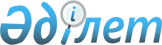 Бейбiт уақытқа арналған Қазақстан Республикасының Қарулы Күштерiн азық-түлiкпен, азықпен, жабдықпен, асханалық-асүйлік ыдыспен және азық-түлік қызметінің техникасымен жабдықтау нормаларын бекіту туралыҚазақстан Республикасы Қорғаныс министрінің 2015 жылғы 18 маусымдағы № 353 бұйрығы. Қазақстан Республикасының Әділет министрлігінде 2015 жылы 5 тамызда № 11844 болып тіркелді.
      "Қазақстан Республикасының қорғанысы және Қарулы Күштері туралы" 2005 жылғы 7 қаңтардағы Қазақстан Республикасының Заңының 22-бабы 2-тармағының  22-тармақшасына сәйкес БҰЙЫРАМЫН:
      1. Қоса беріліп отырған Бейбiт уақытқа арналған Қазақстан Республикасының Қарулы Күштерiн азық-түлiкпен, азықпен, жабдықпен, асханалық-асүйлік ыдыспен және азық-түлік қызметінің техникасымен жабдықтау нормалары бекітілсін.
      2. Қазақстан Республикасы Қарулы Күштері Тыл және қару-жарақ бастығының басқармасы Қазақстан Республикасының заңнамасында белгіленген тәртіппен:
      1) осы бұйрықты Қазақстан Республикасының Әділет министрлігінде мемлекеттік тіркеуді;
      2) осы бұйрықты алғашқы ресми жарияланғанынан кейін Қазақстан Республикасы Қорғаныс министрлігінің интернет-ресурсына орналастыруды;
      3) мемлекеттік тіркелген күннен бастап күнтізбелік он күн ішінде осы тармақтың 1) және 2) тармақшаларында көзделген іс-шаралардың орындалуы туралы мәліметтерді Қазақстан Республикасы Қорғаныс министрлігінің Заң департаментіне жолдауды қамтамасыз етсін.
      Ескерту. 2-тармақ жаңа редакцияда – ҚР Қорғаныс министрінің 07.07.2020 № 315 (алғашқы ресми жарияланған күнінен кейін күнтізбелік он күн өткен соң қолданысқа енгізіледі) бұйрығымен.


      3. Осы бұйрықтың орындалуын бақылау Қазақстан Республикасы Қорғаныс министрінің жетекшілік ететін орынбасарына жүктелсін.
      Ескерту. 3-тармақ жаңа редакцияда – ҚР Қорғаныс министрінің 07.07.2020 № 315 (алғашқы ресми жарияланған күнінен кейін күнтізбелік он күн өткен соң қолданысқа енгізіледі) бұйрығымен.


      4. Бұйрық алғаш ресми жарияланған күнінен бастап күнтізбелік он күн өткен соң қолданысқа енгізіледі.
      "КЕЛІСІЛДІ"
      Қазақстан Республикасының
      Қаржы министрі
      _________ Б. Сұлтанов
        2015 ж. 1 шілде Бейбiт уақытқа арналған Қазақстан Республикасының
Қарулы Күштерiн азық-түлiкпен, азықпен, жабдықпен, асханалық-асүйлік ыдыспен және азық-түлік қызметінің техникасымен жабдықтаудың нормаларын бекіту туралы 1-норма
"Жалпы әскери азық үлесі"
      * оларды беру мүмкін болмаған кезде ауыстыру нормасына сәйкес ауыстырылады.
      Ескертпе:
      1. Осы норма бойынша мемлекет есебiнен:
      1) басқа нормалар бойынша азық-түлiк алатындарды қоспағанда, мерзiмдi қызмет әскери қызметшiлерi;
      2) ведомстволық тиесілігіне қарамастан, гауптвахтада жазасын өтейтін әскери қызметшілер;
      3) әскери жиындарға шақырылған әскери мiндеттілер, әскери даярлаудан өтетін әскери кафедралардың студенттерi, әскери оқу орындарының (әскери факультеттердің) курсанттары – жиындардан (тағылымдамадан) өту кезеңінде, сондай-ақ осы бөлiмдерге, бөлiмшелерге iссапарға келген әскери қызметшілер;
      4) штаттық әскери оркестрлердiң музыкант тәрбиеленушiлерi, оларда мерзiмдi қызмет әскери қызметшілерi осы норма бойынша азық-түлiкпен қамтамасыз етiледі;
      5) мерзімді қызмет әскери қызметшілері, сондай-ақ әскери оқу орындарына түсу үшін әскери жиындарға жіберілетін әскерге шақырушылар, әскери оқу орындарына келген күннен бастап қабылданған немесе қабылдаудан бас тартқан күнге дейін жабдықталуда;
      6) әскери қызметшілер – маяктардағы вахтаны өткерген кезде;
      7) әскери қызметшілер – жауынгерлік кезекшілік атқарған уақытта;
      8) әскери қызметшілер – далалық шығуларға қатысқан уақытта;
      9) әскери қызметшілер – тәуліктік нарядта қызмет өткерген кезде;
      10) әскери қызметшілер – қарауылда қызмет өткерген кезде;
      11) әскери қызметшiлер – әскери және арнайы жүктерге (әскери эшелондарға) iлесiп жүру және оларды тасымалдау кезiнде және осы жүктердi қабылдау орнына барған немесе тапсырғаннан кейiн кері қайтқан жолда жабдықталуда. "Ауыз сумен қамтамасыз ету"
негiзгi нормаларына қосымша азық үлесі
      Ескертпе: осы норма бойынша мемлекет есебiнен әскери қызметшілер далалық шығуларда, оқу-жаттығуларда, маневр жасауда, полигондарда, зілзала және апаттар аудандарында, төтенше жағдайларда, әскери жанжалдар кезінде, бітімгершілік операцияларында жабдықталуда. "Әскери эшелондарға ілесіп жүру кезiндегi" негiзгi нормаларға қосымша азық үлесі
      * негізгi норманың осы өнiмдерi қосымша норма берiлген кезде берілмейді.
      Ескертпе: осы норма бойынша мемлекет есебінен әскери эшелондарға ілесіп жүру үшін қарауыл (командалар) құрамына тағайындалған әскери қызметшілер – жүктерді тасымалдау кезінде және осы жүктерді қабылдау орнына барған және тапсырғаннан кейін кері қайтқан жолда жабдықталуда. "Құрметті қарауыл ротасына арналған" негізгі нормаларға қосымша азық үлесі
      Ескертпе: осы норма бойынша мемлекет есебінен Қарулы Күштер құрметті қарауыл ротасының мерзімді қызмет әскери қызметшілері жабдықталуда. "Мерекелiк үлес"
негiзгi нормаларына қосымша азық үлесі
      Ескертпе:
      Осы норма бойынша мемлекет есебiнен:
      1) мерзiмдi қызмет әскери қызметшілері мен жоғары және орта оқу орындарының (әскери факультеттердің) курсанттары – Қазақстан Республикасының заңнамасына сәйкес айқындалған мереке күндері және тиісті органдардың, мекемелер мен бөлімдердің құрылғанын мерекелеген күндері және әскери ант қабылдаған күндері;
      2) әскери жиындарға шақырылған және бұрын әскери ант қабылдамаған әскери міндеттілер – әскери ант қабылдаған күндері жабдықталуда. "Қарауылда қызмет өткерген кездегi"
негiзгi нормаларға қосымша азық үлесі
      Ескертпе: осы норма бойынша мемлекет есебiнен әскери және мемлекеттік объектiлердi, күзету жөнiндегi қарауылдар құрамында қызмет (вахта) өткеру кезiнде әскери қызметшілер, егер сағат 22-00-ден 6-00-ге дейiнгi кезеңде қарауылда (нарядта) қызмет өткеру уақыты түнгi уақыттың кемiнде екi сағатын қамтыса жабдықталуда. "Емдеу-алдын алу үлесi"
негiзгi нормаларына қосымша азық үлесі
      Ескертпе: осы норма бойынша мемлекет есебiнен әскери қызметші: кочегарлар (операторлар), газ-электрмен дәнекерлеушiлер, жұмыстары улы химикаттармен байланысты медициналық (ветеринарлық) персонал және басқа да мамандар (рентгенологтар), жанар-жағармай материалдарымен (жанар-жағармай материалдары қоймасының бастығы, май құюшы) және су кәрiзімен (сантехник) ұдайы байланысты мамандар, құрамында ионды сәулелену заттары бар бұйымдарды сақтаумен, қорғаумен және оған техникалық қызмет көрсетумен байланысты қару-жарақ қызметінің мамандары (қару-жарақ қызметінің бастығы, қойма бастығы, сақтау орнының бастығы, техник, краншы, такелажшы) жабдықталуда. "Авариялық-құтқару жұмыстарын жүргiзу кезiндегi"
негiзгi нормаларға қосымша азық үлесі
      * баламалы түрде вафлиға немесе кептірілген тоқашқа ауыстыру.
      Ескертпе: осы норма бойынша мемлекет есебiнен әскери қызметшiлер авариялық-құтқару жұмыстарын жүргiзу, зілзаланы, төтенше жағдайларды жою кезiнде, егер жоюды жүргiзу уақыты кемiнде бiр тәулiктен асатын болса жабдықталуда. "Донорларға арналған азық үлесі"
негiзгi нормаларына қосымша азық үлесі
      Ескертпе: тағам түріндегі осы норма бойынша мемлекет есебінен әскери қызметшілерге негізгі нормалар бойынша олардың азық-түлік үлесімен (тағаммен) жабдықталуына қарамастан, қан тапсырған күні беріледі. 2-норма
"Инженерлік-техникалық құрамға арналған азық үлесі"
      Ескертпе:
      Осы норма бойынша мемлекет есебiнен:
      1) авиациялық техникаға қызмет көрсетуге және ұшуларды қамтамасыз етуге жіберілген әуеайлақтарда, полигондарда, техникалық және ұшыру бекіністерінде тұрақты жұмыс iстейтiн инженерлік-техникалық құрам – ұшуларды дайындау және орындау кезеңінде;
      2) әскери жиындарға шақырылған әскери мiндеттілер, авиациялық бөлiмдерде инженерлік-техникалық лауазымдарда тағылымдамадан өтетін әскери оқу орындарының (әскери факультетінің) курсанттары – жиындардан (тағылымдамадан) өту кезеңiнде;
      3) инженерлiк-техникалық құрамның әскери қызметшiлерi – жауынгерлік кезекшілік атқарған уақытта;
      4) инженерлiк-техникалық құрамның әскери қызметшiлерi – далалық шығуларға қатысқан уақытта;
      5) инженерлiк-техникалық құрамның әскери қызметшiлерi – тәуліктік нарядта қызмет өткерген кезде;
      6) инженерлiк-техникалық құрамның әскери қызметшiлерi – қарауылда қызмет өткерген кезде;
      7) инженерлiк-техникалық құрамның әскери қызметшiлерi – әскери және арнайы жүктерге (әскери эшелондарға) iлесiп жүру және оларды тасымалдау кезiнде және осы жүктердi қабылдау орнына барған немесе тапсырғаннан кейiн кері қайтқан жолда жабдықталуда. 3-норма
"Жоғары оқу орындарының курсанттарына арналған азық үлесі"
      Ескертпе: осы норма бойынша мемлекет есебiнен жоғары әскери оқу орындарының (әскери факультеттердің) курсанттары барлық оқу кезеңi ішінде оқуға қабылданған күнінен бастап әскери оқу орны офицерлер атағын беру туралы бұйрықты алғанға дейiн жабдықталуда. 4-норма
"1500 метр және одан жоғары биiктiктегі биік таулық азық үлесі"
      * оларды беру мүмкін болмаған кезде ауыстыру нормасына сәйкес ауыстырылады.
      Ескертпе:
      Осы норма бойынша мемлекет есебiнен теңіз деңгейiнен 1500 метр және одан жоғары биіктікте қызмет өткеру (жұмыстарды жүзеге асыру) кезінде мыналар жабдықталуда:
      1) 1500 метр және одан жоғары биiктiкте орналасқан әуе шабуылына қарсы қорғанысты бағыттау бөлiмшелерi мен пункттерiндегi мерзiмдi қызмет әскери қызметшiлерi, тағылымдамадан (тәжiрибеден) өтетін курсанттар, сондай-ақ осы бөлiмдерге, бөлiмшелерге iссапарға келген әскери қызметшiлер;
      2) әскери қызметшілер – жауынгерлік кезекшілік атқарған уақытта;
      3) әскери қызметшілер – далалық шығуларға қатысқан уақытта;
      4) әскери қызметшілер – тәуліктік нарядта қызмет өткерген кезде;
      5) әскери қызметшілер – қарауылда қызмет өткерген кезде;
      6) осы нормаға қосымша мемлекет есебiнен теңiз деңгейiнен 3000 метр және одан жоғары биiктіктегі жергілікті жерлерде бiр адамға тәулiгiне 100 г сиыр сүтi немесе сүттiң осы мөлшерiне ауыстырылған сүт өнiмдерi, 30 г мәйектi қатты ірімшiк, 1 г табиғи кофе, 25 г жемiс-жидек джемi беріледі. 5-норма
Десанттық-шабуылдау әскерлерiне арналған азық үлесі
      Ескерту. 5-норманың тақырыбы жаңа редакцияда – ҚР Қорғаныс министрінің 12.04.2022 № 192 бұйрығымен.
      Ескертпе:
      Осы норма бойынша мемлекет есебiнен Қарулы Күштер, басқа да әскерлер мен әскери құрылымдар десанттық және барлау бөлімшелерінің, теңіз жаяу әскерлері, арнайы мақсаттағы бөлiмшелерінің:
      1) мерзімді қызмет әскери қызметшілері;
      2) әскери жиындарға шақырылған әскери мiндеттілер, әскери даярлаудан өтетін әскери кафедралардың студенттерi, әскери оқу орындарының (әскери факультеттердің) курсанттары – жиындардан (тағылымдамадан) өту кезеңінде, әскери қызметi парашютпен секiрумен байланысты секiру жасаған күндерi жабдықталуда;
      3) әскери қызметшілер – жауынгерлік кезекшілік атқарған уақытта;
      4) әскери қызметшілер – далалық шығуларға (теңізге шығуларға) қатысқан уақытта;
      5) әскери қызметшілер – тәуліктік нарядта қызмет өткерген кезде;
      6) әскери қызметшілер – қарауылда қызмет өткерген кезде;
      7) әскери қызметшілер – парашютпен секірген күндері;
      8) әскери қызметшiлер – әскери және арнайы жүктерге (әскери эшелондарға) iлесiп жүру және оларды тасымалдау кезiнде және осы жүктердi қабылдау орнына барған немесе тапсырғаннан кейiн кері қайтқан жолда жабдықталуда. 6-норма
"Спорт комитетi – Армия орталық спорт клубы әскери спорт колледжiнiң курсанттарына арналған азық үлесі"
      Ескертпе: осы норма бойынша мемлекет есебiнен Спорт комитеті әскери спорт колледжінің курсанттары жабдықталуда. 7-норма
"Жас ұлан" республикалық мектебi 7-8-сыныптарының оқушыларына арналған азық үлесі"
      Ескертпе:
      1. Осы норма бойынша мемлекет есебiнен "Жас ұлан" республикалық мектебiнiң оқушылары, қабылдау емтихандарын тапсыруға келген және казармалық жағдайда тұратын кандидаттар жабдықталуда.
      2. "Жас ұлан" республикалық мектебiнiң оқушылары әскери бөлiмдерде практикадан өту кезеңiнде осы әскери бөлiмнiң мерзiмдi қызмет әскери қызметшiлерi үшiн көзделген нормалар бойынша азық-түлiкпен қамтамасыз етіледі. 8-норма
"Жас ұлан" республикалық мектебi 9-11-сыныбы оқушыларына және әскери оқу орны ұландарына арналған азық үлесі
      Ескерту. 8-нормаға өзгеріс енгізілді – ҚР Қорғаныс министрінің 12.04.2022 № 192 бұйрығымен.
      Ескертпе:
      1. Осы норма бойынша мемлекет есебінен "Жас ұлан" республикалық мектебінің оқушылары және әскери оқу орнының ұландары жабдықталады.
      2. "Жас ұлан" республикалық мектебінің оқушылары және әскери оқу орнының ұландары әскери бөлімде практикадан өту кезеңінде осы әскери бөлімнің мерзімді қызмет әскери қызметшілері үшін көзделген нормалар бойынша азық-түлікпен қамтамасыз етіледі. 9-норма
"Спорт комитетi – Армия орталық спорт клубының спортшы мерзiмдi қызмет әскери қызметшілерiне арналған азық үлесі"
      Ескертпе: осы норма бойынша мемлекет есебiнен Қарулы Күштер спорттық құрама командаларының мерзiмдi қызмет әскери қызметшiлерi – жаттықтыру жиындарын және жарыстарды өткiзу кезеңiнде жабдықталуда. 10-норма
"Ұшқыш азық үлесі"
      Ескертпе:
      Осы норма бойынша мемлекет есебiнен:
      1) ұшу аппараттары экипаждарының штаттық есептоптарына кiретiн ұшқыштар құрамының әскери қызметшiлерi, оның iшiнде дублерлар;
      2) ұшу аппараттары экипаждарының штаттық есептоптарына кiрмейтiн, бiрақ жауынгерлiк кезекшiлiктi жауынгерлiк және оқу-жаттығу даярлығы жоспары бойынша ұшуларды және авиациялық техника мен мүлiктi әуеде сынауды орындайтын, оларға ұшу аппараттарының типтерiне сәйкес ұшу сағатының нормасы штаттық экипаждар үшiн белгiленген нормадан кем емес айқындалған ұшқыштар құрамының әскери қызметшiлерi.
      Осы норма бойынша ұшу аппараттары тиiстi типтерінің штаттық экипаждары үшiн белгіленген нормадан аз ұшу сағаттарының нормалары бар осы тармақшада көрсетілген әскери қызметшілер қамтамасыз етіледі;
      3) ұшқыштар мен штурмандарды даярлайтын әскери оқу орындарының курсанттары – оқу жоспарларына сәйкес практикалық ұшулар басталған күннен бастап олар бiтiрiп шыққан күнге дейiн (оның iшiнде ұшу тәжiрибелерiнен өткен және басқа да әскери бөлiмдерде тағылымдамадан өткен кезеңде);
      4) ауыспалы ұшқыштар құрамы – авиациялық бөлiмдерде (бөлiмшелерде), әскери оқу орындарында, курстарда және орталықтарда қайта даярлаудан және қайта оқытудан өткен кезеңде;
      5) ұшқыштар құрамы қатарынан әскери академиялардың (университеттердің) тыңдаушылары (магистранттары) – ұшу тәжiрибесi мен тағылымдамадан өту кезеңiнде ұшулар басталған күннен бастап және аяқталған күнге дейiн;
      6) борттық аудармашы, борттық жолсерiктер, ұшу аппараттары экипажының штаттық есептоптарына кiретiн әскери қызметшiлер – ұдайы, ал экипаждың штаттық есептоптарына кiрмейтiндер – ұшу күндерi;
      7) ұшқыштар құрамына жатпайтын, бiрақ ұшу аппараттарының жауынгерлiк және оқу-жаттығу даярлығы жоспарлары бойынша ұшуларға және авиациялық техника мен мүлiктi әуеде сынауға қатысатын әскери қызметшілер (ғылыми-сынау және ғылыми-зерттеу мекемелерi (полигондары) авиация бөлiмдерiнiң, сынау аппараттары экипаждарының штаттық есептоптарына кiрмейтiн, бiрақ ұшуларға қатысатын борттық инженерлер (техниктер), нұсқаушылар, сынаушылар немесе катапульттеу құрылғыларының зерттеушілері, нұсқаушылары, нұсқаушы-парашютші-сынаушылары, парашюттердің нұсқаушы-сынаушылары, оның ішінде әуе-десанттық әскерлері парашют буындарының нұсқаушылары мен жаттықтырушылары ретінде ұшуларға қатысатын ұшқыштар құрамын жауынгерлiк қолдану және қайта даярлау орталықтарының ұшқыш-әдіскерлері, инженерлері мен техниктері) операциялық-реанимациялық ұшақ-зертханалар ұшатын зертханаларының жеке құрамы, аға офицерлерi (әуедегі басқару пунктi жөніндегі) және әуе атқыш-радистерi және әуе атқыштарын даярлау жөнiндегi авиация мектептерiнiң курсанттары – ұшу (парашютпен секiру) күндерi, сондай-ақ қызметтік іс-қимыл жоспарлары бойынша ұшуларға қатысатын мемлекеттік органдардың бірінші басшылары мен олардың орынбасарларын;
      8) әскери жиындарға шақырылған және ұшу аппараттарында ұшуларды жасайтын әскери мiндеттілер, әскери даярлықтан өтетiн жоғары және орта арнайы оқу орындары әскери кафедраларының студенттерi – практикалық ұшулар басталған күннен бастап жиындар аяқталған күнге дейiн жабдықталуда. 11-норма
"Теңiз азық үлесі"
      Ескертпе:
      Осы норма бойынша мемлекет есебiнен (басқа нормалар бойынша азық-түлiк алатын адамдардан басқа):
      1) суүстi корабльдері мен қамтамасыз ету кемелерiнде қызмет өткеретін әскери қызметшілер;
      2) суүсті корабльдері мен қамтамасыз ету кемелеріндегі әскери қызметшілер – орналасу орындарында дауылға әзірлік кезіндегі іс-шараларды жүзеге асырған жағдайда, теңізге шыққан және шетел айлақтарына баруға байланысты осы айлақтарда болған уақытта.
      Суүсті корабльдері мен қамтамасыз ету кемелеріндегі әскери қызметшілер Қазақстан Республикасының аумақтық суларынан тыс жерде жүзген (шыққан) кезеңде (шетел мемлекеттерінің айлақтарында), Қазақстан Республикасының базасынан, айлағынан шыққан күннен бастап, суүсті корабльдері мен қамтамасыз ету кемелерін сыртқы теңіз жолдарымен бір бассейннен басқасына ауыстыру жөніндегі экспедицияларға қатысатын жеке құрам жол жүруде болған кезеңде қосымша 3 г жеміс-жидек сығындысы мен 30 г қоюландырылған (немесе қаймағы алынбаған) сүт беріледі;
      3) штаттық экипаждарға кiрмейтiн қамтамасыз ету кемелері топтарының әскери қызметшілері, капитан-тәлімгерлері, механик-тәлімгерлері мен лоцмандары, әскери жиындарға шақырылған әскери мiндеттілер, әскери даярлаудан өтетін әскери кафедралардың студенттерi, әскери оқу орындарының (әскери факультеттердің) курсанттары – кемеге келген күннен бастап;
      4) арнайы жүзу құралдарымен жабдықталған теңіз жаяу әскерлері мен броньды танк техникасы экипаждарының әскери қызметшілері – теңізге шыққан күндері.
      Теңізге шығатын күндер мен жеке құрамның саны әскери бөлім командирінің бұйрығымен жарияланады;
      5) теңіз бөлімдерінің әскери қызметшілері – теңізде гидрографиялық жұмыстарды орындау уақытында;
      6) теңізде апатқа ұшыраған немесе корабль (кеме) бортына алынған адамдар – экипаж осы норма бойынша айлаққа немесе базаға жеткізілгенге дейін азық-түлікпен қамтамасыз етіледі;
      7) әскери қызметшілер – жауынгерлік кезекшілік атқарған уақытта;
      8) әскери қызметшілер – тәуліктік нарядты өткерген уақытта;
      9) әскери қызметшілер – қарауылдағы қызметті өткерген кезде;
      10) әскери қызметшiлер – әскери және арнайы жүктерге (әскери эшелондарға) iлесiп жүру және оларды тасымалдау кезiнде және осы жүктердi қабылдау орнына барған немесе тапсырғаннан кейiн кері қайтқан жолда жабдықталуда;
      11) суасты сүңгулерін жасайтын, қысымды компрессорлық камерада (сүңгуiр барокамерада) дербес болуына байланысты жұмыстарға қатысатын әскери қызметші сүңгуiрлерге қосымша 130 г бiрiншi санатты сиыр еті, 15 г мәйектi ірімшiк, 30 г сары май, жануар майының үлесі кемінде 72,5%, 40 г қоюландырылған (немесе қаймағы алынбаған) сүт беріледі;
      12) тереңге сүңгитiн әскери қызметші сүңгуiрлерге күн сайын 30 г құмшекер, 70 г печенье, 150 г жаңа пiскен жемiстер немесе жемiс және жидек шырыны, 2 г жемiс-жидек сығындысы және 1 жұмыртқа беріледі. 12-норма
"Жалпы емдiк азық үлесі"
      Ескертпе:
      1. Осы норма бойынша мемлекет есебiнен әскери-медициналық және медициналық мекемелерде (әскери госпитальдарда, лазареттерде, емханаларда, стационарлық және басқа да изоляторларда) емделуде немесе тексерiлуде болатын науқастанғандар, ұшқыштар құрамын дәрiгерлiк сараптау бөлiмшелерiнде медициналық тексерiлуде болатын ұшқыштар құрамының әскери қызметшiлерi жабдықталуда.
      2. Осы нормаға қосымша мемлекет есебiнен әскери госпитальдар мен лазареттерде емделуде және тексерілуде болатын науқастанғандарға – тәулiгiне бiр адамға 45 г жас ет, 25 г шұжық және ысталған тағамдар, 200 г сиыр сүті, 20 г ірімшiк, 50 г сүзбе, 15 г көкөнiс консервілерi және 50 г консервіленген компот беріледі.
      3. Әскери-медициналық мекемелерде емделуде болатын және жасанды тамақтандырылатын нәрестелерге емдiк үлес орнына тәулiгiне бір нәрестеге 1500 г сиыр сүтi, 50 г сары май, 20 г күрiш, 100 г құмшекер және 20 г кептiрілген жемiс беруге рұқсат етіледi.
      4. Әскери-медициналық мекемелерде науқастанған балалар жанында стационарлық жағдайда болатын аналар, егер нәрестені тек өз сүтiмен тамақтандырған жағдайларда емдік үлес бойынша тағаммен тегін жабдықталуда.
      5. Азаматтық емдеу мекемелерiнде емделуде болатын әскери қызметшілер осы емдеу мекемесi қолданып жүрген нормалар бойынша барлық науқастанғандармен тең тағаммен тегін жабдықталуда.
      6. Азаматтық емдеу мекемелерiнде емделуде болатын әскери қызметшiлерді тамақтандыруға азық-түлiк немесе ақша беруге тыйым салынады.
      7. Емдiк үлес нормалары бойынша азық-түлiктi ауыстыру науқастанғандарға тағайындалған ауыстыру нормалары бойынша ем-дәмдерге сәйкес жүргiзіледі.
      8. Науқастанғандарға дәрігердің тағайындауы және энтеральдық тамақтандыруға медициналық көрсеткіштер бойынша науқастанғандар үшін осы норма стандартты, жартылай элементті және модульдік қоспалармен немесе мақсатты бағытталған әсер ететін қоспаларымен ауыстырылады. Қоспа түрін таңдау және онымен тамақтандыру ұзақтығы медициналық көрсеткіштерге сәйкес жүзеге асырылады. Бір науқастанғанға арналған қоспа мөлшері осы мөлшерде 2000 ккал қуат және 70 г белок болған жағдайда тәулігіне 2000 миллилитрден аспауға тиіс. 13-норма
"Күйiк шалған науқастанғандарға арналған емдiк азық үлесі"
      Ескертпе: осы норма бойынша мемлекет есебiнен күйік шалған науқастанғандар, ағзасы сәулелік зақымданған науқастанғандар жабдықталуда. 14-норма
"Бүйрек ауруларымен ауыратын науқастанғандарға
арналған емдік азық үлесі"
      Ескертпе: осы норма бойынша мемлекет есебiнен әскери-медициналық мекемелерде емделуде болатын бүйрек ауруларымен сырқаттанған науқастанғандар жабдықталуда. 15-норма
"Туберкулезбен және пневмокониозбен сырқаттанған
науқастанғандарға арналған емдік азық үлесі"
      Ескертпе:
      1. Осы норма бойынша мемлекет есебiнен әскери медициналық мекемелерде емделуде болатын туберкулезбен және пневмокониозбен сырқаттанған науқастанғандар жабдықталуда.
      2. Туберкулезбен және пневмокониозбен сырқаттанған науқастанғандарды тамақтандыру емдейтін дәрiгерлердiң нұсқамасына сәйкес әрбір науқастанғанға үлестiң жалпы құны шегінде тиiстi азық-түлік жинағынан ем-дәм тағайындаумен жүргiзіледі. Азық-түлікті ауыстыру ауыстыру нормалары бойынша жүргiзіледі. 16-норма
Әскери оқу орнының кадеттеріне арналған азық үлесі
      Ескерту. 16-нормаға өзгеріс енгізілді – ҚР Қорғаныс министрінің 12.04.2022 № 192 бұйрығымен.
      Ескертпе:
      1. Осы норма бойынша мемлекет есебінен әскери оқу орнында білім алатын әскери қызметшілер (кадеттер) мен оқуға түсу емтихандарын тапсыруға келген және казармалық жағдайда тұратын кандидаттар келген күннен бастап жабдықталады.
      2. Әскери оқу орнында білім алатын әскери қызметшілер (кадеттер) әскери бөлімде және корабльде практикадан өту кезеңінде осы әскери бөлімнің мерзімді қызмет әскери қызметшілері үшін көзделген нормалар бойынша азық-түлікпен қамтамасыз етіледі. 17-норма
"Жалпы әскери жеке тамақтандыру рационы"
      Ескерту. 17-нормаға өзгеріс енгізілді – ҚР Қорғаныс министрінің 07.07.2020 № 315 (алғашқы ресми жарияланған күнінен кейін күнтізбелік он күн өткен соң қолданысқа енгізіледі); 12.04.2022 № 192 бұйрықтарымен.
      Ескертпе:
      1. Осы норма бойынша мемлекет есебінен мыналар жабдықталады:
      1) әскери қызметшілер – жол жүргенде, далалық жағдайда, оқу-жаттығуда, маневр жасауда, полигонда, өз әскери бөлімінен жеке орналасқан бөлімшеде, зілзала және апат ауданында, төтенше жағдайда, қарулы жанжал кезінде, бітімгершілік операцияда;
      2) әскери және арнайы жүкті (әскери эшелонды) күзету, қорғау және олармен бірге жүру үшін қарауыл (команда) құрамына тағайындалған әскери қызметшілер – оларды жеткізу кезінде және осы жүкті қабылдау орнына барған және оларды тапсырғаннан кейін кері қайтқан жолда;
      3) мерзімді қызмет әскери қызметшілері мен әскери оқу орнының (әскери факультеттің) курсанттары – олар демалысқа, іссапарға, жаңа қызмет орнына, запасқа шығарылғандар тұрғылықты жеріне дейін жол жүргенде;
      4) мерзімді әскери қызметке шақырылған азаматтар, жиынға (тағылымдамаға) шақырылған әскери міндеттілер мен әскери даярлықтан өтетін студенттер – жергілікті әскери басқару органынан әскери қызмет өткеру, жиыннан (тағылымдамадан) өтетін жеріне бару туралы тиісті бастықтың бұйрығы шыққан күннен бастап;
      5) әскери оқу орнына оқуға түсу үшін әскери жиынға жіберілетін мерзімді қызмет әскери қызметшілері, сондай-ақ әскерге шақырушылар оқуға қабылданғанға дейін және қабылдаудан бас тартқан жағдайда әскери оқу орнынан тұрғылықты жеріне жеткенге дейін жол жүру үшін қажетті кезеңде;
      6) әскери қызметшілер – жаңарту жоспарына сәйкес айқындалған кезеңде негізгі азық үлесінің азық-түлігінен ыстық тағаммен алмастыра отырып, стационарлық жағдайда (асханада, тамақтану орнында).
      2. Осы рацион бойынша үздіксіз тамақтандыру жеті тәуліктен аспауға тиіс.
      3. Жауынгерлік және оларға теңестірілген іс-қимыл (шекаралық операцияны, іздеу, қатер төнетін бағытта Мемлекеттік шекараның күзетін күшейтуге күштерді тарту, жауынгерлік кезекшілік атқару) кезінде үш тәуліктен асатын мерзімге тұрақты орналасқан жерінен кеткен жағдайда шағын командалар үшін қосымша 1 жиынтық портативті қыздырғышпен, 1 дана консервіні және қорапты ашқышпен, 6 дана желде, суда сөнбейтін сіріңкемен, 3 дана қағаз майлықпен, 6 дана суды зарарсыздандыруға арналған құралмен, 3 дана пластмассадан жасалған қасықпен жабдықталады. 18-норма
Десанттық-шабуылдау әскерiне арналған жеке тамақтандыру рационы
      Ескерту. 18-нормаға өзгеріс енгізілді – ҚР Қорғаныс министрінің 12.04.2022 № 192 бұйрығымен.
      Ескертпе:
      1. Осы норма бойынша мемлекет есебінен мыналар жабдықталады:
      1) 5-норма бойынша жабдықталатын әскери қызметшілер – жол жүргенде, далалық жағдайда, оқу-жаттығуда, маневр жасауда, полигонда, өз әскери бөлімінен жеке орналасқан бөлімшеде, зілзала және апат ауданында, төтенше жағдайда, қарулы жанжал кезінде, бітімгершілік операцияда;
      2) десанттық және барлау бөлімшелерінің, теңіз жаяу әскері, арнайы мақсаттағы бөлiмшелердің мерзімді қызмет әскери қызметшілері – жол жүргенде;
      3) 4-норма бойынша тегін тамақтанумен қамтамасыз етілуге құқығы бар әскери қызметшілер, 1500 метр және одан жоғары биіктікте орналасқан әскери бөлімдер мен бөлімшелерде тағылымдамадан (практикадан) өтетін курсанттар, сондай-ақ осы бөлімдерге, бөлімшелерге іссапарға келген әскери қызметшілер – негізгі үлес азық-түлігінен ыстық тамақ дайындау мүмкін болмағанда;
      4) әскери қызметшілер – жаңарту жоспарына сәйкес айқындалған кезеңде негізгі азық үлесінің азық-түлігінен ыстық тағаммен алмастыра отырып, стационарлық жағдайда (асханада, тамақтану орнында).
      2. Осы рацион бойынша үзбей тамақтандыру жеті тәуліктен аспауға тиіс.
      3. Жауынгерлiк және оларға теңестірілген іс-қимыл (шекаралық операцияны, iздеу, қатер төнетін бағытта Мемлекеттiк шекараның күзетiн күшейтуге күштердi тарту, жауынгерлiк кезекшілік атқару) кезінде үш тәулiктен асатын мерзімге тұрақты орналасқан жерiнен кеткен жағдайда шағын командалар үшін қосымша 1 жиынтық портативті қыздырғышпен, 1 дана консервіні және қорапты ашқышпен, 6 дана желде, суда сөнбейтін сіріңкемен, 3 дана қағаз майлықпен, 6 дана суды зарарсыздандыруға арналған құралмен, 3 дана пластмассадан жасалған қасықпен жабдықталады. 19-норма
"Автономды жеке тамақтандыру рационы"
      Ескертпе:
      Осы норма бойынша мемлекет есебінен мыналар жабдықталуда:
      1) теңізде және жабдықтау базаларынан бір тәуліктен астам мерзімге қол үздіріп, жағалауда арнайы міндеттерді орындауға тікелей қатысатын арнайы теңіз бөлімдерінің әскери қызметші сүңгуірлері;
      2) арнайы шығынсыз әрекет ету орталықтарында даярлықтан өтетін әскери қызметшілер, ұшқыштар құрамы мен нұсқаушылар (шығынсыз әрекет ету жөніндегі), бұл ретте оларға тиесілі азық-түлік үлесі берілмейді. 20-норма
"Ұшақтар мен тiкұшақтардың экипаждарына
арналған борттық азық үлесі"
      Ескертпе:
      1. Борттық үлеспен мемлекет есебiнен ұшақтар мен тiкұшақтар экипаждарының жеке құрамы жабдықталуда.
      2. Ұшуда борттық үлес ұшақтар экипаждарының жеке құрамына беріледi: ұшақтар экипажының әрбір мүшесiне – ұзақтығы төрт сағаттан асатын қонусыз ұшуларда – бiр азық үлесі, сегіз сағаттан асатын – екi азық үлесi, он екі сағаттан асатын – үш азық үлесi және сол сияқты.
      3. Ұзақтығы 4-5 сағат үздіксіз ұшу кезiнде ұшақ (тiкұшақ) экипажының әрбір мүшесiне бiр борттық азық үлесi берiледi, экипаж бұл жағдайда асханалық азық үлесiнен алынбайды.
      4. Ұзақтығы сегiз сағаттан асатын ұшу кезiнде (тұрақты орналасу орындарынан шалғайдағы тiкұшақтар үшiн) борттық азық үлесiн алған экипаждың жеке құрамына ұшу уақыттары тура келгенде негiзгi ұшқыш үлесiнiң нормалары бойынша кезектi ас қабылдауға азық-түлiк алғандарға асханаға қағаз берілмейді және тағам дайындалмайды.
      5. Экипаждың әрбір мүшесi ұшу кезінде алдыңғы ас қабылдаудан кейін 4-5 сағат өткен соң бірінші ас қабылдау есебіне сүйене отырып, борттық азық үлесімен жабдықталуда. Егер экипаж ұшу алдында екi сағат бұрын ас қабылдаса, бiрiншi азық үлесi ұшу басталғаннан кейiн 2-3 сағаттан соң жұмсалуы мүмкiн. 21-норма
"Корабльдер мен катерлердiң экипаждарына арналған борттық тамақтандыру рационы"
      Ескертпе: борттық тамақтандыру рационы кемедегi әрбір адамға – камбуздары жоқ корабльдерге, катерлерге, сондай-ақ ауа-райы жағдайларынан ас дайындау мүмкін болмаған жағдайда жағалық базалардан бiр тәулiкке және одан ұзақ қол үздірумен теңізге шыққан кезде
      беріледі. 22-норма
"Әскери бөлiмдер мен мекемелердiң штаттық жануарларын азықтандыруға арналған"
      Ескертпе:
      1. Күн сайын төсенiшке сабан беріледі:
      1) аттар мен құлындар үшiн – 1,6 кг;
      2. Осы нормаларда көрсетілген жем-шөп орнына бір тәулiкте бiр жылқыны азықтандыру үшін мыналар беріледі:
      1) жеткiзушiлерден алынған жылқыларды қабылдау пункттерiнде ұстау кезiнде және оларды жерүстi және су көлiгiмен тасымалдаған кезде: шөп – 13 кг, сабан – 1,5 кг, ал 1 қазаннан 1 сәуiрге дейiнгi кезеңде тасымалдау 1000 шақырымнан асатын қашықтыққа – шөп 15 кг, сабан – 1,5 кг;
      2) ат спорты командаларының штаттық жылқылары үшiн: шөп – 6 кг, сұлы – 5 кг, бидай кебегi – 1 кг, ұсақталған жүгерi – 1 кг, шөп ұны – 1 кг, сірне – 0,5 кг, зығыр дәнi – 0,05 кг, витаминді-минералды қоспалар – 0,5 кг, тұз – 0,05 кг.
      3. Осы нормаларға қосымша бір тәулiкте бiр жылқыға мыналар беріледі:
      1) күзгі-қысқы кезеңде тамыржемiстер (қызылша, сәбіз) – 1 кг;
      2) даярлық және өткiзу кезеңiнде ат спорты командаларының штаттық жылқылары үшiн 0,5 кг витаминді-минералды қоспалар;
      3) әскери бөлiмдерге жасақтауды толтыру үшiн жеткізушілерден келiп түскен жылқылар үшiн әскерлерде болған алғашқы үш айда – 1 кг шөп;
      4) емдеу-ветеринарлық мекемелерде болған ауру жылқылар үшiн – 3 кг тамыржемiстер және 1 кг кебек;
      5) 1 қазаннан 1 сәуiрге дейiн ағаш дайындау жұмысы кезінде жүк арту жылқылары үшiн – 1 кг сұлы;
      6) теңiз деңгейiнен 1000 м және одан биiк жерлерде – 1,5 кг сұлы;
      7) тiстемi бұзылған жылқылар үшiн – 1,5 кг шөп.
      Жеке жылқылар үшін жеке жем-шөп нормаларын арттыру белгіленген нормалар бойынша бір тәулікте бөлімге тиесілі жалпы жем-шөп мөлшері шегінде кейбір жылқылардың тәуліктік үлесін азайту есебінен жүргізіледі.
      Жеке жем-шөп нормасын белгілеу кезінде жылқының бойына, таза салмағына, жұмыс жүктемесіне, күйлілігі мен жігерлігіне назар аударылады.
      Жеке жем-шөп нормасын арттыру мынадай шектерде белгіленеді:
      салмағы 400 кг артық мінетін және жегетін жылқылар үшін әрбір 25 кг салмаққа сұлыны тәуліктік беру 300 г дейін арттырылады;
      салмағы 500 кг артық артиллериялық аттар үшін әрбір 50 кг салмаққа сұлыны тәуліктік беру 500 г дейін арттырылады.
      Қарқынды жұмыста пайдаланылатын жылқыларға жұмыс қарқындылығы мен ұзақтығына байланысты бір тәулікте сұлы беру 500 г – 1 кг дейін арттырылады. Барынша қарқынды жұмыс кезінде барынша сұлы беру бір тәулікте 8 кг аспауға тиіс.
      Жеке жем-шөп нормасын азайту мынадай жағдайларда белгіленеді:
      салмағы кемінде 400 кг мінетін және жегетін жылқылар үшін сұлыны тәуліктік беру әрбір 25 кг салмаққа 300 г дейін азайтылады, бірақ жетіспейтін салмағы 25 кг аз болса есепке алынбайды;
      салмағы кемінде 500 кг артиллериялық аттар үшін сұлыны тәуліктік беру әрбір 50 кг салмаққа 500 г дейін азайтылады, бірақ жетіспейтін салмағы 50 кг аз болса есепке алынбайды.
      Жайылымдағы жылқыларға жайылым сапасына және жылқының күйлілігіне байланысты сұлыны тәуліктік беру үштен бір бөлікке, шөп екіден бір бөлікке азайтылады.
      Жас жөндеу жылқыларына әскерлерде болған алғашқы үш ай ішінде белгіленген тәуліктік жем-шөп нормасына қосымша бір тәулікте 1 кг шөп беріледі. Жас жылқылар жем азығына күніне 2 кг тәуліктік беруден бастап, әрбір үш күн сайын 500 г жем қосумен біртіндеп үйретіледі.
      Арнайы азықтандыруды талап ететін ауру жылқыларға диеталық азықтандыруды ветеринарлық дәрігер тағайындайды. Диеталық азықтандыру белгіленген нормалар бойынша ат құрамы сандық тізімінің сол бөлімдегі ағымдағы үлесінің жем-шөбі есебінен жүргізіледі. Диеталық азықтандыру ұнтақтау, езу, ашыту, жақсарту жолымен дайындалады. 23-норма
"Қызметтiк иттердi азықтандыруға арналған"
      Ескертпе:
      1. Питомниктердегі асыл тұқымды иттер үшiн бір тәулікте бiр итке осы нормаға қосымша 50 г біріншi санатты ет немесе 125 г екiншi санатты қосалқы ет өнімдері беріледі.
      2. Ауру және әлсіреген иттер үшiн ветеринарлық қызмет мамандарының қорытындылары бойынша 200 г сұлы жармасы орнына осындай мөлшерде күрiш беруге рұқсат етiледi.
      3. Осы нормаға қосымша ветеринарлық қызмет мамандарының қорытындылары бойынша бір тәулiкте бiр итке:
      1) ауру және әлсіз иттер үшiн – 500 г сиыр сүтін;
      2) асыл тұқымды иттер үшiн – 50 гр біріншi санатты ет немесе 150 г екiншi санатты қосалқы ет өнімдерін;
      3) күшiктеген ұрғашы иттер үшiн – 100 г бірiншi санатты ет немесе 250 г екiншi санатты қосымша ет өнiмдерiн;
      4) күшiктерiн емiзетiн ұрғашы иттер үшiн (күшiктерiн бөлiп алғанша) питомниктерде – 100 г бірiншi санатты ет немесе 250 г екiншi санатты қосымша ет өнiмдерiн, сондай-ақ 500 г сиыр сүтін, 10 г азықтық минералды қоспалар;
      5) денсаулықтарына зиянды объектілердi күзететiн иттер үшiн – 500 г сиыр сүтін;
      6) қысқы кезеңде үлкен иттердің әрбір басы үшiн: тары жармасы – 100 г, біріншi санатты ет немесе жылқы еті – 100 г немесе екiншi санатты қосалқы ет өнімдері – 200 г;
      4. Он екі сағаттан астам жолда тасымалдау кезiнде және иттерге осы норма бойынша ыстық тағам беру мүмкiн болмаған жағдайларда құрғақ азық мынадай есеппен берілуге тиіс:
      5. Күшiктерге алты айлық жасқа дейiн күн сайын арттырумен:
      1) сұлы жармасы (геркулес), тары – 40 г үш апталық жасынан бастап, апта сайын 20 г арттырумен;
      2) бірiншi санатты ет немесе жылқы етi – бiр айлық жасынан 20 г бастап, апта сайын 15 г арттырумен;
      3) сүт екі апталық жасынан 150 миллилитрден бастап, апта сайын 25 миллилитрге арттырумен;
      4) сүзбе – бір айлық жасынан 20 г бастап, апта сайын 15 г арттырумен беріледі. 
      6. Төсенiшке бір тәулiкте ересек итке 800 г және күшiк үшiн 400 г сабан берiледі.
      7. Қысқы уақытта (нақты өңір үшін белгіленген жылыту маусымы кезеңінде) ашық типті вольерлердегі ересек қызметтік және асыл тұқымды иттер, күшіктер үшін жабдықталым нормасы 20%-ға арттырылады. 24-норма
Ұнның базистiк ылғалдылығы 14,5 % болған кездегi есеппен гарнизондар мен бөлiмшелер наубайханаларына арналған қалыптағы нан шығысы
      Ескертпе:
      1. Нанды ылғалдылығы 14,5 %-дан төмен немесе жоғары ұннан пiсiрген кезде тиісiнше нанның шығысының нормасы ұн ылғалдылығының әрбір пайызына артады немесе төмендейдi:
      1) ерекше тартылған қара бидай, ерекше тартылған қара бидай-бидай, ерекше тартылған бидай ұндарынан және тазартылған қара бидай мен 1-сұрыпты бидай ұнының қоспасынан пiсiрiлген нан үшiн – 1,5 %;
      2) 2-сұрыпты бидай ұнынан пiсiрілген нан үшiн – 1,4 %;
      3) 1-сұрыпты бидай ұнынан пiсiрiлген нан үшiн – 1,3 %.
      2. Ұнның ылғалдылығы 12%-дан төмен болған кезде нанның шығысы 12 % болғандағыға ұқсас болады. 25-норма
100 кг ұн есебімен әскери бөлiмдер мен бөлiмшелердің
наубайханаларына арналған шикiзат шығысы 26-норма
Азық үлесiн беру кезiнде азық-түлікті ауыстыру нормасы
1. Негізгі ауыстыру нормалары 2. Арнайы ауыстыру нормалары
(тек тікелей ауыстыруға рұқсат етіледі)
2.1. Емдік азық үлесі бойынша
      * ауыстырушы-өнімнің ең жоғарғы мөлшері көрсетілген, ол емдейтін дәрігердің тағайындауы бойынша азайтылады. 2.2. Қазақстан Республикасының аумақтық суларында және оның шегінен тыс жауынгерлік қызмет өткеретін суүсті корабльдері мен қамтамасыз ету кемелерінің жеке құрамы үшін
      * медициналық қызметпен келісу бойынша ыстық және төмен температура климаттық жағдайларында осы ауыстыруға рұқсат етіледі. 2.3. Жеке тамақтандыру рационы бойынша 2.4. Тез мұздатылған және сублимациялық кептiрiлген тағамдар
      *әрбiр порция үшiн 5 г күнбағыс майы ұсталады;
      **тефтели үшiн жарма ұсталмайды;
      ***әрбiр порция үшiн 50 г сүзбе ұсталады. 2.5. Консервіленген тағамдары және ет-өсiмдiк консервілері 3. Негізгі жем-шөп түрлерін ауыстыру нормалары
      Ескертпе: қамтамасыз етуге азық-түлiктiң жаңа түрлерi келiп түскен кезде осы азық-түлiктi ауыстыру нормаларын әрбір нақты жағдайда жабдықтаушы орган азық-түлiк қызметiнiң бастығы белгiлейдi. 27-норма
Әскери бөлімдер мен мекемелердің сарбаздар (матростар) асханаларын асханалық-асүйлік ыдыспен, жабдықпен және мүкәммалмен жабдықтау 1. Асхана ыдыстары мен аспаптары
      * оның ішінде соусы бар етті үстелге қоюға арналған бір шұңғыл тостақ (тостақ) (10 орындықты үстел үшін – 2 тостақ) және шайғыш орнына бір шұңғыл тостақ;
      ** оның ішінде әрбір тамақтанатын адамға екінші тағам үшін бір шағын тостақ және салқын жеңіл дәм үшін бір тостақ, сондай-ақ нан салғыш болмаған кезде үстелге нан қою үшін бір шағын тостақ (10 орындықты үстел үшін – 2 тостақ); салқын жеңіл дәм үшін бір тостақ (10 орындықты үстел үшін – 2 тостақ) және бір тостақ сары май үшін;
      *** шағын табақшалар болған кезде берілмейді;
      **** оның ішінде салқын жеңіл дәмді және соусы бар етті үлестіру үшін бір ас қасық (10 орындықты үстел үшін – 2 қасық);
      ***** өзіне-өзі қызмет көрсету желілері болған кезде беріледі. 2. Асүйлік ыдыс пен мүкәммал
      * оның ішінде, жылжымалы электр мармиттер болмаған кезде өзіне-өзі қызмет көрсету желілерімен жабдықталған асханаларда екі плитаға қойылатын қазан беріледі;
      ** оның ішінде, жылжымалы электр мармиттер болмаған кезде өзіне-өзі қызмет көрсету желілерімен жабдықталған асханаларда бес плитаға қойылатын қазан беріледі;
      *** оның ішінде, жылжымалы электр мармиттер болмаған кезде өзіне-өзі қызмет көрсету желілерімен жабдықталған асханаларда он плитаға қойылатын қазан беріледі;
      **** әскери бөлімдер, мекемелер, әскери оқу орындары тікелей жасайды;
      ***** өзіне-өзі қызмет көрсету желілерімен жабдықталған асханаларда беріледі. 3. Жабдық
      * орнына электр шәйнек сатып алуға рұқсат етіледі.
      ** бірінші және екінші тағамды беруге арналған жылжымалы үстелдердің орнына өзіне-өзі қызмет көрсету желілерімен жабдықталған асханаларда беріледі.
      *** тек далалық жағдайларда тамақтандыруды ұйымдастырған кезде беріледі.
      Ескертпе:
      1. Осы норма бойынша әскери бөлімдердің, құрамалардың, мекемелердің, әскери оқу орындарының, оқу-жаттығу орталықтары мен полигондардың мерзімді қызмет әскери қызметшілері, сондай-ақ оқуда болатын келісімшарт қызметі әскери қызметшілерінің жеке құрамы қамтамасыз етіледі.
      2. Ыдысқа қажеттілік тамақтанатын адамдардың нақты санын ескере отырып, 4, 6 және 10 орынды үстелдердің, сарбаздар мен матростар асханаларында орнатылған өзіне-өзі қызмет көрсету желілерінің нақты болуына сәйкес, сондай-ақ экипаждар санына байланысты, бірақ тиісінше 4 немесе 6 орынды үстелдерге қатысты жылжымалы байланыс станцияларына айқындалады. Бір асханада әртүрлі ыдысты пайдалануға жол берілмейді.
      3. 300-ден астам адам тамақтанатын асханаларда шай қайнатуға арналған электр қайнатқыштың орнына осы мақсатқа арнайы бөлінген ас пісіретін қазандарды пайдалануға рұқсат етіледі.
      4. Зат салатын қапшықта сақтау және тек далалық жағдайда пайдалану үшін нормаға қосымша әрбір әскери қызметшіге есебінен мыналар беріледі:
      ас қасық – 1 дана;
      эмальданған кружка – 1 дана.
      5. Нан зауыттарынан (наубайханалардан) нан алу мақсатқа сәйкес болмаған кезде әскери бөлімдерге ауысымына өнімділігі 350-700 кг шағын наубайханалар, наубайханалар беріледі.
      6. Үй-жайларды қайта жаңарту, күрделі жөндеу жүргізу кезінде және бөлімшелер мен әскери бөлімдердің жеке құрамын штаттық асханаларда тамақтандыруды ұйымдастыру мүмкін болмаған немесе мақсатқа сәйкес болмаған басқа да жағдайларда жабдықталым органының азық-түлік басқармасы әрбір өңірлік қолбасшылыққа МТП-480 мобильді тамақтандыру пунктінің бір жиынтығын және МТП-140 мобильді тамақтандыру пунктінің 5-10 жиынтығын немесе КП-130 (125) ас үйлерін береді.
      7. Мынадай қорларды 27-31 нормалары бойынша ұстауға рұқсат етіледі:
      1) асханалық-асүйлік ыдыстар:
      әскери бөлімдерде – әскери бөлім мен мекеменің қажеттілігінен 5%;
      Қорғаныс министрлігінің азық-түлік қоймаларында, орталық бағынысты базаларында – Қазақстан Республикасы Қарулы Күштерінің қажеттілігінен 10 %;
      2) технологиялық және тоңазытқыш жабдығы:
      Қорғаныс министрлігінің азық-түлік қоймаларында, орталық бағынысты базаларында – Қазақстан Республикасы Қарулы Күштерінің қажеттілігінен 15 %. 28-норма
Суүсті, суасты корабльдері мен кемелерінің камбуздарын асханалық-асүйлік ыдыспен, жабдықпен және мүкәммалмен жабдықтау
1. Асхана ыдысы мен аспаптары
      * соның ішінде соусы бар етті үстелге қою үшін фарфор (тот баспайтын болаттан жасалған) шұңғыл бір тостақ (тостақ);
      ** соның ішінде әрбір тамақтанушыға салқын жеңіл дәм үшін бір тостақ және екінші тағам үшін бір тостақ. Одан басқа, бір үстелге нан салу үшін бір тостақ, салқын жеңіл дәм үшін бір тостақ және сары май үшін бір тостақ беріледі;
      *** соның ішінде бір үстелге салқын жеңіл дәм үшін бір ас қасық және тағы біреуі соусы бар ет үшін;
      **** суүсті корабльдерінің (қамтамасыз ету кемелерінің) кают-компаниялары үшін тот баспайтын болаттан жасалған кофе құйғыштар беруге рұқсат етіледі;
      ***** шағын табақша бар кезде берілмейді. 2. Ас үй ыдысы мен мүкәммал
      * әскери бөлімнің күшімен жасалады;
      ** өзіне-өзі қызмет көрсету желілері бар болған кезде беріледі. 3. Жабдық
      Ескертпе:
      1. Осы норма бойынша тамақтандыруды ұйымдастыру үшін ыдыстар мен асханалық аспаптар:
      "Суүсті корабльдері үшін" деген баған бойынша – старшиналар мен матростарға;
      "Кают-компаниялар үшін" деген баған бойынша – суүсті корабльдері мен кемелерінің келісімшарт бойынша әскери қызмет өткеретін офицерлеріне, старшиналары мен матростарына және азаматтық персоналына беріледі.
      2. Суүсті корабльдері мен қамтамасыз ету кемелерінде келісімшарт бойынша әскери қызмет өткеретін әскери қызметшілердің және азаматтық персонал адамдары каютасына бір шыны графин немесе құмыра және екі шыны стақан, ал суүсті және суасты корабльдері мен қамтамасыз ету кемелерінің әрбір кают-компаниясына 28-норманың 3-бөлімінде белгіленген саннан астам бір тұрмыстық электр тоңазытқыштан беріледі.
      3. Суүсті корабльдері мен қамтамасыз ету кемелері үшін бірінші тағамға арналған бір бактың (кастрөлдің) және екінші тағамға арналған бір күбішенің (кастрөлдің) орнына үш кастрөлден тұратын бір ыдыс беруге рұқсат етіледі.
      4. Жаңадан салынатын корабльдер мен қамтамасыз ету кемелерін тұрақты және ауыспалы токты технологиялық және тоңазытқыш жабдығымен оны азық-түлік қызметі объектілерінде (камбуздарда, провизиялық қоймаларда, кают-компанияларда) орнату үшін кеме жасаушы (кеме жөндеуші) ұйымдар жобалау-сметалық құжаттамаларға сәйкес қамтамасыз етеді. 29-норма
Офицерлер асханаларын және авиацияның ұшқыштар мен инженерлік-техникалық құрамының асханаларын асханалық-асүйлік ыдыспен, жабдықпен және мүкәммалмен қамтамасыз ету 1. Асхана ыдысы мен аспаптары 2. Асүйлік ыдыс және мүкәммал
      * әскери бөлімнің күшімен жасалады;
      ** өзіне-өзі қызмет көрсету желілері болған кезде беріледі. 3. Жабдық
      * әскери бөлімнің күшімен жасалуы мүмкін.
      Ескертпе:
      Әуеайлақтарда авиацияның ұшқыштар және инженерлік-техникалық құрамын тамақтандыру үшін нормаға қосымша тамақтанатын 100 адам есебінен мыналар беріледі, дана:
      тот баспайтын болаттан жасалған тостақ - 50;
      тот баспайтын болаттан жасалған шағын тостақ - 100;
      фарфордан жасалған немесе эмальданған кружка (шыны стақан) - 50;
      тот баспайтын болаттан жасалған ас қасық - 50;
      тот баспайтын болаттан жасалған ас шанышқысы - 50;
      тот баспайтын болаттан жасалған шай қасық - 50;
      тот баспайтын болаттан жасалған ас пышағы - 50. 30-норма
Әскери білім беру мекемелерінің, Кадет корпусы, арнайы әскери мектеп-интернаттарын, офицерлерді даярлау жөніндегі курстардың, "Жас ұлан" республикалық әскери мектебінің асханаларын асханалық-асүйлік ыдыспен, жабдықпен және мүкәммалмен қамтамасыз ету 1. Асхана ыдысы мен аспаптары
      * Кадет корпусы мен "Жас ұлан" РМ-да беріледі, бұл ретте шыны стақандар мен стақан салғыштар берілмейді;
      ** табақшалар жиынтығы болған кезде берілмейді. 2. Асүйлік ыдыс және мүкәммал
      *әскери бөлімнің күшімен жасалуы мүмкін 3. Жабдық
      * өзіне-өзі қызмет көрсету желілерімен жабдықталған асханаларда берілмейді;
      ** әскери бөлімнің күшімен жасалуы мүмкін.
      Ескертпе: Кадет корпусында оқитын адамдарға зат қапшығында сақтау және далалық жағдайларда пайдалану үшін барлық оқыту мерзіміне нормаға қосымша бір адамға есебінен ас қасық – 1 дана, эмальданған кружка – 1 дана беріледі. 31-норма
Әскери (әскери-теңіз) госпитальдарды, әскери (әскери-теңіз) лазареттерді (бұдан әрі: әскери (әскери-теңіз) госпитальдары – әскери госпитальдар, әскери (әскери-теңіз) лазареттері – лазареттер деп аталады), жеке медициналық батальондарды (роталарды, жасақтарды), әскери және корабльдік лазареттерді асханалық-асүйлік ыдыспен, жабдықпен және мүкәммалмен қамтамасыз ету 1. Асхана ыдысы мен аспаптары
      * табақшалар жиынтығы болған кезде берілмейді. 2. Асүйлік ыдыс және мүкәммал
      * әскери бөлімнің, госпитальдің күшімен жасалуы мүмкін. 3. Жабдық
      * әскери бөлімнің күшімен жасалуы мүмкін.
      Ескертпе:
      1. Әскери бөлім мен ұйымның медициналық пункт лазаретіне қосымша беріледі, дана:
      электр су қайнатқыш - 1;
      леген - 2.
      2. Госпитальдің екі және үш бөлмелі люкс-нөмірлерінің әрқайсысына қосымша беріледі, дана:
      шағын фарфор тостақ немесе ыстыққа төзімді тостақ - 3;
      десертке арналған фарфор тостақ немесе ыстыққа төзімді тостақ - 3;
      бәлішке арналған фарфор тостақ немесе ыстыққа төзімді тостақ - 3;
      қант салатын фарфор ыдыс - 1;
      шай демдейтін фарфор немесе ыстыққа төзімді шайнек - 1;
      шайға арналған табақшасы бар фарфор чашка немесе ыстыққа төзімді чашка - 3;
      асханалық аспаптар (ас қасық, шай қасық, шанышқы, тот баспайтын болаттан жасалған пышақ), жиынтық – 3;
      консерві ашқыш - 1;
      дәмдеуіштерге арналған аспап - 1;
      электр шайнек немесе самауыр - 1;
      тұрмыстық электр тоңазытқыш - 1;
      зығырдан тігілген дастархан матасы, м - 3;
      зығырдан тігілген майлық - 3.
      3. Госпитальдің медициналық бөлімшесіне қосымша беріледі, дана:
      6 л кастрөл - 4;
      20-40 л плитаға қойылатын қазан - 2;
      қақпағы бар эмальданған шелек - 3 (25 кереуетке);
      мырышталған шелек - 2;
      леген - 2;
      нан турауға арналған пышақ - 1;
      консерві ашқыш - 1;
      0,4 л тот баспайтын болаттан жасалған ожау - 2;
      0,6 л шөміш - 1;
      0,25 л шөміш - 1;
      Алюминийден немесе пластмассадан немесе тот баспайтын болаттан жасалған табақша - 1;
      5 л шайнек - 1;
      шай демдеуге арналған фарфор шайнек - 1;
      дербес аралас ыдыс - 10;
      нанға арналған жәшік - 1;
      үстелге қойылатын таразы - 2;
      100 л/сағ дейінгі электр су қайнатқыш - 1;
      тұрмыстық электр тоңазытқыш - 2;
      тағамды әкелуге және пайдаланылған ыдысты жинауға арналған арба - 1;
      ас қалдықтарына арналған бак - 1;
      4 конфорлы тұрмыстық электр плита - 1;
      үш секциялы ыдыс жууға арналған ванна - 1;
      асхана ыдысын сақтауға арналған сөре - 1;
      сүтке арналған 25-38 л құты - 1;
      азық-түлікті бөлшектеуге арналған тақтай - 1;
      жылу боксы - 1 (20 кереуетке);
      1-ші тағамға арналған тиісті көлемдегі гастроыдыс - 1 (20 кереуетке);
      2-ші тағамға арналған тиісті көлемдегі гастроыдыс - 1 (20 кереуетке);
      3-ші тағамға арналған тиісті көлемдегі гастроыдыс - 1 (20 кереуетке);
      салқын жеңіл дәмге арналған тиісті көлемдегі гастроыдыс - 1 (20 кереуетке);
      гастрономиялық азық-түлікке арналған тиісті көлемдегі гастроыдыс - 1 (20 кереуетке).
      4. Орталық бағыныстағы әскери госпитальдің бір бөлмелі люкс-нөмірінің әрқайсысына бір тұрмыстық электр тоңазытқыш қосымша беріледі.
      5. Корабльдік лазареттер үшін кастрөлдер (бөшкелер), ас құятын қасықтар, дәмдеуіштерге арналған аспаптар алты адамға бір зат есебінен беріледі.
      6. 2 және 3-бөлімдер бойынша асүйлік ыдыс, мүкәммал мен жабдық жоспарланады және өздері тағам даярлайтын лазареттерге беріледі. Тұрмыстық электр тоңазытқыш тағам даярлау мүмкіндігінің болуына қарамастан әрбір лазаретке беріледі.
      7. Әскери госпитальдарда екі немесе одан да көп ас үй болған кезде асүйлік ыдыспен, жабдықпен және мүкәммалмен қамтамасыз ету тамақтанушылар саны бойынша әрбір ас үйге, бірақ аталған мекемелер үшін кереуеттің штат санынан аспай жүргізіледі. 32-норма
Әскери-көлік авиациясы ұшақтарының экипаждарын асханалық-асүйлік ыдыспен және мүкәммалмен қамтамасыз ету
      * шағын табақшалар болған кезде берілмейді.
      Ескертпе: осы норма бойынша әскери-көлік авиациясы ұшақтарының экипаждары оларды далалық әуеайлақтарда тамақтандырған кезде қамтамасыз етіледі. Экипажға авиациялық бөлімнің азық-түлік қоймасынан ыдыс беру авиациялық бөлімдер командирлерінің бұйрықтары негізінде жүргізіледі. 33-норма
Гарнизондық (лагерьлік) және ішкі (корабльдік) қарауылдарды асханалық-асүйлік ыдыспен, жабдықпен және мүкәммалмен қамтамасыз ету
1. Асхана ыдысы мен аспаптары
      * оның ішінде, екінші тағам үшін бір тостақ, түскі аста салқын жеңіл дәм үшін, сондай-ақ үстелге бір тостақ, нанға бір тостақ және сары майға бір тостақ беріледі. 2. Асүйлік ыдыс және мүкәммал
      * әскери бөлімнің күшімен жасалуы мүмкін. 3. Жабдық
      Ескертпе: саны 15 адамнан астам қарауылға ТВН-12 термосы қарауыл құрамындағы әрбір әскери қызметшіге есебінен мынадай көлемде беріледі: бірінші тағам үшін – 1 л, екінші тағам үшін – 0,6 л және шай немесе тәтті тағам үшін – 0,3 л. 34-норма
Әскери жүктерді (арнайы жүктерді) күзету, қорғау
және ілесіп жүру жөніндегі қарауылдарды (командаларды) асханалық-асүйлік ыдыспен және мүкәммалмен қамтамасыз ету
      * әскери бөлімнің күшімен жасалуы мүмкін.
      Ескертпе:
      1. Осы норма бойынша үш тәулік және одан артық жол жүретін әскери жүкті күзету, қорғау және ілесіп жүру жөніндегі қарауылдардың (командалардың) жеке құрамы қамтамасыз етіледі.
      2. Әсвкери бөлім командирінің бұрығы бойынша (мекеме бастығы) әрбір қарауылға жылжымалы ас үйлер немесе ас үй жинақтары берілуі мүмкін. 35-норма
Эшелондармен жіберілетін бөлімшелерді (командаларды) асханалық-асүйлік ыдыспен және мүкәммалмен қамтамасыз ету
      * әскери бөлімнің күшімен жасалуы мүмкін.
      Ескертпе:
      Вагон – азық-түлік қоймасына арналған жабдық пен мүкәммал әскери бөлім командирінің (ұйым бастығының) бұйрығы негізінде теміржол, теңіз, өзен және әуе көлігімен әскерлерді тасымалдау мәселелері бойынша нормативтік құқықтық актілерге сәйкес беріледі. 36-норма
Әскери бөлімдердің наубайханаларын жабдықпен
және мүкәммалмен жабдықтау
      *әскери бөлімнің күшімен жасалуы мүмкін.
      Ескертпе:
      1. Бір шүмекті қолжуғыш және оған мырышталған леген наубайханада су құбыры болмаған және наубайхана үй-жайы ас үйден бөлек орналасқан жағдайларда беріледі.
      2. Қамыр илейтін машиналарға кеспектер жиынтығы жиынтықта үш немесе бес кеспек есебінен нақты қажеттілікке сүйене отырып беріледі.
      3. Тәулігіне 300 кг артық нан пісіретін наубайханалар үшін ұн елеуге арналған машиналар беріледі. 37-норма
Әскери бөлімдердің казармалық, қызметтік және өндірістік үй-жайларын ыдыспен және мүкәммалмен жабдықтау 38-норма
Әскери бөлімдердің қызметтік иттері үшін жабдықпен, ыдыспен және мүкәммалмен жабдықтау
      * әскери бөлімнің күшімен жасалуы мүмкін.
      Ескертпе:
      1. Бір шүмекті қолжуғыш және оған қоса берілетін мырышталған леген тек питомниктер мен бөлімшелерде су құбыры болмаған кезде беріледі.
      2. Қызметтік ит питомниктерінде энергия көздерінің болуына байланысты тамақ пісіретін қазандардың тиісті түрлерін (электр, газ немесе бу) пайдалануға рұқсат етіледі.
      3. Иттің саны 50-100-ге дейін болған кезде сыйымдылығы 500 – 750 л шкаф – тоңазытқыш камера беріледі. 39-норма
Әскери бөлімдердің (корабльдердің) азық-түлік қоймаларын және тарату қоймаларын жабдықпен және мүкәммалмен жабдықтау
      *әскери бөлімнің күшімен жасалуы мүмкін.
      Ескертпе: осы норма бойынша әскери бөлiмдердiң азық-түлiк қоймалары, азық-түлiк босату жүргiзiлетін тарату қоймалары қамтамасыз етіледi. 40-норма
Жедел кезекшілер (әскери бөлімдер бойынша кезекшілер) бөлмелерін жабдықпен және асхана ыдысымен қамтамасыз ету
      * бөлмеге беріледі. 41-норма
Әскери бөлімдер мен мекемелердің асханаларын асханалық-асүйлік ыдысты, жабдық пен мүкәммалды жууға арналған жуу құралдарымен қамтамасыз ету
      Ескертпе:
      1. Бас және орталық әскери госпитальдарды қамтамасыз ету кезінде жуу құралдарымен қамтамасыз ету нормасы 1,5 есеге артады.
      2. Осы норма бойынша сұйық жуу құралдары машинамен жуған кезде 1 л суға 1 г және қолмен жуған кезде 1 л суға 2,5 г концентрат жұмсау нормасы бойынша белгіленді. Басқа концентратты жуу құралдарын алған кезде оларды беру нормасы көрсетілген концентратты ескере отырып арттырылады немесе азайтылады. 42-норма
Бейбiт уақытқа арналған Қазақстан Республикасы Қарулы Күштерi азық-түлік қызметінің мүлкі мен жабдығын пайдалану мерзімдері Бейбіт уақытқа арналған Қазақстан Республикасының Қарулы Күштері құрамаларының, әскери бөлімдерінің, мекемелерінің, әскери оқу орындары мен ұйымдарының штаттары мен табельдеріне енгізуге жататын азық-түлік қызметі техникасының 43-нормасы Бейбіт уақытына азық-түлік базалары мен қоймаларының штаттары мен табельдеріне енгізуге жататын қойма ішіндегі жұмыстарды механикаландыру құралдарының
44-нормасы Бейбіт уақытына азық-түлік базалары мен қоймаларының табельдеріне енгізуге жататын мүкәммал мен құрал-сайманның
45-нормасы
      Ескертпе:
      1. Осы нормалармен бейбіт уақытқа арналған азық-түлік қызметі техникасының, қойма ішіндегі жұмыстарды механикаландыру құралдарының, сондай-ақ әскери бөлімдердің штаттары мен табельдеріне енгізуге жататын мүкәммал мен құрал-саймандардың саны айқындалады.
      2. Азық-түлік қызметінің техникасын, қойма ішіндегі жұмыстарды механикаландыру құралдарын, мүкәммал мен құрал-сайманды әскери бөлімдердің штаттары мен табельдеріне енгізу Бейбіт уақытқа арналған Қазақстан Республикасы Қарулы Күштері құрамаларының, бөлімдері мен ұйымдарының штаттары мен табельдерін әзірлеу жөніндегі нұсқаулыққа сәйкес жүргізіледі.
      3. Авиациялық-техникалық бөлімдердің қамтамасыз етуінде тұрған авиациялық базалардың, полктердің, жекелеген авиациялық эскадрильялар мен басқа да авиациялық бөлімдердің, сондай-ақ құрамалардың штаттары мен табельдерінде азық-түлік қызметінің техникалары көзделмейді.
      4. Әскери оқу орындарында, азаматтық жоғары оқу орындарының әскери кафедраларында, кіші мамандарды даярлау жөніндегі курстар мен әскери мектептерде оқу үдерісін қамтамасыз ету үшін қажетті азық-түлік қызметінің техникасы оқу бағдарламалары мен оқушылардың санына сүйене отырып әзірленетін нормалар бойынша беріледі.
					© 2012. Қазақстан Республикасы Әділет министрлігінің «Қазақстан Республикасының Заңнама және құқықтық ақпарат институты» ШЖҚ РМК
				
      Қазақстан РеспубликасыныңҚорғаныс министрі

И. Тасмағамбетов
Қазақстан Республикасы
Қорғаныс министрінің
2015 жылғы 18 маусым
№ 353 бұйрығымен
бекiтiлген
Р/с
№
Өнiмдердiң атауы
1 адамға
г/күн
1.
2-сұрыпты бидай ұнынан пісірілген нан
350
2.
1-сұрыпты құнарландырылған бидай ұнынан пісірілген нан
400
3.
1-сұрыпты бидай ұны (құнарландырылған)
10
4.
1-сұрыпты қарақұмық жармасы
30
5.
Жоғары сұрыпты сұлы жармасы
10
6.
1-сұрыпты арпа жармасы
10
7.
Жоғары сұрыпты тары жармасы
10
8.
1-сұрыпты ұнтақталған арпа жармасы
10
9.
Жоғары сұрыпты күріш жармасы
30
10.
1-сұрыпты атбас бұршақ (бұршақ, үрме бұршақ)
10
11.
Жоғары сұрыпты макарон өнiмдерi (вермишель, түтік кеспе, кеспе)
35
12.
1-санатты сиыр етi
200
13.
1-санатты құс еті (тауық, түйетауық)
30
14.
Жоғары сұрыпты жартылай ысталған шұжық
20
15.
Тазартылған басы жоқ балық (сазан, жайын, тұқы, көксерке)
120
16.
Тауық жұмыртқасы (дана)
1
17.
Сиыр сүтi, майлылығы кемінде 2,5 % (миллилитр)
90
18.
Айран*, майлылығы кемінде 2,5 % (миллилитр)
60
19.
Қаймақ*, майлылығы кемінде 15 %
30
20.
Сүзбе*, майлылығы кемінде 9 %
30
21.
Мәйектi қатты ірімшiк
35
22.
Сары май, жануар майының үлесі кемінде 72,5 %
40
23.
Күнбағыс майы
40
24.
Құмшекер
70
25
Ара балы (10 г пакеттелген)
20
26.
Жоғары сұрыпты қара шай
2
27.
Йодталған ас тұзы
20
28.
Наубайханалық тығыздалған ашытқы*
0,3
29.
Лавр жапырағы
0,2
30.
Ұнтақталған бұрыш
0,3
31.
Қыша ұнтағы
0,3
32.
Тағамдық сiрке қышқылы 70 %
0,1
33.
Жаңа пiскен картоп
420
34.
Жаңа піскен ақ қауданды қырыққабат
130
35.
Жаңа пiскен қызылша
40
36.
Жаңа пiскен сәбiз
95
37.
Жаңа пiскен басты пияз
65
38.
Жаңа пiскен сарымсақ
5
39.
Жаңа пiскен қияр*
50
40.
Жаңа пiскен қызанақ*
50
41.
Томат пастасы
6
42.
Жаңа пiскен тәтті бұрыш
20
43.
Жаңа пiскен көк* (көк пияз, аскөк, желкек)
20
44.
Көкөнiс шырыны (миллилитр)
90
45.
Жаңа пiскен жемiс (алма, банан, апельсин)
200
46.
Кептiрiлген жемiс (мейіз, өрік қағы, қара өрік)
20
47.
Жемiс-жидек шырыны (миллилитр)
90
48.
Поливитаминдi препарат, драже (желтоқсан-мамыр)
1
Р/с
№
Өнiмдердiң атауы
1 адамға
күніне
1.
Бөтелкедегі ауыз су (миллилитр)
1500
Р/с
№
Өнiмдердiң атауы
1 адамға
г/күн
1.
1-санатты сиыр еті
120
2.
Сары май, жануар майының үлесі кемінде 72,5 %
20
3.
Сиыр сүтi, майлылығы кемінде 2,5 % (миллилитр)
100
4.
Құмшекер
25
5.
Қаймақ*, майлылығы кемінде 15 %
30
6.
Сүзбе*, майлылығы кемінде 9 %
30
Р/с
№
Өнiмдердiң атауы
1 адамға
г/күн
1.
1-санатты сиыр еті
100
2.
Сиыр сүті, құнарлығы кемінде 2,5 % (миллилитр)
150
3.
Мәйектi қатты ірімшiк
10
4.
Сиыр сүтi, майлылығы кемінде 2,5 % (миллилитр)
15
5.
Жаңа пiскен жемiс (алма, банан, апельсин)
50
Р/с
№
Өнiмдердiң атауы
1 адамға
г/күн
1.
1-сұрыпты бидай ұны (құнарландырылған)
60
2.
Печенье
30
3.
Кәмпит
20
4.
Наубайханалық тығыздалған ашытқы
0,2
5.
Өсімдік майы
5
6.
Жаңа пiскен жемiс (алма, банан, апельсин)
200
Р/с
№
Өнiмдердiң атауы
1 адамға
г/күн
1.
1-сұрыпты құнарландырылған бидай ұнынан пісірілген нан
100
2.
Сары май, жануар майының үлесі кемінде 72,5 %
15
3.
Мәйектi қатты ірімшiк
10
4.
Жоғары сұрыпты жартылай ысталған шұжық
30
5.
Жоғары сұрыпты қара шай
0,5
6.
Құмшекер
20
Р/с
№
Өнiмдердiң атауы
1 адамға
г/күн
1.
Сиыр сүтi, майлылығы кемінде 2,5 % (миллилитр)
500
Р/с
№
Өнiмдердің атауы
1 адамға
г/күн
1.
Печенье *
100
2.
Түрлі ет консервілерi
150
3.
Түрлі ет-өсiмдiк консервілері
150
4.
Екiншi түскi ас консервiлерi
200
5.
Балық консервілерi (майлы шпрот)
60
6.
Жоғары сұрыпты жартылай ысталған шұжық
60
7.
Қант қосылған қоюландырылған қаймағы алынбаған сүт
60
8.
Құмшекер
100
9.
Шоколад
80
10.
Витаминдi глюкоза
50
11.
Лимон қышқылы
3
12.
Кептiрiлген жемiс (мейіз, өрік қағы, қара өрік)
30
13.
Жаңғақ
40
14.
Табиғи кофе
6
15.
Какао ұнтағы
14
Р/с
№
Өнiмдердің атауы
1 адамға
г/күн
1.
Жоғары сұрыпты қара шай 
0,3
2.
Шоколад  
100
3.
Жемiс-жидек шырыны (миллилитр)
200
4.
Кептiрiлген жемiс (мейіз, өрік қағы)
40
5.
"Гематоген" биологиялық белсенді қоспасы
40
Р/с
№
Өнiмдердің атауы
1 адамға
г/күн
1.
2-сұрыпты бидай ұнынан пісірілген нан
350
2.
1-сұрыпты құнарландырылған бидай ұнынан пісірілген нан
400
3.
1-сұрыпты бидай ұны (құнарландырылған)
10
4.
1-сұрыпты қарақұмық жармасы
30
5.
Жоғары сұрыпты сұлы жармасы
10
6.
1-сұрыпты арпа жармасы
10
7.
Жоғары сұрыпты тары жармасы
10
8.
Жоғары сұрыпты күріш жармасы
35
9.
1-сұрыпты атбас бұршақ (бұршақ, үрме бұршақ)
10
10.
Жоғары сұрыпты макарон өнiмдерi (вермишель, түтік кеспе, кеспе) 
40
11.
1-санатты сиыр етi
300
12.
1-санатты құс еті (тауық, түйетауық)
30
13.
Жоғары сұрыпты жартылай ысталған шұжық
25
14.
Тазартылған басы жоқ балық (сазан, жайын, тұқы, көксерке)
140
15.
Тауық жұмыртқасы (дана)
1
16.
Сиыр сүтi, майлылығы кемінде 2,5 % (миллилитр)
180
17.
Айран, майлылығы кемінде 2,5 % (миллилитр)
60
18.
Қаймақ, майлылығы кемінде 15 %
30
19.
Сүзбе, майлылығы кемінде 9 %
30
20.
Мәйектi қатты ірімшiк
35
21.
Сары май, жануар майының үлесі кемінде 72,5 %
40
22.
Күнбағыс майы
40
23.
Құмшекер
70
24.
Ара балы (10 г пакеттелген)
20
25.
Жоғары сұрыпты қара шай
2
26.
Ерітілетін табиғи кофе
1
27.
Йодталған ас тұзы
20
28.
Наубайханалық тығыздалған ашытқы
0,3
29.
Лавр жапырағы
0,2
30.
Ұнтақталған бұрыш
0,3
31.
Қыша ұнтағы
0,3
32.
Тағамдық сiрке қышқылы 70 %
0,1
33.
Жаңа пiскен картоп
450
34.
Жаңа піскен ақ қауданды қырыққабат
130
35.
Жаңа пiскен қызылша
40
36.
Жаңа пiскен сәбiз
95
37.
Жаңа пiскен басты пияз
65
38.
Жаңа пiскен сарымсақ
5
39.
Жаңа пiскен қияр
50
40.
Жаңа пiскен қызанақ
50
41.
Томат пастасы
6
42.
Жаңа пiскен тәтті бұрыш
20
43.
Жаңа пiскен көк (көк пияз, аскөк, желкек)
20
44.
Көкөнiс шырыны (миллилитр)
90
45.
Жаңа пiскен жемiс (алма, банан, апельсин)
200
46.
Кептiрiлген жемiс (мейіз, өрік қағы, қара өрік)
20
47.
Жемiс-жидек шырыны (миллилитр)
90
48.
Поливитаминдi препарат, драже (желтоқсан-мамыр)
1
Р/с
№
Өнiмдердiң атауы
1 адамға
г/күн
1.
2-сұрыпты бидай ұнынан пісірілген нан
350
2.
1-сұрыпты құнарландырылған бидай ұнынан пісірілген нан
400
3.
1-сұрыпты бидай ұны (құнарландырылған)
100
4.
1-сұрыпты қарақұмық жармасы
30
5.
Жоғары сұрыпты сұлы жармасы
10
6.
1-сұрыпты арпа жармасы
10
7.
Жоғары сұрыпты тары жармасы
10
8.
1-сұрыпты ұнтақталған арпа жармасы
10
9.
Жоғары сұрыпты күріш жармасы
30
10.
1-сұрыпты атбас бұршақ (бұршақ, үрме бұршақ)
10
11.
Жоғары сұрыпты макарон өнiмдерi (вермишель, түтік кеспе, кеспе)
35
12.
1-санатты сиыр етi
250
13.
1-санатты құс еті (тауық, түйетауық)
30
14.
Жоғары сұрыпты жартылай ысталған шұжық
25
15.
Тазартылған басы жоқ балық (сазан, жайын, тұқы, көксерке)
120
16.
Тауық жұмыртқасы (дана)
1
17.
Сиыр сүтi, майлылығы кемінде 2,5 % (миллилитр)
180
18.
Айран, майлылығы кемінде 2,5 % (миллилитр)
60
19.
Қаймақ, майлылығы кемінде 15 %
30
20.
Сүзбе, майлылығы кемінде 9 %
30
21.
Мәйектi қатты ірімшiк
35
22.
Сары май, жануар майының үлесі кемінде 72,5 %
40
23.
Күнбағыс майы
40
24.
Құмшекер
70
25.
Ара балы (10 г пакеттелген)
20
26.
Жоғары сұрыпты қара шай
2
27.
Ерітілетін табиғи кофе
1
28.
Йодталған ас тұзы
20
29.
Наубайханалық тығыздалған ашытқы
0,3
30.
Лавр жапырағы
0,2
31.
Ұнтақталған бұрыш
0,3
32.
Қыша ұнтағы
0,3
33.
Тағамдық сiрке қышқылы 70 %
0,1
34.
Жаңа пiскен картоп
420
35.
Жаңа піскен ақ қауданды қырыққабат
130
36.
Жаңа пiскен қызылша
40
37.
Жаңа пiскен сәбiз
95
38.
Жаңа пiскен басты пияз
65
39.
Жаңа пiскен сарымсақ
5
40.
Жаңа пiскен қияр 
50
41.
Жаңа пiскен қызанақ
50
42.
Томат пастасы
6
43.
Жаңа пiскен тәтті бұрыш
20
44.
Жаңа пiскен көк (көк пияз, аскөк, желкек)
20
45.
Көкөнiс шырыны (миллилитр)
90
46.
Жаңа пiскен жемiс (алма, банан, апельсин)
200
47.
Кептiрiлген жемiс (мейіз, өрік қағы, қара өрік)
20
48.
Жемiс-жидек шырыны (миллилитр)
90
49.
Поливитаминдi препарат, драже (желтоқсан-мамыр)
1
Р/с
№
Өнiмдердің атауы
1 адамға
г/күн
1.
2-сұрыпты бидай ұнынан пісірілген нан
350
2.
1-сұрыпты құнарландырылған бидай ұнынан пісірілген нан
400
3.
1-сұрыпты бидай ұны (құнарландырылған)
100
4.
1-сұрыпты қарақұмық жармасы
30
5.
Жоғары сұрыпты сұлы жармасы
10
6.
1-сұрыпты арпа жармасы
10
7.
Жоғары сұрыпты тары жармасы
10
8.
1-сұрыпты ұнтақталған арпа жармасы
10
9.
Жоғары сұрыпты күріш жармасы
30
10.
1-сұрыпты атбас бұршақ (бұршақ, үрме бұршақ)
10
11.
Жоғары сұрыпты макарон өнiмдерi (вермишель, түтік кеспе, кеспе)
35
12.
1-санатты сиыр етi
270
13.
1-санатты құс еті (тауық, түйетауық)
30
14.
Жоғары сұрыпты жартылай ысталған шұжық
50
15.
Тазартылған басы жоқ балық (сазан, жайын, тұқы, көксерке)
140
16.
Тауық жұмыртқасы (дана)
1
17.
Сиыр сүтi, майлылығы кемінде 2,5 % (миллилитр)
180
18.
Айран*, майлылығы кемінде 2,5 % (миллилитр)
60
19.
Қаймақ*, майлылығы кемінде 15 %
25
20.
Сүзбе*, майлылығы кемінде 9 %
30
21.
Мәйектi қатты ірімшiк
35
22.
Сары май, жануар майының үлесі кемінде 72,5 %
40
23.
Күнбағыс майы
40
24.
Құмшекер
60
25.
Ара балы (10 г пакеттелген)
20
26.
Жоғары сұрыпты қара шай
2
27.
Ерітілетін табиғи кофе
1
28.
Йодталған ас тұзы
20
29.
Наубайханалық тығыздалған ашытқы*
0,3
30.
Лавр жапырағы
0,2
31.
Ұнтақталған бұрыш
0,3
32.
Қыша ұнтағы
0,3
33.
Тағамдық сiрке қышқылы 70 %
0,1
34.
Жаңа пiскен картоп
420
35.
Жаңа піскен ақ қауданды қырыққабат
130
36.
Жаңа пiскен қызылша
40
37.
Жаңа пiскен сәбiз
95
38.
Жаңа пiскен басты пияз
65
39.
Жаңа пiскен сарымсақ
5
40.
Жаңа пiскен қияр*
50
41.
Жаңа пiскен қызанақ*
50
42.
Томат пастасы
6
43.
Жаңа пiскен тәтті бұрыш
20
44.
Жаңа пiскен көк* (көк пияз, аскөк, желкек)
20
45.
Көкөнiс шырыны (миллилитр)
90
46.
Жаңа пiскен жемiс (алма, банан, апельсин)
200
47.
Кептiрiлген жемiс (мейіз, өрік қағы, қара өрік)
20
48.
Жемiс-жидек шырыны (миллилитр)
90
49.
Поливитаминдi препарат, драже (желтоқсан-мамыр)
1
Р/с
№
Өнiмдердiң атауы
1 адамға
г/күн
1.
2-сұрыпты бидай ұнынан пісірілген нан
350
2.
1-сұрыпты құнарландырылған бидай ұнынан пісірілген нан
400
3.
1-сұрыпты бидай ұны (құнарландырылған)
10
4.
1-сұрыпты қарақұмық жармасы
30
5.
Жоғары сұрыпты сұлы жармасы
10
6.
1-сұрыпты арпа жармасы 
10
7.
Жоғары сұрыпты тары жармасы
10
8.
1-сұрыпты ұнтақталған арпа жармасы
10
9.
Жоғары сұрыпты күріш жармасы
30
10.
1-сұрыпты атбас бұршақ (бұршақ, үрме бұршақ)
10
11.
Жоғары сұрыпты макарон өнiмдерi (вермишель, түтік кеспе, кеспе)
35
12.
1-санатты сиыр етi
260
13.
1-санатты құс еті (тауық, түйетауық)
30
14.
Жоғары сұрыпты жартылай ысталған шұжық
25
15.
Тазартылған басы жоқ балық (сазан, жайын, тұқы, көксерке)
120
16.
Тауық жұмыртқасы (дана)
1
17.
Сиыр сүтi, майлылығы кемінде 2,5 % (миллилитр)
180
18.
Айран, майлылығы кемінде 2,5 % (миллилитр)
90
19.
Қаймақ, майлылығы кемінде 15 %
45
20.
Сүзбе, майлылығы кемінде 9 %
30
21.
Мәйектi қатты ірімшiк
40
22.
Сары май, жануар майының үлесі кемінде 72,5 %
40
23.
Күнбағыс майы
40
24.
Құмшекер
70
25.
Ара балы (10 г пакеттелген)
20
26.
Жоғары сұрыпты қара шай
2
27.
Ерітілетін табиғи кофе
1
28.
Йодталған ас тұзы
20
29.
Наубайханалық тығыздалған ашытқы
0,3
30.
Лавр жапырағы
0,2
31.
Ұнтақталған бұрыш
0,3
32.
Қыша ұнтағы
0,3
33.
Тағамдық сiрке қышқылы 70 %
0,1
34.
Жаңа пiскен картоп
420
35.
Жаңа піскен ақ қауданды қырыққабат
130
36.
Жаңа пiскен қызылша
40
37.
Жаңа пiскен сәбiз
95
38.
Жаңа пiскен басты пияз
65
39.
Жаңа пiскен сарымсақ
5
40.
Жаңа пiскен қияр
50
41.
Жаңа пiскен қызанақ
50
42.
Томат пастасы
6
43.
Жаңа пiскен тәтті бұрыш
20
44.
Жаңа пiскен көк (көк пияз, аскөк, желкек)
20
45.
Көкөнiс шырыны (миллилитр)
90
46.
Жаңа пiскен жемiс (алма, банан, апельсин)
200
47.
Кептiрiлген жемiс (мейіз, өрік қағы, қара өрік)
20
48.
Жемiс-жидек шырыны (миллилитр)
90
49.
"Гематоген" биологиялық белсенді қоспа
25
50.
Поливитаминдi препарат, драже (желтоқсан-мамыр)
1
Р/с
№
Өнiмдердiң атауы
1 адамға
г/күн
1.
2-сұрыпты бидай ұнынан пісірілген нан
350
2.
1-сұрыпты құнарландырылған бидай ұнынан пісірілген нан
400
3.
1-сұрыпты бидай ұны (құнарландырылған)
40
4.
1-сұрыпты қарақұмық жармасы
30
5.
Жоғары сұрыпты сұлы жармасы
10
6.
1-сұрыпты арпа жармасы
10
7.
Жоғары сұрыпты тары жармасы
10
8.
1-сұрыпты ұнтақталған арпа жармасы
10
9.
Жоғары сұрыпты күріш жармасы
30
10.
1-сұрыпты атбас бұршақ (бұршақ, үрме бұршақ)
10
11.
Жоғары сұрыпты макарон өнiмдерi (вермишель, түтік кеспе, кеспе)
35
12.
1-санатты сиыр етi
310
13.
1-санатты құс еті (тауық, түйетауық)
30
14.
Жоғары сұрыпты жартылай ысталған шұжық
25
15.
Тазартылған басы жоқ балық (сазан, жайын, тұқы, көксерке)
130
16.
Тауық жұмыртқасы (дана)
1
17.
Сиыр сүтi, майлылығы кемінде 2,5 % (миллилитр)
180
18.
Айран, майлылығы кемінде 2,5 % (миллилитр)
90
19.
Қаймақ, майлылығы кемінде 15 %
45
20.
Сүзбе, майлылығы кемінде 9 %
40
21.
Мәйектi қатты ірімшік
40
22.
Сары май, жануар майының үлесі кемінде 72,5 %
40
23.
Күнбағыс майы
40
24.
Құмшекер
90
25.
Ара балы (10 г пакеттелген)
20
26.
Жоғары сұрыпты қара шай 
2
27.
Йодталған ас тұзы
20
28.
Наубайханалық тығыздалған ашытқы
0,3
29.
Лавр жапырағы
0,2
30.
Ұнтақталған бұрыш
0,3
31.
Қыша ұнтағы
0,3
32.
Тағамдық сiрке қышқылы 70 %
0,1
33.
Жаңа пiскен картоп
420
34.
Жаңа піскен ақ қауданды қырыққабат
130
35.
Жаңа пiскен қызылша
40
36.
Жаңа пiскен сәбiз
95
37.
Жаңа пiскен басты пияз
65
38.
Жаңа пiскен сарымсақ
5
39.
Жаңа пiскен қияр
50
40.
Жаңа пiскен қызанақ
50
41.
Томат пастасы
6
42.
Жаңа пiскен тәтті бұрыш
20
43.
Жаңа пiскен көк (көк пияз, аскөк, желкек)
20
44.
Көкөнiс шырыны (миллилитр)
90
45.
Жаңа пiскен жемiс (алма, банан, апельсин)
200
46.
Кептiрiлген жемiс (мейіз, өрік қағы, қара өрік)
20
47.
Жемiс-жидек шырыны (миллилитр)
90
48.
Поливитаминдi препарат, драже (желтоқсан-мамыр)
1
Р/с
№
Өнiмдердiң атауы
1 адамға
г/күн
1.
2-сұрыпты бидай ұнынан пісірілген нан
150
2.
1-сұрыпты құнарландырылған бидай ұнынан пісірілген нан
300
3.
1-сұрыпты бидай ұны (құнарландырылған)
50
4.
1-сұрыпты қарақұмық жармасы
20
5.
Жоғары сұрыпты сұлы жармасы
10
6.
1-сұрыпты арпа жармасы
10
7.
Жоғары сұрыпты тары жармасы
10
8.
1-сұрыпты ұнтақ жармасы
10
9.
Жоғары сұрыпты күріш жармасы
20
10.
1-сұрыпты атбас бұршақ (бұршақ, үрме бұршақ)
5
11.
Жоғары сұрыпты макарон өнiмдерi (вермишель, түтік кеспе, кеспе)
25
12.
Печенье
10
13.
1-санатты сиыр етi
200
14.
1-санатты құс еті (тауық, түйетауық)
30
15.
Жоғары сұрыпты жартылай ысталған шұжық
20
16.
Тазартылған басы жоқ балық (сазан, жайын, тұқы, көксерке)
110
17.
Тауық жұмыртқасы (дана)
1
18.
Сиыр сүтi, майлылығы кемінде 2,5 % (миллилитр)
360
19.
Айран, майлылығы кемінде 2,5 % (миллилитр)
90
20.
Қаймақ, майлылығы кемінде 15 %
45
21.
Сүзбе, майлылығы кемінде 9 %
40
22.
Мәйектi қатты ірімшiк
40
23.
Сары май, жануар майының үлесі кемінде 72,5 %
40
24.
Күнбағыс майы
20
25.
Құмшекер
70
26.
Ара балы (10 г пакеттелген)
20
27.
Кәмпит (карамель)
20
28.
Жоғары сұрыпты қара шай
2
29.
Какао ұнтағы
2
30.
Йодталған ас тұзы
10
31.
Наубайханалық тығыздалған ашытқы
0,2
32.
Лавр жапырағы
0,1
33.
Картоп крахмалы
5
34.
Жаңа пiскен картоп
420
35.
Жаңа піскен ақ қауданды қырыққабат
110
36.
Жаңа пiскен қызылша
30
37.
Жаңа пiскен сәбiз
80
38.
Жаңа пiскен басты пияз
55
39.
Жаңа пiскен сарымсақ
2
40.
Жаңа пiскен қияр
40
41.
Жаңа пiскен қызанақ
40
42.
Жаңа пiскен тәтті бұрыш
20
43.
Жаңа пiскен көк (көк пияз, аскөк, желкек)
20
44.
Көкөнiс шырыны (миллилитр)
90
45.
Жаңа пiскен жемiс (алма, банан, апельсин)
250
46.
Кептiрiлген жемiс (мейіз, өрік қағы, қара өрік)
15
47.
Повидло немесе жеміс-жидек джемі
20
48.
Жемiс-жидек шырыны (миллилитр)
90
49.
Поливитаминдi препарат, драже (желтоқсан-мамыр)
1
Р/с
№
Өнiмдердiң атауы
1 адамға
г/күн
1.
2-сұрыпты бидай ұнынан пісірілген нан
200
2.
1-сұрыпты құнарландырылған бидай ұнынан пісірілген нан
350
3.
1-сұрыпты бидай ұны (құнарландырылған)
50
4.
1-сұрыпты қарақұмық жармасы
30
5.
Жоғары сұрыпты сұлы жармасы
10
6.
1-сұрыпты арпа жармасы
10
7.
Жоғары сұрыпты тары жармасы
10
8.
1-сұрыпты ұнтақ жармасы
10
9.
Жоғары сұрыпты күріш жармасы
30
10.
1-сұрыпты атбас бұршақ (бұршақ, үрме бұршақ)
5
11.
Жоғары сұрыпты макарон өнiмдерi (вермишель, түтік кеспе, кеспе)
30
12.
Печенье
15
13.
1-санатты сиыр етi
260
14.
1-санатты құс еті (тауық, түйетауық)
30
15.
Жоғары сұрыпты жартылай ысталған шұжық
20
16.
Тазартылған басы жоқ балық (сазан, жайын, тұқы, көксерке)
140
17.
Тауық жұмыртқасы (дана)
1
18.
Сиыр сүтi, майлылығы кемінде 2,5 % (миллилитр)
360
19.
Айран, майлылығы кемінде 2,5 % (миллилитр)
90
20.
Қаймақ, майлылығы кемінде 15 %
45
21.
Сүзбе, майлылығы кемінде 9 %
50
22.
Мәйектi қатты ірімшік
45
23.
Сары май, жануар майының үлесі кемінде 72,5 %
40
24.
Күнбағыс майы
25
25.
Құмшекер
70
26.
Ара балы (10 г пакеттелген)
20
27.
Кәмпит (карамель)
20
28.
Жоғары сұрыпты қара шай 
2
29.
Какао ұнтағы
2
30.
Йодталған ас тұзы
20
31.
Наубайханалық тығыздалған ашытқы
0,3
32.
Лавр жапырағы
0,2
33.
Ұнтақталған бұрыш
0,3
34.
Қыша ұнтағы
0,3
35.
Картоп крахмалы
5
36.
Жаңа пiскен картоп
420
37.
Жаңа піскен ақ қауданды қырыққабат
130
38.
Жаңа пiскен қызылша
40
39.
Жаңа пiскен сәбiз
95
40.
Жаңа пiскен басты пияз
65
41.
Жаңа пiскен сарымсақ
2
42.
Жаңа пiскен қияр 
40
43.
Жаңа пiскен қызанақ
40
44.
Томат пастасы
6
45.
Жаңа пiскен тәтті бұрыш
20
46.
Жаңа пiскен көк (көк пияз, аскөк, желкек)
20
47.
Көкөнiс шырыны (миллилитр)
90
48.
Жаңа пiскен жемiс (алма, банан, апельсин)
300
49.
Кептiрiлген жемiс (мейіз, өрік қағы, қара өрік)
20
50.
Повидло немесе жеміс-жидек джемі
20
51.
Жемiс-жидек шырыны (миллилитр)
90
52.
Поливитаминдi препарат, драже (желтоқсан-мамыр)
1
Р/с
№
Өнiмдердiң атауы
1 адамға
г/күн
1.
2-сұрыпты бидай ұнынан пісірілген нан
350
2.
1-сұрыпты құнарландырылған бидай ұнынан пісірілген нан
400
3.
1-сұрыпты бидай ұны (құнарландырылған)
10
4.
1-сұрыпты қарақұмық жармасы
30
5.
Жоғары сұрыпты сұлы жармасы
10
6.
1-сұрыпты арпа жармасы
10
7.
Жоғары сұрыпты тары жармасы
10
8.
1-сұрыпты ұнтақталған арпа жармасы
10
9.
Жоғары сұрыпты күріш жармасы
30
10.
1-сұрыпты атбас бұршақ (бұршақ, үрме бұршақ)
10
11.
Жоғары сұрыпты макарон өнiмдерi (вермишель, түтік кеспе, кеспе)
35
12.
1-санатты сиыр етi
250
13.
1-санатты құс еті (тауық, түйетауық)
30
14.
Жоғары сұрыпты жартылай ысталған шұжық
30
15.
Тазартылған басы жоқ балық (сазан, жайын, тұқы, көксерке)
120
16.
Тауық жұмыртқасы (дана)
1
17.
Сиыр сүтi, майлылығы кемінде 2,5 % (миллилитр)
360
18.
Айран, майлылығы кемінде 2,5 % (миллилитр)
60
19.
Қаймақ, майлылығы кемінде 15 %
50
20.
Сүзбе, майлылығы кемінде 9 %
70
21.
Мәйектi қатты ірімшік
50
22.
Сары май, жануар майының үлесі кемінде 72,5 %
40
23.
Күнбағыс майы
40
24.
Құмшекер
100
25.
Ара балы (10 г пакеттелген)
20
26.
Жоғары сұрыпты қара шай 
2
27.
Ерітілетін табиғи кофе
1
28.
Йодталған ас тұзы
20
29.
Наубайханалық тығыздалған ашытқы
0,3
30.
Лавр жапырағы
0,2
31.
Ұнтақталған бұрыш
0,3
32.
Қыша ұнтағы
0,3
33.
Тағамдық сiрке қышқылы 70 %
0,1
34.
Жаңа пiскен картоп
420
35.
Жаңа піскен ақ қауданды қырыққабат
130
36.
Жаңа піскен қызылша
40
37.
Жаңа піскен сәбiз
95
38.
Жаңа піскен басты пияз
65
39.
Жаңа піскен сарымсақ
5
40.
Жаңа пiскен қияр 
50
41.
Жаңа пiскен қызанақ
50
42.
Томат пастасы
6
43.
Жаңа пiскен тәтті бұрыш
20
44.
Жаңа піскен көк (көк пияз, аскөк, желкек)
20
45.
Көкөнiс шырыны (миллилитр)
90
46.
Жаңа пiскен жемiс (алма, банан, апельсин)
350
47.
Кептiрiлген жемiс (мейіз, өрік қағы, қара өрік)
20
48.
Жемiс-жидек шырыны (миллилитр)
90
49.
Поливитаминдi препарат, драже (желтоқсан-мамыр)
1
Р/с
№
Өнiмдердiң атауы
1 адамға
г/күн
1.
2-сұрыпты бидай ұнынан пісірілген нан
200
2.
1-сұрыпты құнарландырылған бидай ұнынан пісірілген нан
300
3.
1-сұрыпты бидай ұны (құнарландырылған)
60
4.
1-сұрыпты қарақұмық жармасы
30
5.
Жоғары сұрыпты тары жармасы
10
6.
1-сұрыпты арпа жармасы
5
7.
1-сұрыпты ұнтақ жармасы
5
8.
Жоғары сұрыпты күріш жармасы
30
9.
Жоғары сұрыпты макарон өнiмдерi (вермишель, түтік кеспе, кеспе)
40
10.
1-санатты сиыр етi
300
11.
1-санатты құс еті (тауық, түйетауық)
100
12.
Жоғары сұрыпты жартылай ысталған шұжық
30
13.
Тазартылған басы жоқ балық (сазан, жайын, тұқы, көксерке)
120
14.
Тауық жұмыртқасы (дана)
1
15.
Сиыр сүтi, майлылығы кемінде 2,5 % (миллилитр)
150
16.
Айран, майлылығы кемінде 2,5 % (миллилитр)
100
17.
Қаймақ, майлылығы кемінде 15 %
60
18.
Сүзбе, майлылығы кемінде 9 %
75
19.
Мәйектi қатты ірімшік
35
20.
Сары май, жануар майының үлесі кемінде 72,5 %
40
21.
Күнбағыс майы
40
22.
Құмшекер
100
23.
Ара балы (10 г пакеттелген)
40
24.
Шоколад
30
25.
Жоғары сұрыпты қара шай
1,2
26.
Ерітілетін табиғи кофе
2,5
27.
Йодталған ас тұзы
20
28.
Наубайханалық тығыздалған ашытқы
0,3
29.
Лавр жапырағы
0,2
30.
Ұнтақталған бұрыш
0,3
31.
Қыша ұнтағы
0,3
32.
Тағамдық сiрке қышқылы 70 %
0,1
33.
Жаңа пiскен картоп
530
34.
Жаңа піскен ақ қауданды қырыққабат
100
35.
Жаңа піскен қызылша
70
36.
Жаңа піскен сәбiз
100
37.
Жаңа піскен басты пияз
70
38.
Жаңа піскен сарымсақ
5
39.
Жаңа пiскен қияр
50
40.
Жаңа пiскен қызанақ
50
41.
Томат пастасы
6
42.
Жаңа пiскен тәтті бұрыш
20
43.
Жаңа піскен көк (көк пияз, аскөк, желкек)
20
44.
Көкөнiс шырыны (миллилитр)
90
45.
Жаңа пiскен жемiс (алма, банан, апельсин)
400
46.
Кептiрiлген жемiс (мейіз, өрік қағы, қара өрік)
20
47.
Повидло немесе жеміс-жидек джемі
30
48.
Жемiс-жидек шырыны (миллилитр)
90
49.
Шәрбат (қаражидек, итмұрын, қарақат) (миллилитр)
10
50.
Поливитаминдi препарат, драже (желтоқсан-мамыр)
1
Р/с
№
Өнiмдердiң атауы
1 адамға
г/күн
1.
2-сұрыпты бидай ұнынан пісірілген нан
350
2.
1-сұрыпты құнарландырылған бидай ұнынан пісірілген нан
400
3.
1-сұрыпты бидай ұны (құнарландырылған)
50
4.
1-сұрыпты қарақұмық жармасы
30
5.
Жоғары сұрыпты сұлы жармасы
10
6.
1-сұрыпты арпа жармасы 
10
7.
Жоғары сұрыпты тары жармасы
10
8.
1-сұрыпты ұнтақталған арпа жармасы
10
9.
Жоғары сұрыпты күріш жармасы
30
10.
1-сұрыпты атбас бұршақ (бұршақ, үрме бұршақ)
10
11.
Жоғары сұрыпты макарон өнiмдерi (вермишель, түтік кеспе, кеспе)
40
12.
1-санатты сиыр етi
240
13.
1-санатты құс еті (тауық, түйетауық)
30
14.
Жоғары сұрыпты жартылай ысталған шұжық
25
15.
Тазартылған басы жоқ балық (сазан, жайын, тұқы, көксерке)
120
16.
Тауық жұмыртқасы (дана)
1
17.
Сиыр сүтi, майлылығы кемінде 2,5 % (миллилитр)
180
18.
Айран, майлылығы кемінде 2,5 % (миллилитр)
90
19.
Қаймақ, майлылығы кемінде 15 %
30
20.
Сүзбе, майлылығы кемінде 9 %
30
21.
Мәйектi қатты ірімшік
40
22.
Сары май, жануар майының үлесі кемінде 72,5 %
40
23.
Күнбағыс майы
40
24.
Құмшекер
90
25.
Ара балы (10 г пакеттелген)
20
26.
Қант қосылған қоюландырылған қаймағы алынбаған сүт
20
27.
Жоғары сұрыпты қара шай
1,2
28.
Ерітілетін табиғи кофе
1
29.
Йодталған ас тұзы
20
30.
Наубайханалық тығыздалған ашытқы
0,3
31.
Лавр жапырағы
0,2
32.
Ұнтақталған бұрыш
0,3
33.
Қыша ұнтағы
0,3
34.
Тағамдық сiрке қышқылы 70 %
0,1
35.
Жаңа пiскен картоп
420
36.
Жаңа піскен ақ қауданды қырыққабат
130
37.
Жаңа піскен қызылша
60
38.
Жаңа піскен сәбiз
95
39.
Жаңа піскен басты пияз
70
40.
Жаңа піскен сарымсақ
5
41.
Жаңа пiскен қияр 
50
42.
Жаңа пiскен қызанақ
50
43.
Томат пастасы
6
44.
Жаңа пiскен тәтті бұрыш
20
45.
Жаңа піскен көк (көк пияз, аскөк, желкек)
20
46.
Көкөнiс шырыны (миллилитр)
90
47.
Жаңа пiскен жемiс (алма, банан, апельсин)
200
48.
Кептiрiлген жемiс (мейіз, өрік қағы, қара өрік)
20
49.
Жемiс-жидек шырыны (миллилитр)
90
50.
Поливитаминдi препарат, драже (желтоқсан-мамыр)
1
Р/с
№
Өнiмдердiң атауы
1 адамға
г/күн
1.
2-сұрыпты бидай ұнынан пісірілген нан
100
2.
1-сұрыпты құнарландырылған бидай ұнынан пісірілген нан
450
3.
1-сұрыпты бидай ұны (құнарландырылған)
100
4.
1-сұрыпты қарақұмық жармасы
25
5.
Жоғары сұрыпты сұлы жармасы
10
6.
1-сұрыпты арпа жармасы
10
7.
Жоғары сұрыпты тары жармасы
10
8.
Жоғары сұрыпты күріш жармасы
30
9.
1-сұрыпты атбас бұршақ (бұршақ, үрме бұршақ)
5
10.
Жоғары сұрыпты макарон өнiмдерi (вермишель, түтік кеспе, кеспе)
35
11.
1-санатты сиыр етi
300
12.
1-санатты құс еті (тауық, түйетауық)
50
13.
Жоғары сұрыпты жартылай ысталған шұжық
25
14.
Тазартылған басы жоқ балық (сазан, жайын, тұқы, көксерке)
120
15.
Тауық жұмыртқасы (дана)
1
16.
Сиыр сүтi, майлылығы кемінде 2,5 % (миллилитр)
360
17.
Айран, майлылығы кемінде 2,5 % (миллилитр)
45
18.
Қаймақ, майлылығы кемінде 15 %
45
19.
Сүзбе, майлылығы кемінде 9 %
60
20.
Мәйектi қатты ірімшік
50
21.
Сары май, жануар майының үлесі кемінде 72,5 %
40
22.
Күнбағыс майы
35
23.
Құмшекер
60
24.
Ара балы (10 г пакеттелген)
20
25.
Жоғары сұрыпты қара шай
2
26.
Йодталған ас тұзы
20
27.
Наубайханалық тығыздалған ашытқы
0,3
28.
Лавр жапырағы
0,2
29.
Ұнтақталған бұрыш
0,3
30.
Қыша ұнтағы
0,3
31.
Тағамдық сiрке қышқылы 70 %
0,1
32.
Жаңа пiскен картоп
450
33.
Жаңа піскен ақ қауданды қырыққабат
100
34.
Жаңа піскен қызылша
40
35.
Жаңа піскен сәбiз
90
36.
Жаңа піскен басты пияз
70
37.
Жаңа піскен сарымсақ
5
38.
Жаңа пiскен қияр
50
39.
Жаңа пiскен қызанақ
50
40.
Томат пастасы
6
41.
Жаңа пiскен тәтті бұрыш
20
42.
Жаңа піскен көк (көк пияз, аскөк, желкек)
20
43.
Көкөнiс шырыны (миллилитр)
90
44.
Жаңа пiскен жемiс (алма, банан, апельсин)
200
45.
Кептiрiлген жемiс (мейіз, өрік қағы, қара өрік)
20
46.
Тосап (джем)
5
47.
Жемiс-жидек шырыны (миллилитр)
90
48.
Поливитаминдi препарат, драже (желтоқсан-мамыр)
1
Р/с
№
Өнiмдердiң атауы
1 адамға
г/күн
1.
2-сұрыпты бидай ұнынан пісірілген нан
100
2.
1-сұрыпты құнарландырылған бидай ұнынан пісірілген нан
450
3.
1-сұрыпты бидай ұны (құнарландырылған)
100
4.
1-сұрыпты қарақұмық жармасы
25
5.
Жоғары сұрыпты сұлы жармасы
10
6.
1-сұрыпты ұнтақ жармасы 
10
7.
Жоғары сұрыпты тары жармасы
10
8.
Жоғары сұрыпты күріш жармасы
30
9.
1-сұрыпты атбас бұршақ (бұршақ, үрме бұршақ)
5
10.
Жоғары сұрыпты макарон өнiмдерi (вермишель, түтік кеспе, кеспе)
35
11.
1-санатты сиыр етi
300
12.
1-санатты құс еті (тауық, түйетауық)
60
13.
Жоғары сұрыпты жартылай ысталған шұжық
30
14.
Тазартылған басы жоқ балық (сазан, жайын, тұқы, көксерке)
150
15.
Тауық жұмыртқасы (дана)
1
16.
Сиыр сүтi, майлылығы кемінде 2,5 % (миллилитр)
310
17.
Айран, майлылығы кемінде 2,5 % (миллилитр)
90
18.
Қаймақ, майлылығы кемінде 15 %
45
19.
Сүзбе, майлылығы кемінде 9 %
50
20.
Мәйектi қатты ірімшік
40
21.
Сары май, жануар майының үлесі кемінде 72,5 %
45
22.
Күнбағыс майы
40
23.
Құмшекер
70
24.
Ара балы (10 г пакеттелген)
20
25.
Жоғары сұрыпты қара шай
2
26.
Йодталған ас тұзы
20
27.
Наубайханалық тығыздалған ашытқы
0,3
28.
Лавр жапырағы
0,2
29.
Ұнтақталған бұрыш
0,3
30.
Қыша ұнтағы
0,3
31.
Тағамдық сiрке қышқылы 70 %
0,1
32.
Жаңа пiскен картоп
450
33.
Жаңа піскен ақ қауданды қырыққабат
100
34.
Жаңа піскен қызылша
40
35.
Жаңа піскен сәбiз
90
36.
Жаңа піскен басты пияз
70
37.
Жаңа піскен сарымсақ
5
38.
Жаңа пiскен қияр 
50
39.
Жаңа пiскен қызанақ
50
40.
Томат пастасы
6
41.
Жаңа пiскен тәтті бұрыш
20
42.
Жаңа піскен көк (көк пияз, аскөк, желкек)
20
43.
Көкөнiс шырыны (миллилитр)
90
44.
Жаңа пiскен жемiс (алма, банан, апельсин)
200
45.
Кептiрiлген жемiс (мейіз, өрік қағы, қара өрік)
20
46.
Тосап (джем)
10
47.
Жемiс-жидек шырыны (миллилитр)
90
48.
Поливитаминдi препарат, драже (желтоқсан-мамыр)
1
Р/с
№
Өнiмдердiң атауы
1 адамға
г/күн
1.
1-сұрыпты құнарландырылған бидай ұнынан пісірілген нан
300
2.
1-сұрыпты қарақұмық жармасы
30
3.
Жоғары сұрыпты сұлы жармасы
10
4.
1-сұрыпты арпа жармасы
10
5.
Жоғары сұрыпты тары жармасы
10
6.
1-сұрыпты ұнтақ жармасы
10
7.
Жоғары сұрыпты күріш жармасы
30
8.
1-сұрыпты атбас бұршақ (бұршақ, үрме бұршақ)
10
9.
Жоғары сұрыпты макарон өнiмдерi (вермишель, түтік кеспе, кеспе) 
40
10.
1-санатты сиыр етi
100
11.
1-санатты құс еті (тауық, түйетауық)
30
12.
Тазартылған басы жоқ балық (сазан, жайын, тұқы, көксерке)
120
13.
Тауық жұмыртқасы (дана)
1
14.
Сиыр сүтi, майлылығы кемінде 2,5 % (миллилитр)
90
15.
Айран, майлылығы кемінде 2,5 % (миллилитр)
360
16.
Қаймақ, майлылығы кемінде 15 %
40
17.
Сүзбе, майлылығы кемінде 9 %
60
18.
Мәйектi қатты ірімшік
30
19.
Сары май, жануар майының үлесі кемінде 72,5 %
50
20.
Күнбағыс майы
30
21.
Құмшекер
90
22.
Ара балы (10 г пакеттелген)
20
23.
Жоғары сұрыпты қара шай
1,5
24.
Жаңа пiскен картоп
510
25.
Жаңа піскен ақ қауданды қырыққабат
110
26.
Жаңа піскен қызылша
40
27.
Жаңа піскен сәбiз
60
28.
Жаңа піскен басты пияз
50
29.
Жаңа пiскен қияр
50
30.
Жаңа пiскен қызанақ
50
31.
Томат пастасы
6
32.
Жаңа пiскен тәтті бұрыш
20
33.
Жаңа піскен көк (көк пияз, аскөк, желкек)
20
34.
Көкөнiс шырыны (миллилитр)
50
35.
Жаңа пiскен жемiстер (алма, банан, апельсин)
400
36.
Кептiрiлген жемiстер (мейіз, өрік қағы, қара өрік)
50
37.
Жемiс-жидек шырыны (миллилитр)
50
38.
Консервіленген компот
50
Р/с
№
Өнiмдердiң атауы
1 адамға
г/күн
1.
2-сұрыпты бидай ұнынан пісірілген нан
150
2.
1-сұрыпты құнарландырылған бидай ұнынан пісірілген нан
400
3.
1-сұрыпты бидай ұны (құнарландырылған)
50
4.
1-сұрыпты қарақұмық жармасы
20
5.
Жоғары сұрыпты сұлы жармасы
10
6.
1-сұрыпты ұнтақ жармасы
10
7.
Жоғары сұрыпты тары жармасы
10
8.
Жоғары сұрыпты күріш жармасы
30
9.
1-сұрыпты атбас бұршақ (бұршақ, үрме бұршақ)
10
10.
Жоғары сұрыпты макарон өнiмдерi (вермишель, түтік кеспе, кеспе)
30
11.
1-санатты сиыр етi
200
12.
1-санатты құс еті (тауық, түйетауық)
50
13.
1-санатты ішкі мүше өнімдері, бауыр
4
14.
Тазартылған басы жоқ балық (сазан, жайын, тұқы, көксерке)
150
15.
Шабақ
10
16.
Арқан балықтың түйіршікті уылдырығы
5
17.
Тауық жұмыртқасы (дана)
1
18.
Сиыр сүтi, майлылығы кемінде 2,5 % (миллилитр)
360
19.
Айран, майлылығы кемінде 2,5 % (миллилитр)
180
20.
Қаймақ, майлылығы кемінде 15 %
30
21.
Сүзбе, майлылығы кемінде 9 %
70
22.
Мәйектi қатты ірімшік
45
23.
Сары май, жануар майының үлесі кемінде 72,5 %
50
24.
Күнбағыс майы
20
25.
Құмшекер
90
26.
Ара балы (10 г пакеттелген)
20
27.
Жоғары сұрыпты қара шай
2,5
28.
Йодталған ас тұзы
20
29.
Наубайханалық тығыздалған ашытқы
0,3
29.
Лавр жапырағы
0,2
30.
Ұнтақталған бұрыш
0,3
31.
Қыша ұнтағы
0,3
32.
Тағамдық сiрке қышқылы 70 %
0,05
33.
Жаңа пiскен картоп
410
34.
Жаңа піскен ақ қауданды қырыққабат
150
35.
Жаңа піскен қызылша
40
36.
Жаңа піскен сәбiз
100
37.
Жаңа піскен басты пияз
65
38.
Жаңа піскен сарымсақ
5
39.
Жаңа пiскен қияр
50
40.
Жаңа пiскен қызанақ
50
41.
Томат пастасы
6
42.
Жаңа пiскен тәтті бұрыш
20
43.
Жаңа піскен көк (көк пияз, аскөк, желкек)
20
44.
Көкөнiс шырыны (миллилитр)
90
45.
Жаңа пiскен жемiстер (алма, банан, апельсин)
200
46.
Кептiрiлген жемiстер (мейіз, өрік қағы, қара өрік)
20
47.
Қара қарақаттың шәрбаты
30
48.
Жемiс-жидек шырыны (миллилитр)
90
49.
Поливитаминдi препарат, драже (желтоқсан-мамыр)
1
Р/с
№
Өнiмдердiң атауы
1 адамға
г/күн
1.
2-сұрыпты бидай ұнынан пісірілген нан
200
2.
1-сұрыпты құнарландырылған бидай ұнынан пісірілген нан
350
3.
1-сұрыпты бидай ұны (құнарландырылған)
50
4.
1-сұрыпты қарақұмық жармасы
30
5.
Жоғары сұрыпты сұлы жармасы
10
6.
1-сұрыпты арпа жармасы
10
7.
Жоғары сұрыпты тары жармасы
10
8.
1-сұрыпты ұнтақ жармасы
10
9.
Жоғары сұрыпты күріш жармасы
30
10.
1-сұрыпты атбас бұршақ (бұршақ, үрме бұршақ)
10
11.
Жоғары сұрыпты макарон өнiмдерi (вермишель, түтік кеспе, кеспе)
35
12.
Печенье
15
13.
1-санатты сиыр етi
220
14.
1-санатты құс еті (тауық, түйетауық)
40
15.
Жоғары сұрыпты жартылай ысталған шұжық
20
16.
Тазартылған басы жоқ балық (сазан, жайын, тұқы, көксерке)
120
17.
Тауық жұмыртқасы (дана)
1
18.
Сиыр сүтi, майлылығы кемінде 2,5 % (миллилитр)
350
19.
Айран, майлылығы кемінде 2,5 % (миллилитр)
50
20.
Қаймақ, майлылығы кемінде 15 %
30
21.
Сүзбе, майлылығы кемінде 9 %
50
22.
Мәйектi қатты ірімшік
20
23.
Сары май, жануар майының үлесі кемінде 72,5 %
40
24.
Күнбағыс майы
25
25.
Құмшекер
70
26.
Ара балы (10 г пакеттелген)
20
27.
Карамель
20
28.
Жоғары сұрыпты қара шай
2
29.
Какао ұнтағы
4
30.
Йодталған ас тұзы
10
31.
Наубайханалық тығыздалған ашытқы
0,3
32.
Лавр жапырағы
0,2
33.
Ұнтақталған бұрыш
0,3
34.
Қыша ұнтағы
0,3
35.
Тағамдық сiрке қышқылы 70 %
0,1
36.
Жаңа пiскен картоп
450
37.
Жаңа піскен ақ қауданды қырыққабат
130
38.
Жаңа піскен қызылша
40
39.
Жаңа піскен сәбiз
95
40.
Жаңа піскен басты пияз
65
41.
Жаңа піскен сарымсақ
5
42.
Жаңа пiскен қияр
50
43.
Жаңа пiскен қызанақ
50
44.
Томат пастасы
6
45.
Жаңа пiскен тәтті бұрыш
20
46.
Жаңа піскен көк (көк пияз, аскөк, желкек)
20
47.
Көкөнiс шырыны (миллилитр)
50
48.
Жаңа пiскен жемiстер (алма, банан, апельсин)
300
49.
Кептiрiлген жемiстер (мейіз, өрік қағы, қара өрік)
20
50.
Повидло не жеміс-жидек джемі
20
51.
Жемiс-жидек шырыны (миллилитр)
50
52.
Поливитаминдi препарат, драже (желтоқсан-мамыр)
1
Р/с
№
Өнiмдердiң атауы
1 адамға
г/күн
1.
Ерекше тартылған бидай ұнынан немесе 2-сұрыпты бидай ұнынан пiсiрiлген галеталар (50 г)
300
2.
Түрлі ет-өсiмдiк консервілері (250 г)
500
3.
Түрлі ет консервілерi (250 г)
250
4.
Бауыр паштеті
100
5.
Жеңіл дәм көкөніс консервілері (100 г)
100
6.
Повидло не жеміс-жидек джемі (20 г пакет)
40
7.
Жоғары сұрыпты қара шай (1,5 г пакеттелген)
4,5
8.
Қант (10 г пакеттелген)
80
Р/с
№
Өнiмдердiң атауы
1 адамға
г/күн
1.
Ерекше тартылған бидай ұнынан немесе 2-сұрыпты бидай ұнынан пiсiрiлген галеталар (50 г)
300
2.
Бауыр паштеті
100
3.
Түрлі ет-өсiмдiк консервілері (250 г)
500
4.
Түрлі ет консервілерi (250 г)
250
5.
Жылқы етінен шикілей қақталған (жылумен кептірілген) өнімдер
50
6.
Консервіленген, стерильді балқытылған ірімшік
50
7.
Қант қосылған қоюландырылған қаймағы алынбаған сүт
90
8.
Дражедегі шоколад
100
9.
Мейіз, өрік қағы, жаңғақ
60
10.
Жоғары сұрыпты қара шай (1,5 г пакеттелген)
3
11.
Ерітілетін табиғи кофе
2
12.
Қант (10 г пакеттелген)
80
13.
Йодталған ас тұзы
5
Р/с
№
Өнiмдердiң атауы
1 адамға
г/күн
1.
Ерекше тартылған бидай ұнынан немесе 2-сұрыпты бидай ұнынан пiсiрiлген галеталар (50 г)
250
2.
Түрлі ет-өсiмдiк консервілері (250 г)
500
3.
Түрлі ет консервілерi (250 г)
250
4.
Тартылған ет консервілері
100
5.
Жеңіл дәм көкөніс консервілері
100
6.
Дражедегі шоколад
100
7.
Құрғақ сүт сусыны
30
8.
Жемiс-жидек шырыны
350
9.
Повидло немесе жеміс-жидек джемі (20 г)
40
10.
Ерітілетін табиғи кофе
2
11.
Жоғары сұрыпты қара шай (1,5 г пакеттелген)
4,5
12.
Қант (10 г пакеттелген)
60
13.
Йодталған ас тұзы
5
14.
Поливитаминдер (драже), дана
1
15.
Шағын қыздырғыш, жинақ
1
16.
Желге, суға төзімді сіріңке, дана
6
17.
Қағаз майлықтар, дана
3
18.
Пластмассадан жасалған қасықтар, дана
3
Р/с
№
Өнiмдердiң атауы
Бiр адамның бiр рет тамақтануына арналған мөлшер, грамм
Бiр адамның бiр рет тамақтануына арналған мөлшер, грамм
Бiр адамның бiр рет тамақтануына арналған мөлшер, грамм
Бiр адамның бiр рет тамақтануына арналған мөлшер, грамм
Р/с
№
Өнiмдердiң атауы
Ұшулар кезіндегі борттық азық үлесінің нұсқалары
Ұшулар кезіндегі борттық азық үлесінің нұсқалары
Ұшулар кезіндегі борттық азық үлесінің нұсқалары
Ұшулар кезіндегі борттық азық үлесінің нұсқалары
Р/с
№
Өнiмдердiң атауы
1
2
3
4
1.
1-сұрыпты құнарландырылған бидай ұнынан пісірілген нан
100
100
2.
Ерекше тартылған бидай ұнынан немесе  2-сұрыпты бидай ұнынан пiсiрiлген галеталар
60
60
3.
Түрлі ет консервілерi
100
4.
Түрлі ет-өсiмдiк консервілері
265
265
5.
Бірінші тағам концентраттары
75
6.
Жартылай ысталған шұжық немесе ысталған ет өнімдері
50
7.
Соя етінен жасалып консервіленген гуляш
15
15
15
15
8.
Сары май, жануар майының үлесі кемінде 72,5 %
30
9.
Жол шақпақ қанты
15
15
15
15
10.
Шоколад
20
20
11.
Мұз кәмпит карамелі
20
20
20
20
12.
Жоғары сұрыпты қара шай
4
3
4
4
13.
Ерітілетін табиғи кофе
3,5
14.
Жемiс-жидек шырыны
350
350
350
350
15.
Тазаланбаған пісірілген картоп
200
16.
Басты пияз
50
17.
Тауық жұмыртқасы, дана
2
18.
Қағаз майлықтар, дана
2
2
2
2
Р/с
№
Өнiмдердiң атауы
1 адамға
г/күн
1.
Ерекше тартылған бидай ұнынан немесе 2-сұрыпты бидай ұнынан пiсiрiлген галеталар (50 г)
150
2.
Түрлі ет-өсiмдiк консервілері (250 г)
500
3.
Түрлі ет консервілерi (250 г)
250
4.
Жеңіл дәм көкөніс консервілері
100
5.
Қант қосылған қоюландырылған қаймағы алынбаған сүт
100
6.
Повидло не жеміс-жидек джемі (20 г)
60
7.
Қант (10 г пакеттелген)
80
8.
Дражедегі шоколад
100
9.
Жоғары сұрыпты қара шай (1,5 г пакеттелген)
3
10.
Ерітілетін табиғи кофе
2
Р/с
Жануарлар түрлерi
Бір тәулiкте бiр жануарға арналған мөлшер, грамм
Бір тәулiкте бiр жануарға арналған мөлшер, грамм
Бір тәулiкте бiр жануарға арналған мөлшер, грамм
Р/с
Жануарлар түрлерi
сұлы
шөп
тұз
1.
Мiнетін және жүк арту аттары
6000
7000
25
2.
Жегетін аттар
6500
8000
25
3.
Артиллериялық аттар
7000
9000
25
4.
Ұрықтандыратын арғымақтар
6000
12000
25
5.
Құлындайтын, суалмаған биелер
6000
14000
25
6.
Құлындар:
7.
1 жылға дейiн
2000
3000
10
8.
1 – 1,5 жасқа дейiн
2500
4500
10
9.
1,5 – 2 жасқа дейiн
3200
4900
10
Р/с
№
Өнiмдердiң атауы
Ересек
иттер
грамм/тәулік
6 айға дейiнгi күшiктер грамм/тәулік
1.
Сұлы жармасы, тары
600
40-300
2.
1-санаттағы ет немесе жылқы еті
400
20-200
3.
немесе 2-санатты ішкі мүше өнімдері
1000
40-500
4.
Сиыр сүтi
-
150-500
5.
Майлы сүзбе 
-
20-100
6.
Тауықтың шикі жұмыртқасы
-
аптасына 4 дана
7.
Жануар майы
13
10
8.
Жаңа пiскен картоп
150
100
9.
Қырыққабат
50
30-150
10.
Ас қызылшасы
50
30-150
11.
Сәбіз
50
30-150
12.
Ас тұзы
15
3-10
13.
Кешенді поливитаминді және минералдық қосымша азықтар
15
5-10
Р/с
№
Иттер
санаты
Иттiң салмағы мен күшіктің жасына байланысты азық мөлшерi бір басқа (грамм/тәулік)
Иттiң салмағы мен күшіктің жасына байланысты азық мөлшерi бір басқа (грамм/тәулік)
Иттiң салмағы мен күшіктің жасына байланысты азық мөлшерi бір басқа (грамм/тәулік)
Иттiң салмағы мен күшіктің жасына байланысты азық мөлшерi бір басқа (грамм/тәулік)
Иттiң салмағы мен күшіктің жасына байланысты азық мөлшерi бір басқа (грамм/тәулік)
Иттiң салмағы мен күшіктің жасына байланысты азық мөлшерi бір басқа (грамм/тәулік)
Иттiң салмағы мен күшіктің жасына байланысты азық мөлшерi бір басқа (грамм/тәулік)
Р/с
№
Иттер
санаты
салмағы 20 кг дейінгі иттер
салмағы 30 кг дейінгі иттер
салмағы 40 кг дейінгі
салмағы 40 кг жоғары
1 – 2 айға дейінгі күшік
2 – 4
айға дейінгі күшік
4 – 6
айға дейінгі күшік
1.
Ересек қызмет иттері
450
575
730
850
2.
Асыл тұқымды иттер
475
615
780
900
3.
Күшiктеген ұрғашы иттер
560
700
890
1005
4.
Емізетін ұрғашы иттер (күшіктерін бөліп алғанға дейін)
1150
1470
1870
2160
5.
Орташа тұқымды күшіктер
(ересек иттің салмағы 40 кг дейін)
320
420
550
6.
Ірі тұқымды күшіктер (ересек иттің салмағы 40 кг артық)
690
1040
860
Р/с
№
Нанның атауы
Бөлiмшелердiң наубайханалары үшін (%)
Гарнизондардағы наубайханалары үшiн (%)
1.
Ерекше тартылған қара бидай ұнынан пiсiрілген нан
153
159
2.
Ерекше тартылған қара бидай-бидай ұнынан пiсiрiлген нан
151
156
3.
Ерекше тартылған бидай ұнынан пiсiрiлген нан
150
153
4.
Тазартылған қара бидай ұны мен 1-сұрыпты бидай ұны қоспасынан пiсiрiлген нан
142
145
5.
2-сұрыпты бидай ұнынан пiсiрілген нан
136
140
6.
1-сұрыпты бидай ұнынан пiсiрiлген нан
132
136
Р/с
№
Шикiзат атауы
Ұн сұрпы
Ұн сұрпы
Ұн сұрпы
Ұн сұрпы
Ұн сұрпы
Ұн сұрпы
Р/с
№
Шикiзат атауы
ерекше тартылған
қара бидай
ерекше тартылған
қара бидай-бидай
ерекше тартылған бидай
2-сұрыпты бидай
1-сұрыпты бидай
ерекше тартылған қара
бидай мен 1-сұрыпты бидай қоспасы
1.
Тұз, кг
2,5
2,5
2,3
1,8
1,3
1,4
2.
Наубайханалық тығыздалған ашытқы, кг
0,3
0,3
0,4
0,5
1,5
0,5
3.
Қалыптарды майлауға арналған күнбағыс майы, кг
0,1
0,1
0,1
0,1
0,1
0,1
4.
Қалыптарды күйдiруге арналған күнбағыс майы, кг
5
5
5
5
5
5
Р/с
№
Өнiмдердiң атауы
Мөлшері (грамм)
Мөлшері (грамм)
Мөлшері (грамм)
Р/с
№
Өнiмдердiң атауы
ауыстырылатын
азық-түлік
ауыстыратын
азық-түлік
одан басқа, нөмір тармақтары бойынша ауыстыру
1
Тазартылған қара бидай мен 1-сұрыпты бидай ұны қоспасынан пiсiрiлген нанды мынарлармен ауыстыру:
100
1
қара бидай ұнынан пісірілген нанмен
100
105
1
қара бидай мен 1-сұрыпты бидай ұны қоспасынан ұзақ мерзімге сақтау үшін спиртпен немесе жылумен консервіленген нанмен
100
100
1
2-сұрыпты бидай ұнынан пісірілген нанмен
100
95
1
1-сұрыпты бидай ұнынан ұзақ мерзімге сақтау үшін спиртпен немесе жылумен консервіленген нанмен
100
90
1
1-сұрыпты бидай ұнынан пісірілген нанмен
100
90
2
1
қытырлақ нанмен
100
80
1
1-сұрыпты бидай ұнымен
және наубайханалық тығыздалған ашытқымен
100
67
1
1
ерекше тартылған қара бидай ұны, ерекше тартылған бидай ұны және 2-сұрыпты бидай ұны қоспасынан пісірілген кепкен нанмен
100
60
1
ерекше тартылған бидай ұны немесе  2-сұрыпты бидай ұнынан пісірілген армиялық нанмен (галетамен)
100
60
1
1-сұрыпты бидай ұнынан пісірілген армиялық нанмен (галетамен)
100
59
1
қара бидай ұнымен
және наубайханалық тығыздалған ашытқымен
100
40
1
2
1-сұрыпты құнарландырылған бидай ұнынан пісірілген нанды мыналармен ауыстыру:
100
2
1-сұрыпты ұннан пісірілген нанмен
100
100
2
1-сұрыпты бидай ұнынан ұзақ мерзімге сақтау үшін спиртпен немесе жылумен консервіленгенмен нанмен
100
100
2
1-сұрыпты бидай ұнынан пісірілген батонмен
100
95
2
жоғары сұрыпты бидай ұнынан пiсiрілген нанмен
100
85
2
1-сұрыпты бидай ұнымен
және наубайханалық тығыздалған ашытқымен
100
75
1
2
1-сұрыпты бидай ұнынан пiсiрiлген кепкен нанмен
100
65
2
күлше өнімдерімен (кептірілген тоқашпен)
100
65
2
1-сұрыпты бидай ұнынан пiсiрiлген армиялық нанмен (галетамен)
100
65
2
1-сұрыпты бидай ұнынан пiсiрiлген қоспасыз галеталармен
100
65
2
печеньемен
100
65
2
вафлимен
100
55
2
жоғары сұрыпты бидай ұнынан пiсiрілген армиялық нанмен (галетамен)
100
55
2
жоғары сұрыпты бидай ұнымен
және наубайханалық тығыздалған ашытқымен
100
65
1
3
1-сұрыпты бидай ұнын мыналармен ауыстыру:
100
3
жоғары сұрыпты түрлі жармамен, бұршақпен және макарон өнімдерімен
100
100
4
3
жоғары сұрыпты бидай ұнымен
100
87
4
Түрлі жарманы, бұршақ өнімдерін мыналармен ауыстыру:
100
4
пісіруді талап етпейтін жармалармен
100
100
4
жоғары сұрыпты макарон өнімдерімен
100
100
3
4
жарма, жармакөкөніс және көкөніс концентраттарымен
100
100
4
1-сұрыпты бидай ұнымен
100
100
4
тез әзірленетін макарон өнімдерімен
100
100
4
пісіруді қажет етпейтін концентраттармен, брикеттелгендермен (бисквиттермен)
100
100
4
бірінші тағам концентраттарымен
100
100
4
картоп және кепкен көкөніспен, құрғақ картоп пюресімен
100
100
4
картоппен және сублимациялық кептірілген көкөністермен
100
100
4
етсіз көкөніс консервілерімен бірінші тағаммен
100
375
4
картоп және көкөніс гарнирлерімен
100
500
4
жармалар мен бұршақ гарнирлерімен
100
300
4
көкөнiстi тұздық консервілермен
100
250
4
тазартылған сульфиттелген картоппен, вакуумдалған суға піскен картоппен
100
400
4
жаңа пiскен картоппен, табиғи – жартылай шикі консервіленген картоппен (тұздықты қоса алғанда)
100
500
5
4
жаңа піскен, ашытылған және тұздалған көкөністермен
100
500
4
табиғи, маринадталған және пастерленген (тұздықты қоса алғанда) көкөнiс консервiлерiмен (бұршақ, жүгері консервілерінен басқа)
100
500
4
жеңіл дәм көкөнiс консервілерiмен
100
375
4
екінші тағамға арналған жылдам мұздатылған көкөніс гарнирлерімен
100
500
5
Жаңа піскен картопты, көкөнiстерді мыналармен ауыстыру:
100
4
5
ашытылған және тұздалған көкөнiстермен
100
100
5
көк пиязбен
100
200
5
басты пиязбен
100
100
5
консервіленген басты пиязбен
100
50
5
жаңа піскен немесе консервіленген сарымсақпен (тұздықты қоса алғанда)
100
50
5
сублимациялық кептірілген көкөніспен
100
20
5
ащы-қышқыл деликатес томат тұздығымен
100
10
5
кептiрiлген немесе сублимациялық кептiрiлген пиязбен
100
10
6
Наубайханалық тығыздалған ашытқыны мыналармен ауыстыру:
100
6
кептiрiлген ашытқымен
100
50
6
тұрақты құрғақ наубайханалық ашытқымен (түйіршіктелген)
100
40
7
1-санатты сиыр етін мыналармен ауыстыру:
100
7
екінші санатты ішкі мүше өнімдерімен
100
300
7
балықпен (басы жоқ түрінде салқындатылған, мұздатылған және тұздалған)
100
150
9
7
жартылай тазартылған және тазартылмаған 
1-санатты құс етімен (тауық, түйетауық)
100
120
7
түрлi балық консервілерiмен
100
120
9
7
сүйектi ет бөлшектерімен
100
100
7
тазартылған 1-санатты құс етімен (тауық, түйетауық)
100
100
7
түйе етімен
100
100
7
бірінші санатты ішкі мүше өнімдерімен (оның ішінде бауырмен)
100
100
7
консервідегі сүйекті құс етімен
100
100
7
сүйексіз ет бөлшектерімен
100
80
7
қайнатылған шұжықпен және сосискамен (сарделькамен)
100
80
7
түрлi ет консервілерiмен
100
75
7
балқытылған ірімшікпен
100
60
11
7
ысталған ішкі мүше өнімдерімен (төс етiмен, орамамен, жартылай ысталған шұжықпен)
100
60
7
мәйектi қатты ірімшікпен
100
40
7
сублимациялық кептiрілген және жылытып кептiрiлген етпен
100
30
7
тауық жұмыртқасымен, дана
100
2
11, 12
8
Сиыр сүтін,
қаймақты және
сүзбені мыналармен ауыстыру:
100
30
30
8
майдың салмақтық үлесі кемінде 2,5% сүт йогурттарымен
100
30
30
125
8
немесе майдың салмақтық үлесі кемінде 23% глазурленген сүзбе ақ ірімшіктермен
100
30
30
90
9
Тазартылған басы жоқ балықты (салқындатылған, мұздатылған және тұздалған) мыналармен ауыстыру:
100
7
9
бөлшектеу тәсіліне қарамастан, басы бар балықтың барлық түрлерімен және тұқымдастарымен
100
130
9
тұздалған немесе басы бар ысталған майшабақпен
100
100
9
бөлшектеу түріне қарамастан, тұздалған басы жоқ майшабақпен
100
85
9
түрлі балық консервілерімен
100
80
9
ысталған және кептірілген балықпен (оның ішінде торқа шабақпен)
100
75
9
табиғи балық сүйексіз және тартылған етімен
100
70
9
кептірілген балықпен
100
30
10
Сары майын мыналармен ауыстыру:
100
11
10
стерильді консервіленген маймен
100
100
10
құрғақ май концентратымен
100
70
11
Сиыр сүтін мыналармен ауыстыру:
100
17
11
ашытылған сүт өнімдерімен (айранмен, ұйыған сүтпен, ацидофилинмен, майлы айранмен)
100
100
11
қоюландырылған стерильді қантсыз сүтпен
100
30
11
сары маймен
100
10
11
сүзбе-ірімшікпен
100
24
11
қант қосылған қоюландырылған қаймағы алынбаған сүтпен
100
20
11
табиғи кофемен немесе қоюландырылған сүт және қант қосылған какаомен
100
20
11
кілегеймен
100
20
11
қаймақпен
100
20
11
стерильді консервіленген қаймақпен
100
20
11
қант қосылған қоюландырылған кілегеймен
100
20
11
қаймағы алынбаған құрғақ сүтпен, құрғақ ұйытылған сүтпен және сублимациялық кептiрiлген ашыған сүт өнiмдерiмен
100
15
11
құрғақ сүт сусынымен (тез еритін сүтпен)
100
15
11
балқытылған ірімшікпен (оның ішінде  стерильді)
100
15
11
құрғақ немесе сублимациялық кептірілген қаймақпен
100
10
11
сүзбемен
100
30
11
тортасы айырылған сары маймен
100
10
11
мәйектi қатты ірімшікпен (жартылай қатты)
100
10
11
сублимациялық кептіріліп балқытылған ірімшікпен
100
8
11
тауық жұмыртқасымен, дана
100
0,5
7
11
зиянды еңбек жағдайы кезінде "Леовит"  емдеу-алдын алу сусынының концентраты бар кисельге қосылған
100
4
11
компотқа қосылған
100
3,6
12
Тауық жұмыртқасын мыналармен ауыстыру, дана:
1
12
жұмыртқа ұнтағымен
1
15
12
жұмыртқа уыздағымен:
1
30
13
Құмшекерді мыналармен ауыстыру:
100
11
13
тосаппен, джеммен, повидломен
100
140
16
13
мармеладпен
100
130
13
халвамен, пастиламен
100
120
14
13
печеньемен
100
100
2
13
витаминдендірілген қантпен
100
100
13
вафлимен
100
85
2
13
мұз кәмпит карамелімен
100
50
14
Шоколадты мыналармен ауыстыру:
100
14
қоюландырылған сүт пен қант қосылған табиғи кофемен
100
200
14
қоюландырылған сүт пен қант қосылған какаомен
100
200
14
шоколад-жаңғақты пастамен
100
167
14
балмен
100
165
14
тәтті плиткамен
100
160
14
какао-ұнтағымен
100
150
19
14
халвамен
100
150
14
дражедегі шоколадпен
100
100
15
Томат пастасын мыналармен ауыстыру:
100
15
томат шырынымен, жаңа піскен қызанақпен
100
500
15
томат-пюремен
100
200
15
томат тұздығымен, деликатесті ащы-қышқыл тұздықпен
100
100
15
томат ұнтағымен
100
35
15
кетчуп концентратымен
100
15
16
Жаңа піскен жемісті мыналармен ауыстыру:
100
16
қарбызбен
100
300
16
қауынмен
100
200
16
сублимациялық кептірілген шырынмен
100
20
16
жаңа піскен жидекпен
100
100
16
апельсинмен, мандаринмен, бананмен
100
100
16
табиғи жеміс және жидек шырынымен
100
100
16
консервіленген компотпен
100
50
16
пастерленген жеміс консервілерімен
100
50
16
сусын концентраттарымен
100
15
16
құрамында кемінде 50% құрғақ заттары бар қоюландырылған жеміс және жидек шырынымен
100
20
17
16
жеміс, жидек сығындысымен
100
10
16
сублимациялық кептірілген жеміспен және жидекпен
100
10
16
тосаппен, джеммен, повидломен
100
20
13
16
кептірілген жеміспен (мейізбен, өрік қағымен, қара өрікпен)
100
10
18
16
жеміс сусындарымен
100
130
17
Табиғи жеміс және жидек шырынын мыналармен ауыстыру:
100
16
17
томат, көкөніс шырынымен
100
150
17
жеміс сусынымен
100
130
17
сиыр сүтімен
100
100
11
17
құрғақ нәрлі қоспалармен
100
20
18
Кептірілген жемісті (мейіз, өрік қағы, қара өрікті) мыналармен ауыстыру:
100
16
18
табиғи жеміс және жидек шырынымен
100
500
18
компот қоспасымен (4-6 атаудан )
100
100
18
жеміс таяқшасымен
100
80
18
құмшекермен
100
75
18
және байхы шайымен
100
5
18
жеміс-жидек киселімен
100
30
19
Ерітілетін табиғи кофені мыналармен ауыстыру:
100
19
кофе сусынымен
100
500
19
какао ұнтағымен
100
250
19
табиғи кофемен
100
250
19
қара байхы шайымен
100
67
20
Қара шайды мыналармен ауыстыру:
100
19
20
тез еритін шаймен
100
80
21
Қант қосылған ерітілетін шайды мыналармен ауыстыру:
16
21
құмшекермен
16
15
21
және қара байхы шайымен
16
1
22
Қыша ұнтағын мыналармен ауыстыру:
100
22
дайын қышамен
100
250
22
дайын ас ақжелкекпен
100
250
22
қыша концентратымен
100
80
22
бұрышпен
100
30
22
лавр жапырағымен
100
20
23
Картоп крахмалын мыналармен ауыстыру:
100
23
жаңа піскен картоппен
100
500
24
Сіріңкені (кәдімгі) мыналармен ауыстыру, қорап:
1
24
желге-суға төзімді сіріңкемен, дана
1
6
25
Табиғи ара балын мыналармен ауыстыру:
10
25
құмшекермен
10
6
26
Көкті (көк пияз, аскөк, желкек) мыналармен ауыстыру:
100
26
конвекциямен кептірілген көкпен
100
25
26
сублимациялық кептірілген көкпен (ұнтақ)
100
5
27
Түрлі ет консервілерiн мыналармен ауыстыру:
250
27
ет-өсiмдiк консервілерімен
250
500-530
27
еті бар екiншi түскi ас консервiлерiмен
250
700
28
Ет-өсiмдiкті консервілерін мыналармен ауыстыру:
250-265
28
ет консервілерiмен
250-265
125
28
еті бар екiншi түскi тағам консервiлерiмен
250-265
350
Р/с
№
Азық-түлік атауы
Мөлшері (грамм)
Мөлшері (грамм)
Науқастанғандардың қандай тобы үшін ауыстыруға жол беріледі
Р/с
№
Азық-түлік атауы
ауысты-
рылатын азық-түлік
ауыстыру азық-түлігі
Науқастанғандардың қандай тобы үшін ауыстыруға жол беріледі
1
Ерекше тартылған қара бидай ұны мен 1-сұрыпты бидай ұнынан пісірілген нанды мыналармен ауыстыру:
100
Барлық санаттағы науқастанғандар үшін
1
2-сұрыпты бидай ұнынан пісірілген нанмен
100
95
Барлық санаттағы науқастанғандар үшін
1
1-сұрыпты бидай ұнынан пісірілген нанмен
100
90
Барлық санаттағы науқастанғандар үшін
1
1-сұрыпты бидай ұнымен
100
75
Барлық санаттағы науқастанғандар үшін
1
түрлі жармамен, бұршақпен
100
75
Барлық санаттағы науқастанғандар үшін
2
1-сұрыпты бидай ұнынан пісірілген нанды мыналармен ауыстыру:
100
Қан айналымы
жүйесі, ас қорыту
мүшелері, эндокринді жүйесі, зат алмасу мен тамақтанудың бұзылу сырқаттарымен науқастанған-
дар үшін
2
лецитині бар 1-сұрыпты бидай ұнынан пісірілген нанмен
100
90
Қан айналымы
жүйесі, ас қорыту
мүшелері, эндокринді жүйесі, зат алмасу мен тамақтанудың бұзылу сырқаттарымен науқастанған-
дар үшін
3
1-сұрыпты бидай ұнын мыналармен ауыстыру:
100
Қан айналымы
жүйесі, ас қорыту
мүшелері, эндокринді жүйесі, зат алмасу мен тамақтанудың бұзылу сырқаттарымен науқастанған-
дар үшін
3
жоғары сұрыпты бидай ұнымен
100
87
Қан айналымы
жүйесі, ас қорыту
мүшелері, эндокринді жүйесі, зат алмасу мен тамақтанудың бұзылу сырқаттарымен науқастанған-
дар үшін
4
1-санатты сиыр етiн мыналармен ауыстыру:
100
Қан айналымы
жүйесі, ас қорыту
мүшелері, эндокринді жүйесі, зат алмасу мен тамақтанудың бұзылу сырқаттарымен науқастанған-
дар үшін
4
сүзбемен
100
300
Қан айналымы
жүйесі, ас қорыту
мүшелері, эндокринді жүйесі, зат алмасу мен тамақтанудың бұзылу сырқаттарымен науқастанған-
дар үшін
4
соя ұны араластырылған  жартылай шикізатпен
100
40
5
Құс етiн мыналармен ауыстыру:
100
5
соя ұны араластырылған  жартылай шикізатпен
100
40
6
Тазартылған басы жоқ балықты (салқындатылған, мұздатылған және тұздалған күйiнде) мыналармен ауыстыру:
100
6
сүзбемен
100
200
7
Күнбағыс майын мыналармен
ауыстыру:
100
Барлық санаттағы науқастанғандар үшін
7
сары маймен
100
67
Барлық санаттағы науқастанғандар үшін
8
Емдік азық үлесінің барлық азық-түлігін мыналармен ауыстыру:
100
№ 0 емдәміне  мұқтаж науқастанғандар үшін
8
1) табиғи жеміс және жидек шырынымен
100
250
№ 0 емдәміне  мұқтаж науқастанғандар үшін
8
және картоп крахмалымен
100
10
№ 0 емдәміне  мұқтаж науқастанғандар үшін
8
және құмшекермен
100
70
№ 0 емдәміне  мұқтаж науқастанғандар үшін
8
және кептірілген жеміспен
100
20
№ 0 емдәміне  мұқтаж науқастанғандар үшін
8
және байхы шайымен
100
2
№ 0 емдәміне  мұқтаж науқастанғандар үшін
8
және сары маймен
100
5
№ 0 емдәміне  мұқтаж науқастанғандар үшін
8
2) табиғи жеміс және жидек шырынымен
100
200
№ 0 б емдәміне мұқтаж науқастанғандар үшін 
8
және түрлі жармамен, бұршақпен
100
120
№ 0 б емдәміне мұқтаж науқастанғандар үшін 
8
және кептірілген жеміспен
100
80
№ 0 б емдәміне мұқтаж науқастанғандар үшін 
8
және құмшекермен
100
50
№ 0 б емдәміне мұқтаж науқастанғандар үшін 
8
және тосаппен
100
30
№ 0 б емдәміне мұқтаж науқастанғандар үшін 
8
және картоп крахмалымен
100
10
№ 0 б емдәміне мұқтаж науқастанғандар үшін 
8
және қара байхы шайымен
100
2
№ 0 б емдәміне мұқтаж науқастанғандар үшін 
8
және 1-сұрыпты бидай ұнынан пісірілген нанмен
100
100
№ 0 б емдәміне мұқтаж науқастанғандар үшін 
8
3) табиғи жеміс және жидек шырынымен
100
200
№ 0 в емдәміне мұқтаж науқастанғандар үшін 
8
және сиыр сүтімен
100
100
№ 0 в емдәміне мұқтаж науқастанғандар үшін 
8
және сары маймен
100
5
№ 0 в емдәміне мұқтаж науқастанғандар үшін 
8
және картоппен
100
100
№ 0 в емдәміне мұқтаж науқастанғандар үшін 
8
және сәбізбен
100
100
№ 0 в емдәміне мұқтаж науқастанғандар үшін 
8
және құмшекермен
100
70
№ 0 в емдәміне мұқтаж науқастанғандар үшін 
8
және түрлі жармамен, бұршақпен
100
40
№ 0 в емдәміне мұқтаж науқастанғандар үшін 
8
және жаңа піскен алмамен
100
300
№ 0 в емдәміне мұқтаж науқастанғандар үшін 
8
және қызылшамен
100
100
№ 0 в емдәміне мұқтаж науқастанғандар үшін 
8
және тосаппен
100
30
№ 0 в емдәміне мұқтаж науқастанғандар үшін 
8
және кептірілген жеміспен
100
20
№ 0 в емдәміне мұқтаж науқастанғандар үшін 
8
және картоп крахмалымен
100
10
№ 0 в емдәміне мұқтаж науқастанғандар үшін 
8
және байхы шайымен
100
2
№ 0 в емдәміне мұқтаж науқастанғандар үшін 
8
және тауық жұмыртқасымен, дана
100
1
№ 0 в емдәміне мұқтаж науқастанғандар үшін 
8
және 1-сұрыпты бидай ұнынан пісірілген нанмен
100
200
№ 0 в емдәміне мұқтаж науқастанғандар үшін 
8
4) "Реалакт", "Нутрио", "Нутризон" түріндегі құрғақ қоректендіргіш қоспалармен
100
660
Энтеральді және зондты тамақтану үшін
8
5) сұйық қоректендіргіш қоспалармен
100
1500*
Энтеральді және зондты тамақтану үшін
9
1-сұрыпты бидай ұнынан пісірілген нанды
350
120
20
70
5
Қантты диабетпен сырқаттанған науқастанғандар үшін
9
және түрлі жармамен, бұршақпен, жоғары сұрыпты макарон өнiмдерiн
350
120
20
70
5
Қантты диабетпен сырқаттанған науқастанғандар үшін
9
және 1-сұрыпты бидай ұнын
350
120
20
70
5
Қантты диабетпен сырқаттанған науқастанғандар үшін
9
және құмшекерді
350
120
20
70
5
Қантты диабетпен сырқаттанған науқастанғандар үшін
9
және тосапты мыналармен ауыстыру:
350
120
20
70
5
Қантты диабетпен сырқаттанған науқастанғандар үшін
9
етпен
350
120
20
70
5
120
Қантты диабетпен сырқаттанған науқастанғандар үшін
9
немесе тауық жұмыртқасымен, дана
350
120
20
70
5
1
Қантты диабетпен сырқаттанған науқастанғандар үшін
9
және сүзбемен
350
120
20
70
5
90
Қантты диабетпен сырқаттанған науқастанғандар үшін
9
және тазартылған басы жоқ балықпен
350
120
20
70
5
180
Қантты диабетпен сырқаттанған науқастанғандар үшін
10
Құмшекерді мыналармен ауыстыру:
100
10
ас ксилитімен
100
40
10
сорбитпен
100
40
11
Ерекше тартылған қара бидай ұны мен 1-сұрыпты бидай ұны қоспасынан пісірілген нанды
100
14 жасқа дейінгі науқастанғандар үшін
11
және 1-сұрыпты бидай ұнынан пісірілген нанды
200
11
және жоғары сұрыпты макарон өнiмдерiн, түрлі жарманы
70
11
және картопты, көкөністі
300
11
және ерітілетін табиғи кофені мыналармен ауыстыру:
0,5
11
сиыр сүтімен
0,5
100
11
және сүзбемен
0,5
50
11
және табиғи жеміс және жидек шырынымен
0,5
100
12
Арқан балықтың түйіршік уылдырығын мыналармен ауыстыру:
100
12
тұздалған тазартылған басы бар горбушамен (кетамен)
100
260
12
балық өнімдерімен
100
130
12
бекіре балықтың түйіршік уылдырығымен
100
75
13
Сиыр сүтін
және қаймақты
және сүзбені мыналармен ауыстыру:
100
30
30
Барлық санаттағы науқастанғандар үшін
13
майдың салмақтық үлесі кемінде 2,5 % сүт йогуртымен
100
30
30
125
Барлық санаттағы науқастанғандар үшін
13
майдың салмақтық үлесі кемінде 23 % глазурьленген сүзбе ақ ірімшіктерімен
100
30
30
90
Барлық санаттағы науқастанғандар үшін
14
Құмшекерді 
және сары майды 
және сиыр сүтін 
және қаймақты 
және тосапты мыналармен ауыстыру:
25
5
200
15
5
14 жасқа дейінгі науқастанғандар үшін
14
"Нутриэн фтизио" түріндегі арнайы құрғақ тағаммен
25
5
200
15
5
100
14 жасқа дейінгі науқастанғандар үшін
Р/с
№
Азық-түлік атауы
Мөлшері (грамм)
Мөлшері (грамм)
Р/с
№
Азық-түлік атауы
ауысты-
рылатын азық-түлік
ауыстыру азық-түлігі
1
2-сұрыпты бидай ұнынан пісірілген нанды мыналармен ауыстыру:
100
1
жаңа пiскен жемiспен
100
90
1
кептiрiлген жемiспен (мейізбен, өрік қағымен, қара өрікпен)
100
9
2
1-сұрыпты бидай ұнынан пісірілген нанды мыналармен ауыстыру:
100
2
жаңа пiскен жемiспен
100
100
2
табиғи жеміс және жидек шырынымен
100
100
2
печеньемен, баранка өнімдерімен (кептірілген тоқашпен)
100
65
2
консервіленген компотпен
100
50
2
кептiрiлген жемiспен (мейізбен, өрік қағымен, қара өрікпен)
100
10
3
1-сұрыпты бидай ұнынан пісірілген нанды немесе 2-сұрыпты бидай ұнынан пісірілген нанды және тазартылған басы жоқ балықты мыналармен ауыстыру:
37,5
3
ерекше тартылған қара бидай ұны, ерекше тартылған бидай ұны және 2-сұрыпты бидай ұны қоспасынан кептірілген нанмен немесе 1-сұрыпты бидай ұнынан кептірілген нанмен
37,5
25
3
және тазартылған қақталған торта шабақпен
37,5
25
4
1-санатты сиыр етін мыналармен ауыстыру:
100
4
табиғи ет жартылай шикізатымен
100
80
4
сублимациялық кептірілген сүт өнімдерімен
100
70
5
Шикілей қақталған шұжықты мыналармен ауыстыру:
100
5
табиғи жеміс және жидек шырынымен*
100
100
5
лимонмен*
100
60
5
жеміс және жидек сығындысымен*
100
20
6
Тазартылған басы жоқ балықты (салқындатылған, мұздатылған және тұздалған күйiнде) мыналармен ауыстыру:
100
6
жаңа пiскен көкеніспен*
100
300
6
жаңа пiскен жемiспен*
100
150
6
консервіленген майшабақпен
100
100
6
сублимациялық кептірілген сүт өнімдерімен
100
45
7
Күнбағыс майын мыналармен ауыстыру:
100
7
табиғи жеміс және жидек шырынымен
100
300
7
қант қосылған қоюландырылған қаймағы алынбаған сүтпен
100
220
7
сублимациялық кептірілген сүт өнімдері
100
165
7
консервіленген компотпен
100
150
7
пастерленген ірімшікпен
100
130
7
жұмыртқа ұнтағымен
100
65
8
Мәйектi қатты ірімшікті (жартылай қатты) мыналармен ауыстыру:
100
8
пастерленген ірімшікпен
100
100
8
стерильді консервіленген маймен
100
100
8
жаңа пiскен жемiспен*
100
100
8
табиғи жеміс және жидек шырынымен*
100
80
8
сублимациялық кептірілген балқытылған ірімшікпен
100
80
8
консервіленген компотпен
100
40
8
кептiрiлген жемiспен* (мейізбен, өрік қағымен, қара өрікпен)
100
8
9
Құмшекерді мыналармен ауыстыру:
100
9
витаминді қантпен
100
100
9
қант қосылған қоюландырылған қаймағы алынбаған сүтпен
100
75
10
Печеньені мыналармен ауыстыру:
100
10
табиғи жеміс және жидек шырынымен
100
200
10
жаңа пiскен жемiспен
100
200
10
консервіленген компотпен
100
100
10
лимонмен
100
60
10
жеміс және жидек сығындысымен
100
20
10
кептiрiлген жемiспен (мейізбен, өрік қағымен, қара өрікпен)
100
20
11
Томат пастасын мыналармен ауыстыру:
100
11
кетчуппен
100
150
12
Жаңа пiскен көкністерді мыналармен ауыстыру:
100
12
ашытылған және тұздалған көкөнiспен
100
100
12
қарбызбен
100
150
12
қауынмен
100
100
12
жаңа пiскен жемiспен
100
50
12
табиғи жеміс және жидек шырынымен
100
50
12
сублимациялық кептірілген астатымдармен (аскөк, желкек, сарымсақ, қалақаймен)
100
5
13
Қыша ұнтағын мыналармен ауыстыру:
100
13
дайын ақжелкекпен (қоспалармен)
100
100
14
Консервіленген ет қосылған бірінші тағамды мыналармен ауыстыру:
350
14
құнарландырылған ет қосылған бірінші тағаммен
350
40
15
Консервіленген етсіз бірінші тағамды мыналармен ауыстыру:
350
15
құнарландырылған етсіз бірінші тағаммен
350
40
16
Консервіленген компотты мыналармен ауыстыру:
100
40
16
құнарландырылған компотпен
100
40
Р/с №
Азық-түлік атауы
Мөлшері (грамм)
Мөлшері (грамм)
Р/с №
Азық-түлік атауы
ауыстырылатын
азық-түлік
ауыстыру азық-түлігі
1
Ерекше тартылған бидай ұнынан немесе 2-сұрыпты бидай ұнынан пісірілген галеталарды мыналармен ауыстыру:
100
1
1-сұрыпты бидай ұнынан пісірілген армиялық жұқа нандармен
100
100
1
ерекше тартылған бидай ұнынан пісірілген армиялық галеталармен
100
100
1
картоп галеталарымен
100
100
1
вафлимен
100
72
2
Ет-өсiмдiк консервілерін мыналармен ауыстыру:
100
2
балық консервілерiмен және құрғақ картоп пюресімен
100
100
60
2
консервіленген ет қосылған екінші тағаммен
100
250
2
ет-көкөніс консервілерімен
100
250
2
балық консервілерiмен
100
250
2
қарақұмықпен тауық жұмсақ етімен
100
100
3
Тартылған ет консервілерін мыналармен ауыстыру:
100
3
бауыр паштетімен (консервіленген)
100
100
3
балық консервілерiмен
100
100
3
сиыр етінен шикілей қақталған (жылумен кептірілген) өнімдермен
100
50
3
ет қосылған тез әзірленетін бірінші ас концентратымен
100
50
4
Жылқы етінен шикілей қақталған (жылумен кептірілген) өнімдерді мыналармен ауыстыру:
100
4
сиыр етінен шикілей қақталған (жылумен кептірілген) өнімдермен
100
100
4
сублимациялық кептiрiлген етпен
100
50
4
түрлі ет консервілерiмен
100
250
5
Жеңіл дәм көкөнiс консервілерiн мыналармен ауыстыру:
100
5
балық консервілерiмен
100
100
5
томат тұздығымен
100
60
5
вафлимен
100
36
6
Қант қосылған қоюландырылған қаймағы алынбаған сүтті мыналармен ауыстыру:
90
6
консервіленген балқытылған ірімшікпен
90
80
6
шоколад-жаңғақ пастасымен
90
50
6
сублимациялық кептiрiлген қаймақпен
90
40
6
сублимациялық кептiрiлген балқытылған ірімшікпен
90
40
6
құрғақ сүт сусынымен
90
30
7
Дражедегі шоколадты мыналармен ауыстыру:
100
7
шоколад-жаңғақ пастасымен
100
165
7
шоколадпен
100
100
7
мейізбен, кептірілген өрікпен, жаңғақпен
100
100
7
жаңғақ қосылған қара өрікпен
100
100
7
жеміс таяқшасымен
100
165
8
Повидло немесе жеміс-жидек джемін мыналармен ауыстыру:
45
8
жеміс таяқшасымен
45
50
8
шоколад-жаңғақ пастасымен
45
50
9
Сергітетін сусынға арналған концентратты мыналармен ауыстыру:
60
9
"Квант" түріндегі сусынға арналған  концентратпен
60
60
10
Жоғары сұрыпты қара шайды (пакеттелген) мыналармен ауыстыру:
2
2
10
ерітілетін табиғи кофемен
2
2
11
Құрғақ сүт сусынын мыналармен ауыстыру:
30
11
консервіленген балқытылған ірімшікпен
30
30
11
сублимациялық кептiрiлген сүзбемен
30
30
11
сублимациялық кептiрiлген қаймақпен
30
30
11
сублимациялық кептiрiлген балқытылған ірімшікпен
30
15
12
Ет қосылған бірінші тағам консервілерін мыналармен ауыстыру:
250
50
12
ет қосылған бірінші тағам концентратымен
250
50
13
Консервіленген балқытылған ірімшікті (стерильденген) мыналармен ауыстыру:
80
13
тағамдық концентраттармен (бисквиттермен)
80
120
13
шоколад-жаңғақ пастасымен
80
50
13
жеміс таяқшасымен
80
50
13
сублимациялық кептiрiлген балқытылған ірімшікпен
80
30
Р/с
№
Тағам атауы
Тағам атауы
Жұмсалған тағамның бiр порциясына ұсталуға тиiсті азық-түлiк мөлшері, грамм
Жұмсалған тағамның бiр порциясына ұсталуға тиiсті азық-түлiк мөлшері, грамм
Жұмсалған тағамның бiр порциясына ұсталуға тиiсті азық-түлiк мөлшері, грамм
Р/с
№
Тағам атауы
Тағам атауы
ет
жарма, ұн және жармаға есептегендегi көкөнiс
сары май
Тез мұздатылған тағамдар
Тез мұздатылған тағамдар
Тез мұздатылған тағамдар
Тез мұздатылған тағамдар
Тез мұздатылған тағамдар
Тез мұздатылған тағамдар
1.
Көкөніс салаттары
Көкөніс салаттары
-
20
5*
2.
Етi жоқ бiріншi тағам
Етi жоқ бiріншi тағам
-
55
5
3.
Етi бар бiріншi тағам
Етi бар бiріншi тағам
50
55
5
4.
Етi және гарнирі бар екінші тағам
Етi және гарнирі бар екінші тағам
150
55
10
5.
Етi қосылған гарнирсіз екінші тағам
Етi қосылған гарнирсіз екінші тағам
150
-
5
6.
Ет қосылған екiншi тағам (голубцы, iшiне фарш салынған бұрыш, тефтели**, құймақтар)
Ет қосылған екiншi тағам (голубцы, iшiне фарш салынған бұрыш, тефтели**, құймақтар)
100
55
10
7.
Сүзбе қосылған құймақ, сүзбеден жасалған көмеш
Сүзбе қосылған құймақ, сүзбеден жасалған көмеш
20
55
5
8.
Сүзбеден жасалған пудинг
Сүзбеден жасалған пудинг
65
15
5
Сублимациялық кептiрілген тағамдар
Сублимациялық кептiрілген тағамдар
Сублимациялық кептiрілген тағамдар
Сублимациялық кептiрілген тағамдар
Сублимациялық кептiрілген тағамдар
Сублимациялық кептiрілген тағамдар
1.
1.
Көкөнiс салаттары
-
20
-
2.
2.
Ет қосылған бiріншi тағам
50
50
-
3.
3.
Екiншi тағам:
көкөнiс (жарма)
ет қосылған гарнир
-
100
50
50
-
-
4.
4.
Жемiс пюресi қосылған сүзбе
-
-
50***
5.
5.
Сүзбеден жасалған пудинг
-
-
50***
Р/с
№
Тағам атауы
Бір банкi үшiн ұстауға жататын азық-түлiк мөлшері, грамм
Бір банкi үшiн ұстауға жататын азық-түлiк мөлшері, грамм
Бір банкi үшiн ұстауға жататын азық-түлiк мөлшері, грамм
Р/с
№
Тағам атауы
ет
жарма, ұн және көкөністер жармаға есептегенде
ерiтілген тағамдық жануар майлары
1.
1/350 темір банкадағы бiріншi тағам
55
86
12,5
2.
1/350 темір банкадағы екінші тағам
100
86
2,5
3.
1/350 темір банкадағы екінші тағам
55
86
12,5
4.
1/870 темір банкадағы бірінші тағам (бір банка үш порцияға)
135
210
33
5.
1/870 темір банкадағы екінші тағам (бір банка үш порцияға)
270
210
33
6.
1/265, 1/250 темір банкадағы түрлi ет-өсiмдiк консервiлері
100
86
12,5
7.
1/340 темір банкадағы түрлі ет-өсiмдiк консервілері
100
92
18
Р/с №
Атауы
Мөлшерi, грамм
Мөлшерi, грамм
Р/с №
Атауы
ауыстырылатын
азық-түлік
ауыстыру азық-түлігі
1
Сұлыны мыналармен ауыстыру:
100
1
арпамен
100
100
1
жүгерімен
100
100
1
бидай кебегімен
100
100
1
сұлы кебегімен
100
125
1
зығыр күнжарамен, күнбағыспен
100
100
1
сиыржоңышқамен, жұғарамен
100
100
1
шөппен
100
200
1
толық рационды аралас жеммен
(брикеттелген)
100
150
2
Шөпті мыналармен ауыстыру:
100
2
сұлымен
100
50
2
арпамен
100
50
2
жүгерімен
100
50
2
бидай кебегімен
100
50
2
зығыр, күнбағыс күнжарасымен
100
50
2
толық рационды аралас жеммен
(брикеттелген)
100
60
2
көк шөп массасымен (жазғы маусымда)
100
500
3
Қызметтiк иттерге арналған сұлы немесе тары жармасын мыналармен
100
3
ауыстыру:
100
3
бидай кебегiмен
100
150
4
Иттерге арналған бірiншi санатты етті мыналармен ауыстыру:
100
4
екiншi санатты етпен
100
200
4
екiншi санатты ішкі мүше ет өнiмдерiмен
100
250
иттерге арналған ет консервiлерiмен
80
екiншi санатты ет өнiмдерiнен пісірілген тартылған етпен
100
иттерге арналып пісірілген азық (ет-өсiмдiк):
асыл тұқымды
140
саптық
130
иттерге арналған қанды ұн (протеин құрамы кемінде 90%):
асыл тұқымды
10
саптық
8
Р/с
№
Атауы
Заттар саны, дана
Заттар саны, дана
Заттар саны, дана
Заттар саны, дана
Р/с
№
Атауы
бір үстелде тамақтанатындар саны, адам
бір үстелде тамақтанатындар саны, адам
бір үстелде тамақтанатындар саны, адам
өзіне-өзі қызмет көрсету желілері үшін, 1 адамға
Р/с
№
Атауы
4
6
10
өзіне-өзі қызмет көрсету желілері үшін, 1 адамға
1.
Жартылай фарфордан немесе тот баспайтын болаттан немесе ыстыққа төзімді шыныдан жасалған шұңғыл тостақ (тостақ)*
5
7
12
2 (оның ішінде үстелге арналған бір тостақ)
2.
Жартылай фарфордан немесе тот баспайтын болаттан немесе ыстыққа төзімді шыныдан жасалған шағын тостақ**
11
15
25
2 (оның ішінде бәлішке арналған
бір тостақ)
3.
Тот баспайтын болаттан немесе пластмассадан жасалған шағын табақша (шұңғыл тостақ (тостақ), екі шағын тостақ орнына)
бір тамақтанатынға 1 жиынтық
бір тамақтанатынға 1 жиынтық
бір тамақтанатынға 1 жиынтық
бір тамақтанатынға 1 жиынтық
4.
Пластмассадан немесе тот баспайтын болаттан жасалған табақша***
1
1
1
1
5.
Эмальданған немесе жартылай фарфор кружка немесе тот баспайтын болаттан немесе ыстыққа төзімді шыныдан жасалған стақан
8
12
20
2
6.
Алюминийден немесе тот баспайтын болаттан жасалған асханалық ас қасық****
5
7
12
1
7.
Алюминийден немесе тот баспайтын болаттан жасалған шай қасық
4
6
10
1
8.
Алюминийден немесе тот баспайтын болаттан жасалған ас құятын қасық
2
2
2
-
9.
Тот баспайтын болаттан, немесе алюминийден жасалған ас шанышқысы
4
6
10
1
10.
Тот баспайтын болаттан жасалған ас пышағы
4
6
10
1
11.
Жартылай фарфордан немесе жиектері тот баспайтын болаттан жасалған немесе  әмбебап дәмдеуіштерге арналған аспап*****
1
1
1
1 (бір үстелге)
12.
Қант салуға арналған фарфор ыдыс
1
1
2
1 (бір үстелге)
13.
8 л күбіше (кастрөл)
-
-
1
-
14.
4,5 – 6 л күбіше (кастрөл)
-
1
1
-
15.
3 – 4,5 л күбіше (кастрөл)
2
1
-
-
16.
5 л шайнек
-
-
1
-
17.
3 л шайнек
1
1
-
-
18.
Үстелге төселетін клеенка немесе дастархан матасы, м (бір отыратын орынға)
0,6
0,6
0,6
0,6
19.
Қағаз майлық (бір тәулікке)
12
18
30
3
Р/с
№
Атауы
Осындай адам саны тамақтанатын асханаға арналған заттар саны, адам
Осындай адам саны тамақтанатын асханаға арналған заттар саны, адам
Осындай адам саны тамақтанатын асханаға арналған заттар саны, адам
Осындай адам саны тамақтанатын асханаға арналған заттар саны, адам
Осындай адам саны тамақтанатын асханаға арналған заттар саны, адам
Осындай адам саны тамақтанатын асханаға арналған заттар саны, адам
Осындай адам саны тамақтанатын асханаға арналған заттар саны, адам
Осындай адам саны тамақтанатын асханаға арналған заттар саны, адам
Р/с
№
Атауы
15-ке дейін
16 – 50
51 – 150
151 – 300
301 – 500
501 – 750
751 – 1000
1001 және кейін
1.
4,5 – 6 л кастрөл
3
3
4
4
5
5
6
7
2.
8 – 10 л кастрөл
3
3
4
5
5
7
7
9
3.
20 – 40 л плитаға қойылатын қазан
2
3
3
6*
6*
7*
6
7
4.
50 – 60 л плитаға қойылатын қазан
-
1
2
5*
5*
9**
15***
6
5.
10 – 15 л таба
-
1
1
1
2
2
3
4
6.
Эмальданған шелек
2
1
1
2
2
4
4
5
7.
Мырыштан жасалған шелек
1
2
3
4
5
7
8
9
8.
Леген
1
2
2
3
3
4
5
6
9.
1,5 л ожау
-
1
2
2
3
4
4
6
10.
0,4 л ожау*****
1
1
2
2
2
3
3
4
11.
Сүзгі ожау
1
1
1
2
2
3
3
4
12.
Кепсер
1
2
2
2
3
3
3
4
13.
0,6 л шөміш*****
1
2
3
3
4
4
5
6
14.
0,25 л шөміш
2
2
3
4
4
4
5
6
15.
Таба
1
2
2
3
3
4
5
6
16.
Аспаздық арнайы пышақ (үш пышақтан тұратын жиынтық)
1
штаттық аспазға (кокқа) бір жиынтық, бірақ бір асханаға кемінде үш жиынтық
штаттық аспазға (кокқа) бір жиынтық, бірақ бір асханаға кемінде үш жиынтық
штаттық аспазға (кокқа) бір жиынтық, бірақ бір асханаға кемінде үш жиынтық
штаттық аспазға (кокқа) бір жиынтық, бірақ бір асханаға кемінде үш жиынтық
штаттық аспазға (кокқа) бір жиынтық, бірақ бір асханаға кемінде үш жиынтық
штаттық аспазға (кокқа) бір жиынтық, бірақ бір асханаға кемінде үш жиынтық
штаттық аспазға (кокқа) бір жиынтық, бірақ бір асханаға кемінде үш жиынтық
17.
Көкөніс тазалауға арналған пышақ
2
6
11
14
17
21
26
32
18.
Нан турайтын пышақ
1
1
1
1
2
2
2
2
19.
Консерві ашқыш
1
1
-
-
-
-
-
-
20.
Шапқы
1
1
1
1
1
1
2
2
21.
Өсімдік майына арналған 10 – 20 л бидон
1
1
1
1
-
-
-
-
22.
Өсімдік майына арналған 25 – 38 л құты
-
-
-
-
1
1
1
1
23.
Сүтке арналған 25 – 38  л құты
-
1
2
3
3
5
7
12
24.
Су құятын бак
-
1
2
4
6
8
10
12
25.
Ас қалдықтарына арналған күбіше
-
1
1
1
2
3
4
6
26.
Шай демдеуге арналған экстрактор
-
1
1
1
1
1
2
2
27.
Қаңылтыр таба****
2
4
6
6
8
8
10
12
28.
Кондитерлік таба****
-
-
-
1
2
2
3
3
29.
Елеуіш
1
1
1
1
2
2
2
3
30.
Қалақша
1
1
1
1
1
2
2
2
31.
Үккіш
1
1
1
1
2
2
2
3
32.
Ет жаныштауға арналған шапқы
1
1
1
1
1
1
1
1
33.
Аспаз қалақшасы****
1
1
2
2
3
3
4
5
34.
Табаша
1
1
1
-
-
-
-
-
35.
Ет түсіруге арналған шанышқы
-
-
1
1
2
2
2
3
36.
Ажыратуға арналған шанышқы
-
1
1
1
2
2
2
2
37.
Жұмыртқа пісіруге арналған кассета****
-
-
-
-
1
1
2
2
38.
Ет шабуға арналған балта
-
-
-
-
-
1
1
1
39.
Ет шабуға арналған ағаш****
-
-
-
-
-
1
1
1
40.
Азық-түлікті турауға арналған тақтай****
8
8
8
8
8
8
10
12
41.
Ағаш қалақша****
-
2
2
2
3
3
4
5
42.
Металдан жасалған бұлғауыш
-
1
1
1
1
1
1
1
43.
Металдан жасалған қазан өлшеуіш****
әрбір қазан үлгісіне бір-бірден
әрбір қазан үлгісіне бір-бірден
әрбір қазан үлгісіне бір-бірден
әрбір қазан үлгісіне бір-бірден
әрбір қазан үлгісіне бір-бірден
әрбір қазан үлгісіне бір-бірден
әрбір қазан үлгісіне бір-бірден
әрбір қазан үлгісіне бір-бірден
44.
Ағаш келсап****
-
1
1
2
2
3
3
4
45.
Ағаш оқтау****
-
1
1
1
2
2
2
3
46.
Қазан жууға арналған щетка
-
1
1
2
2
2
2
3
47.
Ет жууға арналған щетка мен душ
-
1
1
-
-
1
1
1
Р/с
№
Атауы
Асханада тамақтанатын адамдар санына байланысты заттар саны, дана
Асханада тамақтанатын адамдар санына байланысты заттар саны, дана
Асханада тамақтанатын адамдар санына байланысты заттар саны, дана
Асханада тамақтанатын адамдар санына байланысты заттар саны, дана
Асханада тамақтанатын адамдар санына байланысты заттар саны, дана
Асханада тамақтанатын адамдар санына байланысты заттар саны, дана
Асханада тамақтанатын адамдар санына байланысты заттар саны, дана
Асханада тамақтанатын адамдар санына байланысты заттар саны, дана
Асханада тамақтанатын адамдар санына байланысты заттар саны, дана
Р/с
№
Атауы
15-ке дейін
16–
50
51–
150
151– 300
301- 500
301- 500
501– 750
751- 1000
1001 және кейін
Технологиялық жабдық
Технологиялық жабдық
Технологиялық жабдық
Технологиялық жабдық
Технологиялық жабдық
Технологиялық жабдық
Технологиялық жабдық
Технологиялық жабдық
Технологиялық жабдық
Технологиялық жабдық
Технологиялық жабдық
1.
Картоп тазалауға арналған машина
-
-
1
1
1
1
2
2
2
2.
Көкөніс турауға арналған машина
-
-
1
1
1
1
1
1
1
3.
Пісірілген көкөністі турауға арналған машина
-
-
-
-
-
-
1
1
1
4.
Үккіш машина
-
-
-
-
1
1
1
1
1
5.
Механикалық ет тартқыш
-
-
-
1
1
1
1
1
1
6.
Қолмен тартылатын ет тартқыш
1
1
1
1
1
1
1
1
1
7.
Механикалық нан турағыш
-
-
1
1
1
1
1
1
2
8.
Өнімділігі 100л/сағ дейін электр қайнатқыш *
1
1
2
2
2
2
-
-
-
9.
Көлемі мынадай қаңылтыр табалары бар қуыруға арналған электр шкаф:
9.
0,51 ш.м
-
-
1
1
-
-
-
-
-
9.
0,85 ш.м
-
-
-
-
1
1
2
2
2
10.
Жылжымалы электр мармит
-
-
-
6
6
6
12
12
6
11.
4 конфорлы электр плита
1
1
2
2
3
3
4
4
5
12.
Сыйымдылығы мынадай арнайы ас пісіретін қазандықтар:
12.
100 л
-
-
2
2
2
3
-
12.
160 л
-
-
1
2
2
2
2
4
3
12.
250 л
-
-
-
-
4
4
5
6
12
13.
Түбінің ауданы мынадай электр таба:
13.
0,25 ш.м.
-
1
1
1
-
-
-
-
-
13.
0,45 ш.м.
-
-
-
-
1
1
1
2
3
14.
140 л кеспегі бар қамыр илейтін машина
-
-
-
-
1
1
1
1
1
15.
Аспаздық шкаф немесе қуыруға арналған пеш
-
-
-
1
1
1
1
2
2
16.
Әмбебап ыдыс жуу машинасы
1
1
1
1
1
1
1
17.
Ас тарату желісі (жиынтық)
-
-
-
1
1
1
1
2
2
Тоңазытқыш жабдығы
Тоңазытқыш жабдығы
Тоңазытқыш жабдығы
Тоңазытқыш жабдығы
Тоңазытқыш жабдығы
Тоңазытқыш жабдығы
Тоңазытқыш жабдығы
Тоңазытқыш жабдығы
Тоңазытқыш жабдығы
Тоңазытқыш жабдығы
Тоңазытқыш жабдығы
18.
Тоңазытқыш шкаф
1
1
2
3
3
3
3
3
4
19.
Тұрмыстық электр тоңазытқыш
1
2
1
1
1
1
1
1
2
Салмақ өлшеу аспаптары
Салмақ өлшеу аспаптары
Салмақ өлшеу аспаптары
Салмақ өлшеу аспаптары
Салмақ өлшеу аспаптары
Салмақ өлшеу аспаптары
Салмақ өлшеу аспаптары
Салмақ өлшеу аспаптары
Салмақ өлшеу аспаптары
Салмақ өлшеу аспаптары
Салмақ өлшеу аспаптары
20.
Үстелге қойылатын таразы
2
3
5
7
7
9
11
11
11
21.
Тауар өлшеуге арналған таразы
-
1
1
2
2
3
5
5
5
Механикалық емес жабдық
Механикалық емес жабдық
Механикалық емес жабдық
Механикалық емес жабдық
Механикалық емес жабдық
Механикалық емес жабдық
Механикалық емес жабдық
Механикалық емес жабдық
Механикалық емес жабдық
Механикалық емес жабдық
Механикалық емес жабдық
22.
Өндірістік үстел
2
4
7
12
12
14
18
20
22
23.
Жарма тазартуға арналған үстел
-
-
-
1
1
1
1
1
1
24.
Картопты қайта тазалауға арналған үстел
-
-
1
2
2
2
3
3
3
25.
Ас қалдықтарын жинауға арналған үстел
-
1
1
1
1
1
1
2
2
26.
Нан турағышты орнатуға арналған үстел
-
-
1
1
1
1
1
1
2
27.
Арнайы өндірістік үстел***
-
-
1
3
3
3
4
5
6
28.
Асүйлік ыдысты сақтауға арналған сөре
-
1
1
1
1
1
2
2
3
29.
Асхана ыдысын сақтауға арналған сөре
1
1
1
2
2
3
4
6
7
30.
Азық-түлік сақтауға арналған сөре
1
1
2
2
2
3
3
4
6
31.
Нанды лотоктарда сақтауға арналған сөре
-
-
1
2
2
3
3
4
6
32.
Қантты қант салатын ыдыста сақтауға арналған шкаф**
-
-
-
1
1
1
1
1
1
33.
Нанды тостақта сақтауға арналған шкаф**
-
1
1
1
1
1
1
2
2
34.
Ет ұшаларын ілуге арналған баған
-
-
1
1
1
1
1
1
2
35.
Ыдыс жууға арналған ванна:
35.
екі секциялы
1
1
1
1
1
1
1
1
35.
үш секциялы
-
1
2
3
3
3
4
4
6
36.
Азық-түлікке арналған ыдыс жиынтығы
-
1
1
2
2
2
2
3
3
37.
Ет тасуға арналған жәшік
-
1
1
1
1
1
1
1
2
38.
Балық тасуға арналған жәшік
-
1
1
1
1
1
1
1
2
39.
Көкөніс тасуға арналған жәшік
-
2
3
3
3
3
3
4
4
40.
Көкөніс сақтауға арналған контейнер
1
1
1
1
1
1
2
3
3
41.
Тағамды жеткізуге және ыдыс жинауға арналған арба
-
-
1
2
2
4
6
6
8
Р/с
№
Атауы
Заттар саны, дана
Заттар саны, дана
Заттар саны, дана
Р/с
№
Атауы
суүсті корабльдері (кемелер) үшін
суүсті корабльдері (кемелер) үшін
кают-компаниялар үшін,
4 адамға
Р/с
№
Атауы
6 адамға
өзіне-өзі қызмет көрсету желілері үшін, 1 адамға
кают-компаниялар үшін,
4 адамға
1.
Тот баспайтын болаттан жасалған шұңғыл тостақ (тостақ)*
7
2 (оның ішінде үстелге арналған бір тостақ)
-
2.
Шұңғыл фарфор тостақ*
-
-
4
3.
Тот баспайтын болаттан жасалған шағын тостақ**
15
2
-
4.
Шағын фарфор тостақ**
-
-
6
5.
Десертке арналған фарфор тостақ
-
-
4
6.
Бәлішке арналған фарфор тостақ
-
-
4
7.
3 л. тот баспайтын болаттан жасалған кастөл
-
-
1
8.
Салатқа арналған бір порциялық фарфор тостақ
-
-
4
9.
Майшабаққа арналған фарфор тостақ
-
-
1
10.
Май салатын фарфор тостақ
-
-
1
11.
Фарфор қант салғыш
1
1 (үстелге)
1
12.
Шайға арналған фарфор шайнек
-
-
1
13.
Эмальданған немесе тот баспайтын болаттан жасалған кружка
12
2
-
14.
Фарфор кружка
-
-
4
15.
Шайға арналған шыны стақан
-
-
8
16.
Стақан салғыш
-
-
4
17.
Тот баспайтын болаттан немесе алюминийден жасалған ас қасық***
8
1
4
18.
Тот баспайтын болаттан немесе алюминийден жасалған шай қасық
6
1
4
19.
Тот баспайтын болаттан немесе алюминийден жасалған ас құюға арналған қасық
2
-
1
20.
Тот баспайтын болаттан немесе алюминийден жасалған ас шанышқысы
6
1
4
21.
Тот баспайтын болаттан жасалған ас пышағы
6
1
4
22.
Пластмассадан немесе тот баспайтын болаттан жасалған шағын табақша*****
1 (24 адамға)
1
1 (24 адамға)
23.
Тот баспайтын болаттан немесе пластмассадан жасалған шағын табақша (шұңғыл тостақ (тостақ), екі шағын тостақ орнына)
бір тамақтанатынға 1 жиынтық
бір тамақтанатынға 1 жиынтық
бір тамақтанатынға 1 жиынтық
24.
Нан турауға арналған пышақ
-
-
1 (кают компанияға)
25.
Дәмдеуіштерге арналған әмбебап аспап
-
1 (үстелге)
-
26.
4, 5 – 6 л күбіше немесе кастрөл
1
-
-
27.
3 – 4 л күбіше немесе кастрөл
1
-
-
28.
Жеке аралас ыдыс
-
-
1
29.
3 л шайнек
1
-
1 (8 адамға)
30.
Металл кофе қайнатқыш****
-
-
1 (8 адамға)
31.
Шыны графин (құмыра)
-
-
1 (8 адамға)
32.
Графин астына қойылатын шағын тостақ
-
-
1 (8 адамға)
33.
Жеміске арналған ваза
-
-
1
34.
Қағаз майлық (бір тәулікке)
18
3
12
35.
Үстел клеенкасы, м (бір отыратын орынға) немесе
0,6
0,6
0,6
36.
Дастархан матасы және полиэтиленді пленка, м (бір отыратын орынға)
-
-
0,6
Р/с
№
Атауы
Суүсті кораблінің (кеменің) камбузына тамақтанушылар санына байланысты заттар саны, адам
Суүсті кораблінің (кеменің) камбузына тамақтанушылар санына байланысты заттар саны, адам
Суүсті кораблінің (кеменің) камбузына тамақтанушылар санына байланысты заттар саны, адам
Суүсті кораблінің (кеменің) камбузына тамақтанушылар санына байланысты заттар саны, адам
Суүсті кораблінің (кеменің) камбузына тамақтанушылар санына байланысты заттар саны, адам
Р/с
№
Атауы
15-ке дейін
16 – 50
51 – 150
151 – 300
301 және кейін
1.
8 – 10 л кастрөл
3
3
3
4
4
2.
Плитаға қойылатын 20 – 40 л қазан
1
2
2
3
3
3.
Плитаға қойылатын 50 – 60 л қазан
-
1
2
2
2
4.
10 – 15 л таба
1
1
1
1
2
5.
Эмальданған шелек
2
2
2
3
3
6.
Мырыштан жасалған шелек
1
2
3
4
5
7.
Леген
1
2
2
3
3
8.
1,5 л ожау
-
1
2
2
3
9.
0,4 л ожау**
1
2
3
3
4
10.
Сүзгі ожау
1
1
1
2
2
11.
Кепсер
1
2
2
2
3
12.
0,6 л шөміш**
1
2
3
3
4
13.
0,25 л шөміш
2
2
3
4
4
14.
Таба
2
2
3
3
4
15.
Аспаздық арнайы пышақ (үш пышақтан тұратын жиынтық)
1
бір штаттық кокқа бір жиынтық, бірақ бір камбузға үш жиынтықтан артық емес
бір штаттық кокқа бір жиынтық, бірақ бір камбузға үш жиынтықтан артық емес
бір штаттық кокқа бір жиынтық, бірақ бір камбузға үш жиынтықтан артық емес
бір штаттық кокқа бір жиынтық, бірақ бір камбузға үш жиынтықтан артық емес
16.
Көкөніс тазалауға арналған пышақ
2
6
11
14
17
17.
Нан турауға арналған пышақ
1
1
1
1
2
18.
Консерві ашқыш
1
1
-
-
-
19.
Шапқы
1
1
1
1
1
20.
Өсімдік майына арналған 10 – 20 л бидон
1
1
1
1
-
21.
Өсімдік майына арналған 25 – 38 л құты
-
-
-
-
1
22.
Сүт құюға арналған 25 – 38 л құты
-
1
2
4
6
23.
Ас қалдықтарына арналған бак
1
1
1
2
2
24.
Шай демдеуге арналған экстрактор
-
1
1
1
1
25.
Қаңылтыр таба*
2
4
6
6
8
26.
Кондитерлік табаша*
1
1
2
2
2
27.
Елеуіш
1
1
1
1
2
28.
Қалақша
1
1
1
1
1
29.
Үккіш
1
1
1
1
2
30.
Ет жаныштауға арналған шапқы*
1
1
1
1
1
31.
Аспаздық қалақша*
1
1
2
2
3
32.
Табаша
1
1
1
1
1
33.
Ет түсіруге арналған шанышқы
-
-
1
1
1
34.
Ажыратуға арналған шанышқы
-
1
1
1
1
35.
Азық-түлікті бөлшектеуге арналған тақтайша*
2
4
6
6
8
36.
Ағаш қалақша*
1
2
2
2
3
37.
Металдан жасалған қазан өлшеуіш*
қазанның әрбір түрі үшін бір-бірден
қазанның әрбір түрі үшін бір-бірден
қазанның әрбір түрі үшін бір-бірден
қазанның әрбір түрі үшін бір-бірден
қазанның әрбір түрі үшін бір-бірден
38.
Металдан жасалған  бұлғауыш
1
1
1
1
1
39.
Ағаш келсап*
1
1
1
2
2
40.
Ағаш оқтау*
-
1
1
1
2
41.
Қазан жууға арналған щетка
1
1
1
2
2
42.
Ет жууға арналған щетка және душ
-
-
-
1
1
Р/с
№
Атауы
Суүсті кораблінің (кеменің) камбузына тамақтанушы адамдар санына байланысты, заттар саны, дана
Суүсті кораблінің (кеменің) камбузына тамақтанушы адамдар санына байланысты, заттар саны, дана
Суүсті кораблінің (кеменің) камбузына тамақтанушы адамдар санына байланысты, заттар саны, дана
Суүсті кораблінің (кеменің) камбузына тамақтанушы адамдар санына байланысты, заттар саны, дана
Суүсті кораблінің (кеменің) камбузына тамақтанушы адамдар санына байланысты, заттар саны, дана
Р/с
№
Атауы
15-ке дейін
16
- 50
51
- 150
151
- 300
301 және кейін
Технологиялық жабдық
Технологиялық жабдық
Технологиялық жабдық
Технологиялық жабдық
Технологиялық жабдық
Технологиялық жабдық
Технологиялық жабдық
1.
Картоп тазалауға арналған машина
-
-
1
1
1
2.
Көкөніс турауға арналған машина
-
-
-
1
1
3.
Пісірілген көкөністі турауға арналған машина
-
-
-
-
1
4.
Механикалық ет тартқыш
-
-
1
1
1
5.
Қолмен тартылатын ет тартқыш
1
1
1
1
1
6.
Механикалық нан турағыш
-
-
1
1
1
7.
Жылжымалы электр мармит*
-
-
-
6
6
8.
4 конфорлы электр плита
1
1
1
1
2
Тоңазытқыш жабдығы
Тоңазытқыш жабдығы
Тоңазытқыш жабдығы
Тоңазытқыш жабдығы
Тоңазытқыш жабдығы
Тоңазытқыш жабдығы
Тоңазытқыш жабдығы
9.
Тоңазытқыш шкаф
-
-
1
1
1
10.
Тұрмыстық тоңазытқыш
1
2
1
1
1
Салмақ өлшеу аспаптары
Салмақ өлшеу аспаптары
Салмақ өлшеу аспаптары
Салмақ өлшеу аспаптары
Салмақ өлшеу аспаптары
Салмақ өлшеу аспаптары
Салмақ өлшеу аспаптары
11.
Үстелге қойылатын таразы
1
2
2
3
4
12.
Тауар өлшеуге арналған таразы
-
1
1
1
2
Р/с
№
Атауы
Тамақтанатын 100 адамға заттар саны, дана
1.
Шұңғыл фарфор тостақ
125
2.
Шағын фарфор тостақ
125
3.
Десертке арналған фарфор тостақ
100
4.
Бәлішке арналған фарфор тостақ
100
5.
Салатқа арналған бір порциялық фарфор ыдыс
100
6.
Майшабаққа арналған тостақ
25
7.
Май салатын фарфор ыдыс
25
8.
Қант салатын фарфор ыдыс
25
9.
Шай демдеуге арналған фарфор шайнек
4
10.
Шай ішетін шыны стақан
300
11.
Стақан салғыш
100
12.
Тот баспайтын болаттан жасалған ас қасық
100
13.
Тот баспайтын болаттан жасалған шай қасық
100
14.
Тот баспайтын болаттан жасалған ас құюға арналған қасық
4
15.
Тот баспайтын болаттан жасалған ас шанышқысы
100
16.
Тот баспайтын болаттан жасалған ас пышағы
100
17.
Әмбебап дәмдеуіштерге арналған аспап
25
18.
5 л шайнек
10
19.
Шыны графин (құмыра)
12
20.
Пластмассадан немесе тот баспайтын болаттан жасалған табақша
4
21.
Жеміске арналған шыны ваза (тек ұшқыштар құрамы үшін)
25
22.
Гүлге арналған ваза
25
23.
Дастарқандық мата, м
120
24.
Полиэтиленді пленка, м
120
25.
Қағаз майлық (тәулігіне)
300
Р/с
№
Атауы
Тамақтанатын адамдар санына байланысты ас үйдегі заттар саны, адам
Тамақтанатын адамдар санына байланысты ас үйдегі заттар саны, адам
Тамақтанатын адамдар санына байланысты ас үйдегі заттар саны, адам
Р/с
№
Атауы
50-ге дейін
51 – 125
126 және кейін
1.
8 – 10 л кастрөл
4
6
9
2.
20 – 40 л плитаға қойылатын қазан
3
5
6
3.
50 – 60 л плитаға қойылатын қазан
1
4
5
4.
10 – 15 л таба
2
3
4
5.
Дербес аралас ыдыс
8
12
18
6.
Эмальданған шелек
2
3
4
7.
Мырышталған шелек
2
3
4
8.
Мырышталған леген
2
3
4
9.
1,5 л ожау
1
2
3
10.
0,4 л ожау
2
2
4
11.
Сүзгі ожау
1
2
2
12.
Кепсер
1
2
3
13.
0,5 л шөміш**
2
2
4
14.
0,25 л шөміш
2
2
4
15.
Таба
3
4
-
16.
Аспаздық арнайы пышақ (үш пышақтан тұратын жиынтық)
бір штаттық аспазға бір жиынтық
бір штаттық аспазға бір жиынтық
бір штаттық аспазға бір жиынтық
17.
Көкөніс тазалауға арналған пышақ
6
14
16
18.
Нан турауға арналған пышақ
1
2
3
19.
Консерві ашқыш
1
1
1
20.
Шапқы
1
1
1
21.
Өсімдік майын құюға арналған 10 – 20 л бидон
1
1
1
22.
Өсімдік майын құюға арналған 25 – 38 л құты
-
-
-
23.
Сүт құюға арналған 25 – 38 л құты
1
2
4
24.
Ас қалдықтарына арналған бак
1
1
1
25.
Қаңылтыр таба*
4
6
8
26.
Кондитерлік таба*
1
2
2
27.
Елеуіш
1
2
2
28.
Қалақша
1
2
2
29.
Үккіш
1
1
2
30.
Ет жаныштауға арналған шапқы*
1
1
1
31.
Аспаздық қалақша*
1
2
2
32.
Табаша
1
1
-
33.
Ет түсіруге арналған шанышқы
1
1
1
34.
Ажыратуға арналған шанышқы
1
1
1
35.
Азық-түлікті бөлшектеуге арналған тақтай*
4
6
8
36.
Ағаш қалақша*
1
2
3
37.
Металдан жасалған қазан өлшегіш*
штаттық аспазға бір жиынтық
штаттық аспазға бір жиынтық
штаттық аспазға бір жиынтық
38.
Металдан жасалған бұлғауыш
1
1
2
39.
Ағаш келсап*
1
1
2
40.
Ағаш оқтау*
1
2
2
41.
Қазан жууға арналған щетка
1
1
2
42.
Ет жууға арналған щетка және душ
-
1
1
Р/с
№
Атауы
Тамақтанатын адамдардың санына байланысты ас үйдегі заттар саны, дана
Тамақтанатын адамдардың санына байланысты ас үйдегі заттар саны, дана
Тамақтанатын адамдардың санына байланысты ас үйдегі заттар саны, дана
Р/с
№
Атауы
50-ге дейін
51 – 125
126 және кейін
Технологиялық жабдық
Технологиялық жабдық
Технологиялық жабдық
Технологиялық жабдық
Технологиялық жабдық
1.
Картоп тазалауға арналған машина
-
1
1
2.
Көкөніс турауға арналған машина
-
1
1
3.
Ет-балық цехтарына арналған әмбебап ас үй машинасы
-
-
1
4.
Пісірілген көкөністі турауға арналған машина
-
1
1
5.
Үккіш машина
-
-
1
6.
Механикалық ет тартқыш
-
1
1
7.
Қолмен тартылатын ет тартқыш
1
1
1
8.
Механикалық нан турағыш
-
-
1
9.
140 л-ге дейін бір кеспегі бар қамыр илейтін машина
-
-
1
10.
Өнімділігі 100 л/сағ  электр су қайнатқыш
1
1
2
11.
4 конфорлы электр плита
2
3
4
12.
Тамақ пісіретін арнайы электр қазан 160 л
-
1
2
12.
250 л
-
-
2
13.
Жылжымалы электр мармит
-
6
6
14.
Түбінің ауданы 0,45 ш.м. электр таба
-
1
1
15.
Аспаздық шкаф немесе қуыруға арналған пеш
-
-
1
16.
Ыдыс жуатын әмбебап машина 
-
1
1
Тоңазытқыш жабдығы
Тоңазытқыш жабдығы
Тоңазытқыш жабдығы
Тоңазытқыш жабдығы
Тоңазытқыш жабдығы
17.
Тоңазытқыш шкаф
2
3
3
18.
Тұрмыстық электр тоңазытқыш
1
2
2
Салмақ өлшеу аспаптары
Салмақ өлшеу аспаптары
Салмақ өлшеу аспаптары
Салмақ өлшеу аспаптары
Салмақ өлшеу аспаптары
19.
Үстелге қойылатын таразы
3
5
7
20.
Тауар өлшеуге арналған таразы
1
3
3
Механикалық емес жабдық
Механикалық емес жабдық
Механикалық емес жабдық
Механикалық емес жабдық
Механикалық емес жабдық
21.
Өндірістік үстел
4
7
10
22.
Жарма тазалауға арналған үстел
-
1
1
23.
Картопты қайта тазалауға арналған үстел
-
1
1
24.
Ас қалдықтарын жинауға арналған үстел
-
1
1
25.
Нан турағышты орнатуға арналған үстел
-
-
1
26.
Асүйлік ыдысты сақтауға арналған сөре
-
1
1
27.
Азық-түлікті сақтауға арналған сөре
1
1
1
28.
Нанды лотокта сақтауға арналған сөре
1
2
2
29.
Ыдыс жууға арналған ванна:
29.
екі секциялы
-
1
1
29.
үш секциялы
1
1
1
30.
Жинайтын мүкәммалға арналған үстелше*
әрбір өндірістік және қосалқы үй-жайға бір-бірден
әрбір өндірістік және қосалқы үй-жайға бір-бірден
әрбір өндірістік және қосалқы үй-жайға бір-бірден
31.
Азық-түлікке арналған ыдыс жиынтығы
1
1
2
32.
Ет тасуға арналған жәшік
-
1
1
33.
Балық тасуға арналған жәшік
-
1
1
34.
Көкөніс тасуға арналған жәшік
-
1
2
35.
Картоп пен көкөніс сақтауға арналған контейнер
-
-
1
36.
Таза асхана ыдысын сақтауға және жеткізуге арналған арба
1
4
6
37.
Дайын тамақты жеткізуге және пайдаланылған ыдысты жинауға арналған арба
2
4
6
Р/с
№
Атауы
Тамақтанатын 100
адамға,
заттар саны, дана
Өзіне-өзі қызмет көрсету желілері үшін, 1 адамға, дана
1.
Шұңғыл фарфор тостақ
125
2 (оның ішінде үстелге арналған бір тостақ)
2.
Шағын фарфор тостақ
125
2
3.
Тот баспайтын болаттан немесе пластмассадан жасалған шағын табақша (шұңғыл тостақ (тостақ), екі шағын тостақ орнына)
-
бір тамақтанатынға
1 жиынтық
4.
Шыны, пластмасса немесе фарфор стақан
250
2
5.
Бәлішке арналған фарфор тостақ
100
-
6.
Десертке арналған фарфор тостақ
100
-
7.
Май салатын фарфор ыдыс
25
-
8.
Қант салатын фарфор ыдыс 
25
-
9.
Фарфор кружка*
100
-
10.
Шай демдеуге арналған шайнек
4
-
11.
Тот баспайтын болаттан жасалған ас қасық
100
1
12.
Тот баспайтын болаттан жасалған шай қасық
100
1
13.
Тот баспайтын болаттан жасалған ас құюға арналған қасық
25
-
14.
Тот баспайтын болаттан жасалған ас шанышқысы
100
1
15.
Тот баспайтын болаттан жасалған ас пышағы
100
1
16.
Дәмдеуіштерге арналған әмбебап аспап
25
1 (үстелге)
17.
Кастрөл (күбіше) 3 – 4,5 л 
50
-
18.
3 л шайнек
25
-
19.
Шыны графин (құмыра)
25
-
20.
Пластмассадан немесе тот баспайтын болаттан жасалған табақша**
4
1
21.
Жеміске арналған шыны ваза
25
1 (үстелге)
22.
Гүлге арналған ваза
25
1 (үстелге)
23.
Дастархан матасы және полиэтиленді пленка, м
120
0,6
24.
Қағаз майлық (тәулігіне)
300
3
Р/с №
Атауы
Тамақтанатын адамдардың санына байланысты асханаға заттар саны, адам
Тамақтанатын адамдардың санына байланысты асханаға заттар саны, адам
Тамақтанатын адамдардың санына байланысты асханаға заттар саны, адам
Р/с №
Атауы
250-ге дейін
251 – 500
501 және кейін
1.
8 – 10 л кастрөл
8
10
12
2.
20 – 40 л пешке қойылатын қазан
4
5
6
3.
50 – 60 л пешке қойылатын қазан
5
6
7
4.
10 – 15 л таба
4
5
6
5.
Эмальданған шелек
4
5
6
6.
Мырышталған шелек
4
5
6
7.
Леген
4
5
6
8.
1,5 л ожау
2
3
4
9.
0,4 л ожау
2
2
3
10.
Сүзгі ожау
2
3
4
11.
Кепсер
2
3
3
12.
0,6 л шөміш
3
4
4
13.
0,25 л шөміш
4
4
5
14.
Таба
6
8
10
15.
Аспаздық арнайы пышақ (үш пышақтан тұратын жиынтық)
штаттық аспазға бір жиынтық, бірақ ас үйге кемінде үш жиынтықтан
штаттық аспазға бір жиынтық, бірақ ас үйге кемінде үш жиынтықтан
штаттық аспазға бір жиынтық, бірақ ас үйге кемінде үш жиынтықтан
16.
Көкөніс тазалауға арналған пышақ
14
18
24
17.
Нан турауға арналған пышақ
1
2
2
18.
Консерві ашқыш
1
1
1
19.
Шапқы
1
1
1
20.
Ет түсіруге арналған шанышқы
1
2
2
21.
Ажыратуға арналған шанышқы
1
2
2
22.
Өсімдік майын құюға арналған 10 – 20 л бидон
1
-
-
23.
Өсімдік майын құюға арналған 25 – 38 л құты
-
1
1
24.
Сүт құюға арналған 25 – 38 л құты
3
4
7
25.
Ас қалдықтарына арналған бак
1
2
3
26.
Қаңылтыр таба*
6
8
10
27.
Шай демдеуге арналған ыдыс
1
1
2
28.
Кондитерлік таба*
1
2
3
29.
Елеуіш
2
2
3
30.
Қалақша
2
3
3
31.
Үккіш
2
3
3
32.
Ет жаныштауға арналған шапқы *
2
3
3
33.
Аспаздық қалақша*
2
3
3
34.
Табаша
1
2
2
35.
Ет шабуға арналған балта
-
1
1
36.
Ет шабуға арналған ағаш*
-
1
1
37.
Азық-түлікті бөлшектеуге арналған тақтай*
6
8
10
38.
Ағаш қалақша*
2
3
4
39.
Металдан жасалған қазан өлшеуіш*
қазанның әрбір түрі үшін біреу
қазанның әрбір түрі үшін біреу
қазанның әрбір түрі үшін біреу
40.
Металдан жасалған бұлғауыш
2
2
2
41.
Ағаш келсап*
2
2
2
42.
Ағаш оқтау*
2
3
3
43.
Қазан жууға арналған щетка
2
2
2
44.
Ет жууға арналған щетка және душ
-
1
1
Р/с
№
Атауы
Тамақтанатын адамдардың санына байланысты асханаға заттар саны, адам
Тамақтанатын адамдардың санына байланысты асханаға заттар саны, адам
Тамақтанатын адамдардың санына байланысты асханаға заттар саны, адам
Р/с
№
Атауы
250-ге дейін
251 – 500
501 – 1000
Технологиялық жабдық
Технологиялық жабдық
Технологиялық жабдық
Технологиялық жабдық
Технологиялық жабдық
1.
Картоп тазалауға арналған машина
1
1
2
2.
Көкөніс турауға арналған машина
1
1
1
3.
Жалпы мақсаттағы ас үй әмбебап машинасы
1
1
1
4.
Пісірілген көкөніс турауға арналған машина
1
1
1
5.
Үккіш машина
1
1
1
6.
Механикалық ет тартқыш
1
1
1
7.
Котлет жасауға арналған автомат
-
-
1
8.
Механикалық нан турағыш
1
1
1
9.
Электр қайнатқыш
2
2
-
10.
Қуыруға арналған шкаф немесе қуыруға арналған пеш
1
1
2
11.
Жылжымалы электр мармит
6
6
12
12.
4 конфорлы электр плита
2
4
6
13.
Сыйымдылығы мынадай ас пісіретін арнайы электр қазандар:
13.
160 л
1
2
4
13.
250 л
2
4
6
14.
Түбінің көлемі 0,45 ш.м. дейін электр таба
1
1
2
15.
140 л-ге дейінгі бір кеспегі бар қамыр илейтін машина
1
1
1
16.
Аспаздық шкаф немесе қуыруға арналған пеш
1
1
1
17.
Ыдыс жуатын әмбебап машина
1
1
1
18.
Ас тарату желісі (жиынтық)
1
1
1
19.
Ет ұшаларын ілуге арналған баған
-
1
1
20.
Ыдыс жууға арналған ванна:
20.
үш секциялы
1
1
2
21.
Жинайтын мүкәммалға арналған баған**
әрбір өндірістік және қосалқы үй-жайға бір-бірден
әрбір өндірістік және қосалқы үй-жайға бір-бірден
әрбір өндірістік және қосалқы үй-жайға бір-бірден
22.
Азық-түлікке арналған ыдыс жиынтығы
2
2
2
23.
Ет тасуға арналған жәшік
2
2
2
24.
Балық тасуға арналған жәшік
2
2
2
25.
Көкөніс тасуға арналған жәшік
2
3
4
26.
Картоп пен көкөніс сақтауға арналған контейнер
1
1
2
27.
Тағамды жеткізуге және пайдаланылған ыдысты жинауға арналған арба*
3
4
8
28.
Таза асхана ыдысын сақтауға және жеткізуге арналған арба
12
18
36
29.
Өндірістік үстел
12
14
20
30.
Жарма тазалауға арналған үстел
1
1
1
31.
Картопты қайта тазалауға арналған үстел
1
2
3
32.
1-ші және 2-ші тағамды таратуға арналған жылжымалы үстел*
1
2
3
33.
Ас қалдықтарын жинауға арналған үстел
1
1
2
34.
Нан турағышты орнатуға арналған үстел
1
1
1
35.
Асүйлік ыдысты сақтауға арналған сөре
2
3
3
36.
Асхана ыдысын сақтауға арналған сөре
3
3
4
37.
Азық-түлік сақтауға арналған сөре
1
2
4
Р/с
№
Атауы
Заттар саны, данасы,
100 кереуетке
Әскери және корабльдік лазареттер
Әскери және корабльдік лазареттер
Р/с
№
Атауы
әскери госпитальдар, клиникалар, лазареттер мен жеке медициналық батальондар (роталар, жасақтар)
заттар саны, данасы
неше
адамға
1.
Шұңғыл фарфор тостақ
150
6
4
2.
Шағын фарфор тостақ
150
5
4
3.
Десертке арналған фарфор тостақ
150
1
1
4.
Бәлішке арналған фарфор тостақ
150
1
1
5.
Салат салатын бір порциялық фарфор тостақ
110
-
-
6.
Май салатын фарфор ыдыс
30
1
4
7.
Қант салатын фарфор ыдыс
30
1
4
8.
Шайға арналған фарфор табақша
200
1
1
9.
Шай демдеуге арналған фарфор шайнек
15
1
8
10.
Фарфор кружка
200
1
1
11.
Шай ішетін шыны стақан
225
2
1
12.
Шырынға арналған 100 – 150 гр шыны стақан
120
1
1
13.
Стақан салғыш
120
1
1
14.
Тот баспайтын болаттан жасалған ас қасық
110
1
1
15.
Тот баспайтын болаттан жасалған шай қасық
110
1
1
16.
Тот баспайтын болаттан жасалған ас құюға арналған қасық
10
1
4
17.
Тот баспайтын болаттан жасалған ас шанышқысы
110
1
1
18.
Тот баспайтын болаттан жасалған ас пышағы
110
1
4
19.
Дәмдеуіштерге арналған әмбебап аспаптар
30
1
4
20.
3 л шайнек
10
1
8
21.
Шыны графин (құмыра)
25
1
4
22.
3 – 4,5 л кастрөл немесе күбіше
-
2
4
23.
Пластмассадан немесе тот баспайтын болаттан жасалған табақша*
4
1
25
24.
Тот баспайтын болаттан немесе пластмассадан жасалған табақша (шұңғыл тостақ (тостақ), екі шағын тостақ орнына)
бір тамақтанатынға 1 жиынтық
бір тамақтанатынға 1 жиынтық
бір тамақтанатынға 1 жиынтық
25.
Жеміске арналған шыны ваза
30
1
4
26.
Дастархан матасы, м
120
0,6
1
27.
Полиэтиленді пленка, м
120
0,6
1
28.
Қағаз майлық (тәулігіне)
300
3
1
29.
Дербес аралас ыдыс (тамақ даярлауға жағдай болмаған кезде)
-
лазаретке 20
лазаретке 20
Науқастанғандардың бір палатасына
Науқастанғандардың бір палатасына
Науқастанғандардың бір палатасына
Науқастанғандардың бір палатасына
Науқастанғандардың бір палатасына
30.
Шағын фарфор тостақ
палатаға біреу
31.
Шұңғыл фарфор тостақ
палатаға біреу
32.
Шыны стақан
100
33.
Шыны графин (құмыра)
палатаға біреу
34.
Жеміске арналған шыны ваза
палатаға біреу
35.
Зығырдан тігілген дастархан матасы, м
75
1,2
1
36.
Полиэтиленді пленка, м
75
1,2
1
Р/с
№
Атауы
Заттар саны, дана, кереует саны
Заттар саны, дана, кереует саны
Заттар саны, дана, кереует саны
Р/с
№
Атауы
50-ге дейін
51 – 100
101 және одан кейін
1.
3 – 4,5 л кастрөл
4
8
12
2.
8 – 10 л кастрөл
6
12
16
3.
20 – 40 л плитаға қойылатын қазан
4
8
13
4.
50 – 60 л плитаға қойылатын қазан
1
3
4
5.
10 – 15 л таба
1
2
4
6.
Эмальданған шелек
3
5
7
7.
Мырышталған шелек
3
6
8
8.
Леген
1
2
3
9.
1,5 л ожау
1
2
3
10.
0,4 л ожау
3
5
8
11.
Сүзгі ожау
1
2
4
12.
Кепсер
2
2
3
13.
0,6 л шөміш
3
5
8
14.
0,25 л шөміш
3
5
8
15.
Таба
4
8
13
16.
Аспаздық арнайы пышақ (үш пышақтан тұратын жиынтық)
бір штаттық аспазға бір жиынтық
бір штаттық аспазға бір жиынтық
бір штаттық аспазға бір жиынтық
17.
Көкөніс тазалауға арналған пышақ
4
6
8
18.
Нан турауға арналған пышақ
1
2
3
19.
Консерві ашқыш
1
2
-
20.
Шапқы
1
1
1
21.
Ет түсіруге арналған шанышқы
1
2
2
22.
Ажыратуға арналған шанышқы
1
1
1
23.
Өсімдік майын құюға арналған 10 – 20 л бидон
1
2
-
24.
Өсімдік майын құюға арналған 25 – 38 л құты
-
1
1
25.
Сүт құюға арналған 25 – 38 л құты
1
2
5
26.
Ас қалдықтарына арналған бак
1
2
3
27.
Қаңылтыр таба*
3
5
10
28.
Кондитерлік таба*
2
2
3
29.
Кондитерлік қалып (жиынтық)
1
1
2
30.
Жайпақ ыдыстарға арналған қалып
60
120
300
31.
Кондитерлік қысқыш
1
2
3
32.
Гарнирге арналған қасық
1
2
3
33.
Сүзгі
1
2
2
34.
Қалақша
1
2
2
35.
Үккіш
2
2
3
36.
Ет жаныштауға арналған шапқы
1
1
1
37.
Аспаздық қалақша*
1
2
3
38.
Шағын таба
2
2
2
39.
Азық-түлікті бөлшектеуге арналған тақтай*
4
6
8
40.
Ағаштан жасалған араластырғыш*
1
2
2
41.
Металдан жасалған қазан өлшеуіш*
қазанның әрбір түріне біреу
қазанның әрбір түріне біреу
қазанның әрбір түріне біреу
42.
Металдан жасалған бұлғауыш
1
1
2
43.
Ағаш келсап*
1
2
2
44.
Ет шабуға арналған балта
1
2
2
45.
Ет шабуға арналған ағаш
1
2
2
46.
Қазан жууға арналған щетка
1
2
2
47.
Ет жууға арналған щетка және душ 
-
-
1
Р/с
№
Атауы
Заттар саны, кереует санына дана
Заттар саны, кереует санына дана
Заттар саны, кереует санына дана
Р/с
№
Атауы
50-ге дейін
51 – 100
101 және одан кейін
Технологиялық жабдық
Технологиялық жабдық
Технологиялық жабдық
Технологиялық жабдық
Технологиялық жабдық
1.
Картоп тазалауға арналған машина
-
1
1
2.
Көкөніс турауға арналған машина
-
1
1
3.
Жалпы мақсаттағы асүйлік әмбебап машина
1
1
2
4.
Ет-балық цехтарына арналған асүйлік әмбебап машина
-
-
1
5.
Пісірілген көкөніс турауға арналған машина
-
1
1
6.
Үккіш машина
-
1
1
7.
Механикалық ет тартқыш
-
1
1
8.
Қолмен тартатын ет тартқыш
1
-
-
9.
Механикалық нан турағыш
-
1
1
10.
140 л-ге дейін бір кеспегі бар қамыр илейтін машина
-
1
1
11.
Өнімділігі 100л/сағ электр су қайнатқыш
-
1
1
12.
4 конфорлы электр плита
1
1
2
13.
Ас пісіретін арнайы қазандықтар
13.
100 л
-
2
-
13.
160 л
-
-
2
13.
250 л
-
-
2
14.
Жылжымалы электр мармит
-
4
6
15.
Электр фритюрница
-
1
1
16.
Түбінің ауданы мынадай электр табалар:
16.
0,25 ш.м.
-
1
-
16.
0,45 ш.м.
-
-
1
17.
Қуыруға арналған шкаф немесе қуыруға арналған пеш
1
1
1
18.
Аспаздық шкаф
-
1
1
19.
Ыдыс жууға арналған әмбебап машина
1
1
20.
Қысқа толқынды пеш
госпитальдар мен лазареттер үшін таратушы буфетке 1 данадан
госпитальдар мен лазареттер үшін таратушы буфетке 1 данадан
госпитальдар мен лазареттер үшін таратушы буфетке 1 данадан
21.
Электр сүлгі
1
2
2
Тоңазытқыш жабдығы
Тоңазытқыш жабдығы
Тоңазытқыш жабдығы
Тоңазытқыш жабдығы
Тоңазытқыш жабдығы
22.
Тоңазытқыш шкаф
2
2
3
23.
Тұрмыстық электр тоңазытқыш
1
1
2
Салмақ өлшеу аспаптары
Салмақ өлшеу аспаптары
Салмақ өлшеу аспаптары
Салмақ өлшеу аспаптары
Салмақ өлшеу аспаптары
24.
Үстелге қойылатын таразы
4
5
7
25.
Тауар өлшеуге арналған таразы
1
3
3
Механикалық емес жабдық
Механикалық емес жабдық
Механикалық емес жабдық
Механикалық емес жабдық
Механикалық емес жабдық
26.
Өндірістік үстел
6
8
10
27.
Жарма тазалауға арналған үстел
-
1
1
28.
Картоп тазалауға арналған үстел
-
1
1
29.
Ас қалдықтарын жинауға арналған үстел
-
1
1
30.
Нан турағышты орнатуға арналған үстел
-
1
1
31.
Асүйлік ыдысты сақтауға арналған сөре
1
2
2
32.
Асхана ыдысын сақтауға арналған сөре
1
2
2
33.
Азық-түлік сақтауға арналған сөре
1
1
1
34.
Нанды лотокта сақтауға арналған сөре
1
1
1
35.
Нанды тостақтарда сақтауға арналған шкаф
1
1
-
36.
Аспаздық мүкәммалға арналған сөре
-
-
1
37.
Көкөніс цехы мен ас үй ыдысын жууға арналған ванна
1
1
1
38.
Ыдыс жууға арналған ванна:
38.
екі секциялы
1
1
1
38.
үш секциялы
1
2
2
39.
Жылжымалы ванна
-
-
1
40.
Жинау мүкәммалына арналған тұғыр*
әрбір өндірістік және қосалқы үй-жайға бір-бірден
әрбір өндірістік және қосалқы үй-жайға бір-бірден
әрбір өндірістік және қосалқы үй-жайға бір-бірден
41.
Азық-түлікке арналған ыдыс жиынтығы
2
2
2
42.
Ет тасуға арналған жәшік
2
2
2
43.
Балық тасуға арналған жәшік
2
2
2
44.
Көкөніс тасуға арналған жәшік
2
2
3
45.
Картоп және көкөніс сақтауға арналған контейнер
-
1
2
46.
Тамақ жеткізуге және пайдаланылған ыдысты жинауға арналған арба
1
3
6
47.
Асханалық таза ыдысты сақтау және жеткізу үшін арба
1
2
3
Р/с
№
Атауы
Заттар саны, дана
1.
Шағын фарфор тостақ
15
2.
Десертке арналған фарфор тостақ
15
3.
Бәлішке арналған фарфор тостақ
15
4.
Салатқа арналған бір порциялық фарфор тостақ
5
5.
Майшабаққа арналған фарфор тостақ
5
6.
Май салуға арналған фарфор ыдыс
5
7.
Қант салуға арналған фарфор ыдыс
5
8.
Шайға арналған табақшасы бар фарфор чашка
15
9.
Кофеге арналған табақшасы бар фарфор чашка
15
10.
Шыныдан жасалған шай ішетін стақан
15
11.
Стақан салғыш
15
12.
Шай демдеуге арналған фарфор шайнек
5
13.
Тот баспайтын болаттан жасалған ас қасық
15
14.
Тот баспайтын болаттан жасалған шай қасық
15
15.
Тот баспайтын болаттан жасалған ас шанышқысы
15
16.
Тот баспайтын болаттан жасалған ас пышағы
15
17.
Жиектері тот баспайтын болаттан жасалған дәмдеуіштерге арналған аспап
5
18.
Дербес аралас ыдыс (үш заттан тұратын) жиынтық
3
19.
Жезді-никельденген немесе нейзильберленген шайнек
3
20.
Металдан жасалған кофе ішетін ыдыс
3
21.
Нан турауға арналған пышақ
1
22.
Тот баспайтын болаттан жасалған табақша*
5
23.
Тот баспайтын болаттан немесе пластмассадан жасалған табақша (шұңғыл тостақ (тостақ), екі шағын тостақ орнына)
бір тамақтанатынға 1 жиынтық
24.
Жеміске арналған шыны ваза
5
25.
Бөлшектеуге арналған тақтайша
3
26.
ТВН-12 термосы
3
27.
Қақпағы бар эмальданған шелек
1
Р/с
№
Атауы
Заттар саны, дана
Неше адамға
1.
Жартылай фарфордан немесе тот баспайтын болаттан жасалған шұңғыл тостақ (тостақ)
1
1
2.
Жартылай фарфордан немесе тот баспайтын болаттан жасалған шағын тостақ*
4
1
3.
Эмальданған немесе жартылай фарфордан, немесе тот баспайтын болаттан жасалған кружка
2
1
4.
Шай ішетін шыны стақан
4
қарауылға
5.
Қант салатын фарфор ыдыс
1
қарауылға
6.
Алюминийден немесе тот баспайтын болаттан жасалған ас қасық
1
1
7.
Алюминийден немесе тот баспайтын болаттан жасалған шай қасық
1
1
8.
Алюминийден немесе тот баспайтын болаттан жасалған ас құятын қасық
2
қарауылға
9.
Тот баспайтын болаттан немесе пластмассадан жасалған табақша (шұңғыл тостақ (тостақ), екі шағын тостақ орнына)
бір тамақтанатынға 1 жиынтық
бір тамақтанатынға 1 жиынтық
10.
Тот баспайтын болаттан немесе алюминийден жасалған ас шанышқысы
1
1
11.
Тот баспайтын болаттан жасалған ас пышағы
1
1
12.
Электро шайнек
1
10
13.
Шыны графин (құмыра)
2
қарауылға
14.
Дәмдеуіштерге арналған әмбебап аспап
1
4
15.
Үстелге жабатын клеенка, м
0,6
бір отыратын орынға
16.
Қағаз майлық, дана, күніне
1
1
Р/с
№
Атауы
Жеке құрамы мыналармен айналысатын қарауылдар үшін
Жеке құрамы мыналармен айналысатын қарауылдар үшін
Р/с
№
Атауы
тамақ дайындайтын
тамақ дайындамайтын
1.
4,5 – 6 л кастрөл
2
-
2.
8 – 10 л кастрөл
2
-
3.
Эмальданған шелек
2
2
4.
Мырышталған шелек
1
-
5.
Леген
1
1
6.
Кепсер
1
-
7.
Сүзгі ожау
1
-
8.
Таба
1
-
9.
Арнайы аспаздық пышақ (үш пышақтан тұратын жиынтық)
1
-
10.
Көкөніс тазалауға арналған пышақ
2
-
11.
Нан турауға арналған пышақ
1
1
12.
Шапқы
1
-
13.
Су құятын мырышталған бак
1
1
14.
Қаңылтыр таба *
2
-
15.
Металдан жасалған елеуіш
1
-
16.
Металдан жасалған үккіш
1
-
17.
Ет жаныштауға арналған шапқы*
1
-
18.
Аспаздық қалақша*
1
-
19.
Шағын таба
1
-
20.
Консерві ашқыш
1
-
21.
Азық-түлікті бөлшектеуге арналған тақтай*
2
-
22.
Қазан жууға арналған щетка
1
-
23.
ТВН-12 термосы
1
3
23.
немесе Т-15К термос-жәшігі
1
1
23.
немесе дербес аралас ыдыс
-
1 адамға 1
Р/с
№
Атауы
Жеке құрамы мыналармен айналысатын қарауылдар үшін
Жеке құрамы мыналармен айналысатын қарауылдар үшін
Р/с
№
Атауы
дербес тамақ дайындайтын
дербес тамақ дайындамайтын
1.
Қолмен тартатын ет тартқыш
1
-
2.
Электр су қайнатқыш
1
1
3.
4 конфорлы электр плита
1
1
4.
260 дм3 дейін тұрмыстық электр тоңазытқыш
1
1
5.
Үстелге қойылатын таразы
2
1
6.
Өндірістік үстел
2
-
7.
Асүйлік ыдысты сақтауға арналған сөре
1
-
8.
Асхана ыдысын сақтауға арналған сөре
1
1
9.
Ыдыс жууға арналған үш секциялы ванна
1
1
Р/с
№
Атауы
Заттар саны,
дана
Адам басына
1.
Тот баспайтын болаттан жасалған табақша
1
1
2.
Тот баспайтын болаттан жасалған шағын тостақ
1
1
3.
Тот баспайтын болаттан немесе эмальдан жасалған кружка
1
1
4.
Алюминийден немесе тот баспайтын болаттан жасалған ас қасық
1
1
5.
Тот баспайтын болаттан немесе алюминийден жасалған ас шанышқысы
1
1
6.
Тот баспайтын болаттан жасалған ас пышағы
1
1
7.
0,4 л ожау
1
қараулға
8.
Консерві ашқыш
1
қараулға
9.
Көкөніс тазалауға арналған пышақ
2
қараулға
10.
3 – 5 л шайнек
1
қараулға
11.
Таба
1
қараулға
12.
Азық-түлікті бөлшектеуге арналған тақтай*
1
қараулға
13.
Су құятын 10 – 20 л бидон (ТВН-12 термосы)
1
қараулға
14.
Вагонда пеште тамақ пісіруге арналған керек-жарақ (жиынтық)*
1
5 адамға
15.
Ыдыс жинауға және тасымалдауға арналған металл жәшік *
1
қараулға
16.
Тот баспайтын болаттан немесе пластмассадан жасалған табақша (шұңғыл тостақ (тостақ), екі шағын тостақ орнына)
бір тамақтанатынға 1 жиынтық
бір тамақтанатынға 1 жиынтық
Р/с
№
Атауы
Жеке құрамды тасымалдауға арналған вагондарға заттар саны, дана
Ас үйлері бар эшелондарға (әскери бөлімнің құрамында емес)
Ас үйлері бар эшелондарға (әскери бөлімнің құрамында емес)
Ас үйлері бар эшелондарға (әскери бөлімнің құрамында емес)
1.
Тот баспайтын болаттан жасалған шұңғыл тостақ (табақша)
1 (1 адамға)
2.
Тот баспайтын болаттан жасалған шағын тостақ
1 (1 адамға)
3.
Тот баспайтын болаттан жасалған немесе эмальданған кружка
1
4.
Тот баспайтын болаттан немесе пластмассадан жасалған табақша (шұңғыл тостақ (тостақ), екі шағын тостақ орнына)
бір тамақтанатынға 1 жиынтық
5.
0,6 л ожау
1
6.
0,4 л ожау
1
7.
5 л шайнек
3
8.
ТВН-12 термосы
5
9.
Эмальданған  шелек
1
10.
Су құятын мырышталған бак
1
11.
Нан турауға арналған пышақ
1
Ас үйлері жоқ эшелондарға
Ас үйлері жоқ эшелондарға
Ас үйлері жоқ эшелондарға
12.
5 л шайнек
3
13.
Эмальданған  шелек
2
14.
Консерві ашқыш
2
Вагон - азық-түлік қоймасы
Вагон - азық-түлік қоймасы
Вагон - азық-түлік қоймасы
15.
Үстелге қойылатын таразы
1
16.
Тауар өлшеуге арналған таразы
1
17.
Нан турауға арналған пышақ
1
18.
Нан салатын жәшік*
әрбір 100 адамға 1
Р/с
№
Заттар атауы
Өлшем бірлігі
Әскери бөлімдерде мынадай тамақтанушылар санына байланысты
Әскери бөлімдерде мынадай тамақтанушылар санына байланысты
Әскери бөлімдерде мынадай тамақтанушылар санына байланысты
Р/с
№
Заттар атауы
Өлшем бірлігі
50-ден 350
адамға дейін
400 адамға дейін
400 адамнан артық
Мүкәммал
Мүкәммал
Мүкәммал
Мүкәммал
Мүкәммал
Мүкәммал
1.
10 л эмальданған кастрөл
дана
2
2
3
2.
Эмальданған шелек
дана
1
1
2
3.
Мырышталған шелек
дана
1
1
1
4.
10-15 л қақпағы бар ағаш күбі*
дана
1
1
1
5.
Су құятын мырышталған ожау*
дана
1
1
1
6.
Болаттан жасалған қырнауыш*
дана
1
1
1
7.
Металдан жасалған қалақша*
дана
1
1
1
8.
Бір шүмекті қолжуғыш
дана
1
1
1
9.
Қолжуғышқа қоса берілетін мырышталған леген
дана
1
1
1
10.
Ағаш күрек*
дана
1
1
1
11.
Наубайханалық қалыптар
дана
60
150
300
12.
Термометр
дана
1
1
1
13.
Ысқылайтын щетка*
дана
1
1
2
Жабдық
Жабдық
Жабдық
Жабдық
Жабдық
Жабдық
14.
Кеспек жиынтығы бар қамыр илейтін машина
дана
-
1
1
15.
Кеспек
дана
2
-
-
Салмақ өлшеу аспаптары
Салмақ өлшеу аспаптары
Салмақ өлшеу аспаптары
Салмақ өлшеу аспаптары
Салмақ өлшеу аспаптары
Салмақ өлшеу аспаптары
16.
Үстелге қойылатын таразы
дана
1
1
1
17.
Тауар өлшеуге арналған таразы
дана
1
1
1
Р/с
№
Атауы
Өлшем
бірлігі
Әскери бөлімдердің арнайы
үй-жайларында
және әрбір 50 адамға
Саны 14 адамнан артық жұмыс істейтін шеберханалар үшін
Қарауыл бастығының жеке кабинеті бар қарауыл
үй-жайлары үшін
1
Мырышталған бак
дана
1
1
-
2
Тот баспайтын болаттан жасалған немесе эмальданған кружка
дана
1
1
-
3
Мырышталған леген
дана
1
1
-
4
Шыны графин
дана
-
-
1
5
Пластмассадан немесе тот баспайтын болаттан жасалған табақша
дана
-
-
1
6
Шыны стақан
дана
-
-
3
Р/с
№
Атауы
Әскери бөлімдерде, қызметтік ит мектептері мен питомниктерде иттердің санына байланысты заттар саны
Әскери бөлімдерде, қызметтік ит мектептері мен питомниктерде иттердің санына байланысты заттар саны
Әскери бөлімдерде, қызметтік ит мектептері мен питомниктерде иттердің санына байланысты заттар саны
Р/с
№
Атауы
10-ға дейін
11 – 50
51 және кейін
1.
Мырышталған дөңгелек (сопақша) леген
2
3
5
2.
Алюминийден жасалған тамақ салғыш немесе құйылған алюминийден жасалған 5 л күбіше
әрбір штаттық итке бір-бірден
әрбір штаттық итке бір-бірден
әрбір штаттық итке бір-бірден
3.
Алюминийден жасалған су құйғыш немесе құйылған алюминийден жасалған 5 л күбіше
әрбір штаттық итке бір-бірден
әрбір штаттық итке бір-бірден
әрбір штаттық итке бір-бірден
4.
Күшіктерді азықтандыруға арналған алюминий табақша
әрбір штаттық күшікке бір-бірден
әрбір штаттық күшікке бір-бірден
әрбір штаттық күшікке бір-бірден
5.
Емізік
әрбір штаттық күшікке бір-бірден
әрбір штаттық күшікке бір-бірден
әрбір штаттық күшікке бір-бірден
6.
Плитаға қойылатын 20 л қазан
-
1
2
7.
Алюминийден жасалған ас құятын қасық
1
-
-
8.
Алюминийден жасалған ожау
-
1
1
9.
Шапқы
1
1
2
10.
Шаруашылық пышағы
1
1
2
11.
Ет шабуға арналған балта
-
1
1
12.
Ет түсіруге арналған шанышқы
1
1
2
13.
Үстелге қойылатын таразы
-
1
1
14.
Қолмен тартылатын ет тартқыш
-
-
1
15.
КПЭ-60 электр қазаны
-
-
1
16.
Майланатын шойын немесе алюминий қазан
25 л біреу
50 л біреу
50 л екеу
17.
Қатты отынмен немесе электр немесе газбен қыздырылатын су қайнатқыш
бір итке 1 литр есебінен
бір итке 1 литр есебінен
бір итке 1 литр есебінен
18.
Ыдыс жууға арналған екі секциялы ванна
-
-
-
19.
Бір шүмекті қолжуғыш
1
1
1
20.
Қолжуғышқа қоса берілетін мырышталған леген
1
1
1
21.
Тоңазытқыш шкаф
-
-
1
22.
Ет шабуға арналған ағаш*
-
1
1
Р/с
№
Атауы
Тарату  қоймасына берілетін заттар саны
Тамақтанатын адамдардың мынадай санына байланысты азық-түлік қоймасындағы заттар саны, дана
Тамақтанатын адамдардың мынадай санына байланысты азық-түлік қоймасындағы заттар саны, дана
Тамақтанатын адамдардың мынадай санына байланысты азық-түлік қоймасындағы заттар саны, дана
Тамақтанатын адамдардың мынадай санына байланысты азық-түлік қоймасындағы заттар саны, дана
Тамақтанатын адамдардың мынадай санына байланысты азық-түлік қоймасындағы заттар саны, дана
Р/с
№
Атауы
Тарату  қоймасына берілетін заттар саны
40-қа дейін
41 – 100
101 – 300
301 – 500
501 және кейін
Мүкәммал
Мүкәммал
Мүкәммал
Мүкәммал
Мүкәммал
Мүкәммал
Мүкәммал
Мүкәммал
1.
Өсімдік майына арналған күбі
1
1
1
1
1
2
2.
10 – 20 л өсімдік майына арналған бидон
1
1
1
1
1
2
3.
Эмальданған шелек
1
1
1
1
1
2
4.
Мырышталған шелек
1
1
1
1
1
2
5.
Мырышталған леген, оның ішінде қолжуғышқа бір-бірден
2
2
2
2
2
3
6.
Ет шабуға арналған балта
1
1
1
1
1
1
7.
"Аспаздық үштік" пышағы (жиынтық)
1
1
1
1
1
1
8.
Ажыратуға арналған шанышқы
1
1
1
1
1
1
9.
Металл сүзгі
-
барлық азық-түлік қоймалары үшін бір-бірден
барлық азық-түлік қоймалары үшін бір-бірден
барлық азық-түлік қоймалары үшін бір-бірден
барлық азық-түлік қоймалары үшін бір-бірден
барлық азық-түлік қоймалары үшін бір-бірден
10.
Ет шабуға арналған ағаш *
1
1
1
1
1
1
11.
Азық-түлікті бөлшектеуге арналған тақтай *
1
1
1
1
1
1
12.
Қап тексеретін щуп*
-
барлық азық-түлік қоймалары үшін бір-бірден
барлық азық-түлік қоймалары үшін бір-бірден
барлық азық-түлік қоймалары үшін бір-бірден
барлық азық-түлік қоймалары үшін бір-бірден
барлық азық-түлік қоймалары үшін бір-бірден
13.
Ыдыс ашуға арналған құрал
-
барлық азық-түлік қоймалары үшін бір-бірден
барлық азық-түлік қоймалары үшін бір-бірден
барлық азық-түлік қоймалары үшін бір-бірден
барлық азық-түлік қоймалары үшін бір-бірден
барлық азық-түлік қоймалары үшін бір-бірден
14.
Металдан немесе пластмассадан жасалған қалақша *
1
1
1
1
1
2
15.
Бір шүмекті қолжуғыш
1
1
1
1
1
1
16.
Өлшеуге арналған  кружка*
-
1
1
1
1
1
17.
Ағаш қалақша *
-
1
1
1
1
2
18.
Термометр
-
әрбiр қойма үй-жайына бiр-бiрден
әрбiр қойма үй-жайына бiр-бiрден
әрбiр қойма үй-жайына бiр-бiрден
әрбiр қойма үй-жайына бiр-бiрден
әрбiр қойма үй-жайына бiр-бiрден
19.
Психрометр
-
барлық азық-түлік қоймалары үшін бір-бірден
барлық азық-түлік қоймалары үшін бір-бірден
барлық азық-түлік қоймалары үшін бір-бірден
барлық азық-түлік қоймалары үшін бір-бірден
барлық азық-түлік қоймалары үшін бір-бірден
20.
Щетка
-
1
1
1
1
1
Тоңазытқыш жабдығы
Тоңазытқыш жабдығы
Тоңазытқыш жабдығы
Тоңазытқыш жабдығы
Тоңазытқыш жабдығы
Тоңазытқыш жабдығы
Тоңазытқыш жабдығы
Тоңазытқыш жабдығы
21.
Тұрмыстық тоңазытқыш
-
1
-
-
-
-
22.
Тоңазытқыш шкаф (мұздатқыш камера)
1
1
1
1
1
1
23.
Тоңазытқыш камера
-
1
2
3
3
4
Салмақ өлшеу аспаптары
Салмақ өлшеу аспаптары
Салмақ өлшеу аспаптары
Салмақ өлшеу аспаптары
Салмақ өлшеу аспаптары
Салмақ өлшеу аспаптары
Салмақ өлшеу аспаптары
Салмақ өлшеу аспаптары
24.
Үстелге қойылатын таразы
1
1
1
3
3
3
25.
Тауар өлшеуге арналған таразы
1
1
1
2
3
3
Басқа технологиялық жабдық
Басқа технологиялық жабдық
Басқа технологиялық жабдық
Басқа технологиялық жабдық
Басқа технологиялық жабдық
Басқа технологиялық жабдық
Басқа технологиялық жабдық
Басқа технологиялық жабдық
26.
Турауға арналған машина
-
-
-
-
-
1
27.
Жүк таситын арба
-
-
-
1
2
2
28.
Өндірістік үстел 
1
1
1
1
1
1
29.
Нанды лотоктарда сақтауға арналған сөре
2
-
-
-
-
-
30.
Картоп пен көкөніс сақтауға арналған контейнер
-
5
10
15
20
25
Р/с
№
Жабдық пен асхана ыдысының атауы
Өлшем бірлігі
Адам басына
1.
Электр шайнек *
дана
1
2.
Қысқа толқынды пеш*
дана
1
3.
Тұрмыстық электр тоңазытқыш *
дана
1
4.
Әмбебап пышақ *
дана
1
5.
1,5 – 2 л  үш кастрөлден тұратын  тот баспайтын болаттан жасалған ыдыс *
дана
1
6.
Фарфорлы кружка
дана
2
7.
Тот баспайтын болаттан жасалған ас қасық
дана
1
8.
Тот баспайтын болаттан жасалған ас шанышқысы
дана
1
9.
Тот баспайтын болаттан жасалған ас пышағы
дана
1
10.
Тот баспайтын болаттан жасалған шай қасық
дана
1
11.
Шұңғыл фарфор тостақ
дана
1
12.
Шағын фарфор тостақ
дана
1
13.
Десертке арналған фарфор тостақ
дана
1
14.
Бәлішке арналған фарфор тостақ
дана
1
Р/с №
Жуу құралдарының түрі
Тамақтанатын 100 адамға, грамм
Тамақтанатын 100 адамға, грамм
Тамақтанатын 100 адамға, грамм
Р/с №
Жуу құралдарының түрі
тәулігіне машинамен жуған кезде
тәулігіне қолмен жуған кезде
айына ыдыс тазалаған кезде
1
Ұнтақ тәріздес жуу құралдары
360
810
-
2
Сұйық жуу құралы
180
540
-
3
Тазалайтын құрал
-
-
5250
Р/с
№
Атауы
Пайдалану
мерзімдері
Асхана ыдысы мен аспаптары
Асхана ыдысы мен аспаптары
Асхана ыдысы мен аспаптары
1.
Құйылып жасалған алюминий күбіше
4
2.
Шай ішетін фарфор кесе
2
3.
Жеміске, гүлге, майлыққа арналған ваза:
3.
фарфор
2
3.
пластмасса
4
3.
шыны
2
4.
Ас шанышқысы:
4.
алюминий
2
4.
тот баспайтын болат
6
4.
мельхиор
7
4.
пластмасса
1
5.
Қыша салғыш:
5.
фарфор
2
5.
шыны (флакон)
1,5
5.
пластмасса
1
6.
Су құятын графин:
6.
шыны
2
7.
Су құятын құмыра:
7.
шыны
2
8.
2,5-10 л кастрөл:
8.
штампталған алюминий
3
8.
тот баспайтын болат
5
9.
Шағын табақша жиынтығы:
9.
тот баспайтын болат
6
9.
пластмасса
2
10.
Кофе құйғыш:
10.
алюминий
5
10.
жезді-никельденген
6
10.
фарфор
3
11.
Креманка:
11.
тот баспайтын болат
6
11.
мельхиор
7
12.
Кружка:
12.
эмальданған
2
12.
пластмасса
1
12.
фарфор
1,5
12.
жартылай фарфор
1
12.
тот баспайтын болат
4
12.
ыстыққа төзімді шыны
2
13.
Майлықтарға арналған сақина:
13.
анодталған алюминий
5
13.
тот баспайтын болат
6
13.
мельхиор
7
14.
Негізі бар үстелге жабылатын клеенка
1
15.
Негізі жоқ үстелге жабылатын клеенка (жасанды), полиэтиленді пленка
0,5
16.
Ас қасық:
16.
алюминий
2
16.
тот баспайтын болат
6
16.
мельхиор
7
16.
пластмасса
1
17.
Десертке арналған қасық:
17.
тот баспайтын болат
6
17.
мельхиор
7
18.
Шай қасық:
18.
алюминий
2
18.
тот баспайтын болат
6
18.
мельхиор
7
18.
пластмасса
1
19.
Кофеге арналған мельхиор қасық
7
20.
Ас құятын қасық:
20.
штампталған алюминий
1
20.
алюминийден құйылып жасалған
3
20.
тот баспайтын болат
6
20.
мельхиор
7
21.
Табақша:
21.
алюминий
3
21.
пластмасса
1
21.
тот баспайтын болат
6
22.
Май салатын ыдыс:
22.
фарфор
2
22.
шыны
1,5
22.
пластмасса
1
23.
Сүт құюға арналған фарфор ыдыс
4
24.
Асханалық және десертке арналған пышақ:
24.
тот баспайтын болат
6
24.
пластмасса
1
25.
Асханалық табақша және графин астына қойылатын табақша:
25.
алюминий
2
25.
пластмасса
2
25.
тот баспайтын болат
6
26.
Дәмдеуіштерге арналған аспап (әмбебап):
26.
алюминий
2
26.
пластмасса
1
26.
фарфор
1,5
26.
жартылай фарфор
1
26.
тот баспайтын болатпен көмкерілген шыны
3
27.
Дәмдеуіштерге арналған аспаптар астына қойылатын тот баспайтын болаттан жасалған табақша
5
28.
Стақан салғыш:
28.
әмбебап
6
28.
анодталған алюминий
4
28.
тот баспайтын болат
6
28.
мельхиор
7
29.
Шайғыш:
29.
пластмасса
1
29.
фарфор
2
29.
шыны
1,5
29.
жезді-никельденген
6
30.
Тұздық құюға арналған  фарфор ыдыс (соусник)
3
31.
Күбіше мен шайнек астына табақша:
31.
алюминий
3
31.
пластмасса
1
31.
тот баспайтын болат
6
32.
Пышақ пен шанышқы астына тұғыр:
32.
анодталған алюминий
4
32.
тот баспайтын болат
6
32.
жезді-никельденген
6
32.
мельхиор
7
33.
Бұрыш салуға арналған ыдыс:
33.
фарфор
2
33.
шыны
1,5
33.
пластмасса
2
34.
Тосап салуға арналған ыдыс (табақша):
34.
фарфор
2
34.
шыны
1,5
35.
Салатқа арналған ыдыс:
35.
фарфор
2
35.
шыны
1,5
35.
пластмасса
1
36.
Қант салуға арналған ыдыс:
36.
фарфор
2
36.
шыны
1,5
36.
пластмасса
1
37.
Тұз салғыш:
37.
фарфор
2
37.
шыны (флакон)
1,5
37.
пластмасса
1
38.
Майшабаққа арналған ыдыс:
38.
фарфор
4
38.
шыны
1,5
38.
пластмасса
1
39.
Асханалық, шай және кофеге арналған фарфор сервиз
5
40.
Шай құятын стақан:
40.
шыны
0,5
40.
пластмасса
1
41.
Шырынға арналған 100-150г шыны стақан
1
42.
Дербес аралас ыдыс
1,5
43.
Екі және үш кастрөлден тұратын ыдыс:
43.
алюминий
3
43.
тот баспайтын болат
6
44.
Пластмассадан жасалған сорпа құятын ыдыс
1
45.
Дастархан
3
46.
Майлық
3
47.
Шұңғыл тостақ:
47.
фарфор
1,5
47.
жартылай фарфор
1
47.
пластмасса
1
47.
алюминий
3
47.
тот баспайтын болат
6
47.
ыстыққа төзімді шыны
2
48.
Шағын тостақ:
48.
фарфор
1,5
48.
жартылай фарфор
1
48.
пластмасса
1
48.
алюминий
3
48.
тот баспайтын болат
6
48.
ыстыққа төзімді шыны
2
49.
Десертке арналған тостақ:
49.
фарфор
1,5
49.
жартылай фарфор
1
49.
пластмасса
1
49.
алюминий
3
49.
ыстыққа төзімді шыны
2
50.
Бәлішке арналған тостақ:
50.
фарфор
1,5
50.
жартылай фарфор
1
50.
пластмасса
1
50.
ыстыққа төзімді шыны
2
51.
Шайнек:
51.
алюминийден құйылып жасалған
4
51.
жезді-никельденген
5
51.
тот баспайтын болат
6
51.
электро
2
52.
Шай демдеуге арналған шайнек:
52.
фарфор
3
52.
жезді-никельденген
5
53.
Шай және кофе ішетін чашка:
53.
фарфор
2
53.
жартылай фарфор
1,5
54.
Сорпа құятын фарфор ыдыс
4
54.
эмальданған
2
Асүйлік ыдыс пен мүкәммал
Асүйлік ыдыс пен мүкәммал
Асүйлік ыдыс пен мүкәммал
55.
Өсімдік майына арналған бидон
4
56.
Өсімдік майына арналған болаттан жасалған бөшке
6
57.
Суға арналған мырышталған бак
4
58.
Ас қалдықтарына арналған бак:
58.
мырышталған
2
58.
алюминий
2
58.
тот баспайтын болат
4
59.
Қақпағы бар эмальданған және мырышталған шелек
2
60.
Ет түсіруге арналған шанышқы
5
61.
Ажыратуға арналған шанышқы
4
62.
Металдан жасалған бұлғауыш
3
63.
Ағаштан жасалған араластырғыш
1
64.
Металдан жасалған сүзгі
3
65.
Алюминий кепсер (сүзгі)
3
66.
Азық-түлікті бөлшектеуге арналған тақтай:
66.
ағаш
1
66.
пластмасса
1,5
67.
Плитаға қойылатын қазан:
67.
алюминий
3
67.
тот баспайтын болат
5
68.
Металдан жасалған қазан өлшегіш
4
69.
Консерві ашқыш:
69.
қолмен ашатын
2
69.
механикалық
2
70.
Етті шабуға арналған ағаш
1
71.
Кондитерлік табақша
2
72.
Аспаздық қалақша (қатты майлар үшін):
72.
алюминий
2
72.
тот баспайтын болат
4
72.
ағаш
1
73.
Өсімдік майын ағызуға арналған қол сорғы (помпа)
5
74.
Қаңылтыр таба
2
75.
Көкөніс турауға арналған пышақ
1
76.
Нан турауға арналған пышақ
2
77.
Арнайы аспаздық пышақ (үш пышақтан тұратын жиынтық)
2
78.
Алюминий таба
3
79.
Тот баспайтын болат таба
4
80.
Шойын (алюминий) таба
4
81.
Шапқы
5
82.
Металдан жасалған елеуіш
2
83.
Ағаш оқтау
2
84.
Металдан жасалған қалақша
3
85.
Шағын таба
4
86.
ТВН-12 л (ТН-36 л) термосы
4
87.
Мырышталған леген
2
88.
Ет шабуға арналған балта
6
89.
Үккіш:
89.
металл
2
89.
пластмасса
1
90.
Ет жаныштауға арналған шапқы
5
91.
Ағаштан жасалған бұлғауыш
1
92.
Сүтке, өсімдік майына немесе көкөніске арналған алюминий құты
4
93.
Кондитерлік өнімдер мен екінші тағамға арналған қалыптар
3
94.
Кепсер:
94.
алюминий
2
94.
тот баспайтын болат
4
95.
Шөміш:
95.
алюминий
2
95.
тот баспайтын болат
4
96.
Алюминий ожау
2
97.
Қазан жууға арналған щетка
1
98.
Ет жууға арналған щетка-душ
2
Технологиялық жабдық
Технологиялық жабдық
Технологиялық жабдық
99.
Котлет жасауға арналған автомат
8
100.
Барлық типті өзіне-өзі қызмет көрсету желілері
8
101.
Тағам жинау желісі
8
102.
Картоп тазалауға арналған машина
8
103.
Асүйлік әмбебап машина:
103.
жалпы мақсаттағы
8
103.
көкөніс цехтары үшін
8
103.
ет-балық цехтары үшін
8
104.
Көкөніс турауға арналған машина
8
105.
Пісірілген көкөністі турауға арналған машина
8
106.
Үккіш машина
8
107.
Турауға арналған машина
8
108.
Ыдыс жуатын машина
8
109.
Мармит:
109.
электр
8
109.
жылжымалы электр
8
110.
Ет тартқыш:
110.
механикалық
8
110.
қолмен тартатын
8
111.
Май бөлгіш
5
112.
Электр су қайнатқыш
8
113.
Тамақ пісіретін қазан
8
114.
Қысқа толқынды пеш (СВЧ пеші)
7
115.
Электр плита
8
116.
Госпитальдар мен лазареттерге арналған тарату жабдығы
8
117.
Электр таба
8
118.
Электр самауыр
8
119.
Термоконтейнер
6
120.
Су өлшеуге арналған қондырғы
8
121.
Электр фритюрница
8
122.
Механикалық нан турағыш
8
123.
Қуыруға арналған электр шкаф немесе пеш
8
124.
Аспаздық шкаф
8
125.
Саңылаулары бар жылыту шкафы
8
126.
Электр сүлгі
8
Тоңазытқыш жабдығы
Тоңазытқыш жабдығы
Тоңазытқыш жабдығы
127.
Тоңазытқыш камерасы
8
128.
Тұрмыстық электр тоңазытқыш
8
129.
Тоңазытқыш шкаф
8
130.
Суытылатын прилавкалар мен витриналар
8
Салмақ өлшеу аспаптары
Салмақ өлшеу аспаптары
Салмақ өлшеу аспаптары
131.
Үстелге қойылатын таразы (ыдысты және циферблатты)
5
132.
Тауар өлшеуге арналған таразы
5
133.
Таразыларға әртүрлі салмақтар мен гірлер
5
Механикалық емес жабдық
Механикалық емес жабдық
Механикалық емес жабдық
134.
Ыдыс жууға арналған бір, екі және үш секциялы ванна, соның ішінде екі модульды үш секциялы: алюминий
7
134.
тот баспайтын болат
7
135.
Ыдыс жууға арналған бір, екі және үш секциялы ванна
7
136.
Көкөніс цехына және ас үй ыдысын жууға арналған ванна
7
137.
Жылжымалы ванна:
137.
алюминий
7
137.
тот баспайтын болат
7
138.
Функционалды ыдыс
7
139.
Асхана ыдысына арналған кассета
7
140.
Тамақ пісіретін қазанға арналған кассета
7
141.
Картоп сақтауға арналған контейнер
7
142.
Азық-түлікке арналған ыдыс жиынтығы:
142.
алюминий
7
142.
тот баспайтын болат
7
143.
Плитаға қазан астына қойылатын қосалқы тұғыр
7
144.
Тауар өлшеуге арналған таразы мен тоңазытқыш шкаф астына қойылатын тұғыр
7
145.
Сөре:
145.
асханалық және ас үй ыдысын сақтауға арналған
7
145.
азық-түлікті сақтауға арналған
7
145.
нанды лотоктарда сақтауға арналған
7
146.
Жылжымалы сөре
7
147.
Жылжымалы әмбебап сөре
7
148.
Аспаздық мүкәммалға арналған тұғыр
7
149.
Өндірістік үстел:
149.
алюминий қақпағы бар
7
149.
тот баспайтын болат қақпағы бар
7
150.
Жарма тазалауға арналған үстел:
150.
алюминий қақпағы бар
7
150.
тот баспайтын болат қақпағы бар
7
151.
Картоп тазалауға арналған үстел:
151.
алюминий қақпағы бар
7
151.
тот баспайтын болат қақпағы бар
7
152.
Ас қалдықтарын жинауға арналған үстел:
152.
алюминий қақпағы бар
7
152.
тот баспайтын болат қақпағы бар
7
153.
Бірінші және екінші тағамды беруге арналған жылжымалы үстел:
153.
алюминий қақпағы бар
7
153.
тот баспайтын болат қақпағы бар
7
154.
Асүйлік ыдысты тазалауға арналған үстел-шкаф:
154.
алюминий қақпағы бар
7
154.
тот баспайтын болат қақпағы бар
7
155.
Нан турағышты орнатуға арналған үстел:
155.
алюминий қақпағы бар
7
155.
тот баспайтын болат қақпағы бар
7
156.
Арнайы өндірістік үстел
7
157.
Асүйлік мүкәммалды сақтауға арналған тұғыр
7
158.
Ет ұшаларын ілуге арналған бағана немесе кронштейн
7
159.
Жинау мүкәммалына арналған тұғыр
7
160.
Тамақ жеткізуге және ыдыс жинауға арналған алюминий немесе құрама арба
7
161.
Таза асхана ыдысын сақтауға және жеткізуге арналған арба
7
162.
Қазандарды тиеуге арналған көтергіш арба
7
163.
Тамақ жеткізуге және пайдаланылған ыдысты жинауға арналған арба
7
164.
Нанды тостақтарда және қантты қант салатын ыдыстарда сақтауға арналған шкаф
7
165.
Ет, балық немесе көкөніс тасуға арналған жәшік:
165.
алюминий
7
165.
тот баспайтын болат
7
166.
Термометр
8
167.
Психрометр
8
168.
Ыдыс ашуға арналған құрал
2
169.
Бір шүмекті қолжуғыш:
169.
пластмасса
1,5
169.
алюминий
4
170.
Шаруашылық пышағы
1
171.
Мұздатқыш ларь (шкаф)
8
172.
Дежа
5
Р/с №
Атауы
Өлшем бірлігі
Қайда енгізіледі
Кімге тиесілі
Саны
1. Тамақ дайындау құралдары
1. Тамақ дайындау құралдары
1. Тамақ дайындау құралдары
1. Тамақ дайындау құралдары
1. Тамақ дайындау құралдары
1. Тамақ дайындау құралдары
1
Автомобильдік ас үй-асханалар немесе жедел тамақтандыру пункті
жиынтық
штаттар мен табельдерге
Әскер түрлері мен тектерінің басқармаларына
1
2
Жылжымалы ас үй-асханалар немесе жедел тамақтандыру пункті немесе жылжымалы асханалар
жиынтық
штаттар мен табельдерге
Мотоатқыштар, танк және десанттық-шабуылдау бригадалары басқармаларына (резервтен басқа)
Авиациялық базаларға.
Құрамалардың ТБП құрамалары үшін құрамалардың автокөлік батальондарына (роталарына)
1
3
Автомобильдік ас үйлер
жиынтық
штаттар мен табельдерге
Механикаландырылған, танк және десанттық-шабуылдау бригадаларының әскери бөлімдеріне, тамақтанатындар саны асүй техникалық сипаттамаларына сәйкес
1
4
Тіркемелі асүйлер
жиынтық
штаттар мен табельдерге
1, 3-тармақтарда көрсетілмеген бригадаларға, әскери бөлімдерге, мекемелер мен орындарға – тамақтанатындар саны ас үй техникалық сипаттамаларына сәйкес
1
5
Тіркемелі асүйлер
жиынтық
штаттар мен табельдерге
Ас үй техникалық сипаттамаларына сәйкес барлау және десанттық-шабуылдау бөлімшелеріне
1
5
Тіркемелі асүйлер
жиынтық
штаттар мен табельдерге
Уақытша және ұдайы өз әскери бөлімдерінен тыс болатын бөлімшелерді қамтамасыз ету үшін байланыс тораптарына, орталық бағыныстағы және өңірлік қолбасшылықтар азық-түлік қоймаларына, далалық механикаландырылған нан зауыттарына, жөндеу шеберханаларына, әскери бөлімдерге, тамақтанатындар саны ас үй техникалық сипаттамаларына сәйкес
1
6
Тіркемелі плиталар немесе жылжымалы асханалар
жиынтық
штаттар мен табельдерге
Барлық атаудағы далалық госпитальдарға (тамақтанушылар саны ас үй техникалық сипаттамасына сәйкес)
1
6
Тіркемелі плиталар немесе жылжымалы асханалар
жиынтық
штаттар мен табельдерге
Авиациялық базаларға, әуеайлақтық-техникалық қамтамасыз ету жекелеген батальондарына (ас үй техникалық сипаттамаларына сәйкес)
1
7
Тасымалданатын плиталар
дана
табельдерге
Барлық атаудағы бригадаларға: әрбір шаруашылық взводына, қамтамасыз ету, материалдық қамтамасыз ету және материалдық-техникалық қамтамасыз ету взводына
1
7
Тасымалданатын плиталар
дана
табельдерге
Санитариялық-эпидемияға қарсы жасақтарға
1
7
Тасымалданатын плиталар
дана
табельдерге
Жекелеген әуеайлақтық-техникалық қамтамасыз ету батальондарына, жекелеген авиациялық-техникалық роталарына
1
8
ТВН-12 термостары
дана
табельдерге
Әскери бөлімдердің ас үйлерін мынадай есеппен жабдықтау үшін:
әрбір автомобильдік және тіркемелі ас үйге
6
8
ТВН-12 термостары
дана
табельдерге
әрбір тасымалданатын ас үйге
2
8
ТВН-12 термостары
дана
табельдерге
Ас үйлерді жабдықтауға арналған термостардың көрсетіленген санынан басқа, табельдерге қосымша мынадай есеппен термостар қосылсын:
1) авиация базаларға, жекелеген әуеайлақтық-техникалық қамтамасыз ету батальондарына
15
8
ТВН-12 термостары
дана
табельдерге
2) жекелеген әуеайлақтық-техникалық қамтамасыз ету роталарына, жекелеген авиациялық-техникалық роталарға
5
8
ТВН-12 термостары
дана
табельдерге
3) өз тылы бар авиациялық эскадрильяларға
5
8
ТВН-12 термостары
дана
табельдерге
4) жағалық базаларға
5
8
ТВН-12 термостары
дана
табельдерге
5) зымыран, зениттік-зымыран, радиотехникалық бөлімдер мен байланыс бөлімдеріне әрбір 30 адамға
1
8
ТВН-12 термостары
дана
табельдерге
6) әскери-санитариялық поездар мен лездемелерге
25
8
ТВН-12 термостары
дана
табельдерге
7) барлық атаудағы госпитальдарға әрбір 25 штаттық кереуетке
1
8
ТВН-12 термостары
дана
табельдерге
8) қарауыл бөлімдеріне әрбір 50 адамға
2
8
ТВН-12 термостары
дана
табельдерге
Қалған барлық әскери бөлімдерге термостар саны жеке құрам саны есебінен айқындалады 
1) 500 адамға дейін әрбір 50 адамға
1
8
ТВН-12 термостары
дана
табельдерге
2) 500-ден 1000 адамға дейін әрбір 75 адамға
1
8
ТВН-12 термостары
дана
табельдерге
3) 1000 адамнан жоғары әрбір 100 адамға
1
9
ТН-36 термостары
дана
табельдерге
1) зымыран, зениттік-зымыран, радиотехникалық бөлімдерге және байланыс бөлімдеріне әрбір 100 адамға
1
9
ТН-36 термостары
дана
табельдерге
2) авиациялық базаларға, жекелеген әуеайлақтық-техникалық қамтамасыз ету батальондарына
7
9
ТН-36 термостары
дана
табельдерге
3) жекелеген әуеайлақтық-техникалық қамтамасыз ету роталарына, жекелеген әуеайлақтық-техникалық роталарға, өз тылы бар авиациялық эскадрильяларға
3
9
ТН-36 термостары
дана
табельдерге
4) жағалық базаларға
3
9
ТН-36 термостары
дана
табельдерге
5) жекелеген жол-коменданттық батальондарға әрбір өрістетілген азық-түлік пункттері үшін
5
9
ТН-36 термостары
дана
табельдерге
Теміржолдағы әскери азық-түлік пункттеріне:
220
9
ТН-36 термостары
дана
табельдерге
Жылжымалы
150
9
ТН-36 термостары
дана
табельдерге
Әскери-санитариялық поездар мен лездемелерге
3
9
ТН-36 термостары
дана
табельдерге
Барлық атаудағы далалық госпитальдарға әрбір 100 штаттық кереуетке
1
9
ТН-36 термостары
дана
табельдерге
Медициналық-санитариялық батальондарға, жекелеген медициналық жасақтарға
3
9
ТН-36 термостары
дана
табельдерге
Қарауылдық бөлімдерге әрбір 50 адамға
1
9
ТН-36 термостары
дана
табельдерге
Қалған барлық әскери бөлімдерге термостар саны жеке құрамның мынадай саны есебінен айқындалады :
1) 500 адамға дейін әрбір 100 адамға
1
9
ТН-36 термостары
дана
табельдерге
2) 500-ден 1000 дейін әрбір 150 адамға
1
9
ТН-36 термостары
дана
табельдерге
3) 1000-нан жоғары адамға дейін әрбір 200 адамға
1
10
Т-15 М термос-жәшіктер
дана
табельдерге
Зымыран, зениттік-зымыран, зениттік бригадаларына
3
10
Т-15 М термос-жәшіктер
дана
табельдерге
Авиациялық базаларға, жекелеген әуеайлақтық-техникалық қамтамасыз ету батальондарына
8
10
Т-15 М термос-жәшіктер
дана
табельдерге
Жекелеген әуеайлақтық-техникалық қамтамасыз ету батальондарына, жекелеген авиациялық-техникалық роталарға, өз тылы бар жекелеген авиациялық эскадрильяларға
2
10
Т-15 М термос-жәшіктер
дана
табельдерге
Радиотехникалық, қарауылдық бөлімдерге әрбір 50 адамға
1
2. Далалық нан пісіру құралдары
2. Далалық нан пісіру құралдары
2. Далалық нан пісіру құралдары
2. Далалық нан пісіру құралдары
2. Далалық нан пісіру құралдары
2. Далалық нан пісіру құралдары
11
ДМН жылжымалы нан зауыты бөлімшесінің жиынтығы
дана
штаттарға және табельдерге
Материалдық-техникалық қамтамасыз ету полктеріне және базаларына
2
12
Тіркемелі наубайхана
дана
штаттарға және табельдерге
ӘҚК радиотехникалық және зениттік-зымыран  бригадаларына және басқа да бөлімдеріне, орналасу жағдайлары бойынша олар техникалық сипаттамаларға сәйкес дербес нан пісіру қажет
Бөлімге саны 500 адамға дейін есебінен оларды жергілікті немесе далалық нан зауытынан (наубайханалардан) нанмен қамтамасыз ету мүмкін болмаған кезде уақытша немесе ұдайы өз бөлімдерінен тыс болатын әскери бөлімдерге (бөлімшелерге).
Авиациялық базаларға, әуеайлақтық-техникалық бөлімдерге:
1) бір далалық әуеайлаққа
1
1
12
Тіркемелі наубайхана
дана
штаттарға және табельдерге
2) бір далалық әуеайлаққа
2
3. Азық түлік пен су әкелу құралдары
3. Азық түлік пен су әкелу құралдары
3. Азық түлік пен су әкелу құралдары
3. Азық түлік пен су әкелу құралдары
3. Азық түлік пен су әкелу құралдары
3. Азық түлік пен су әкелу құралдары
13
Нан автомобиль-фургондары
дана
штаттарға және табельдерге
Бригадалардың мынадай шаттық саны кезінде құрамалардың автокөлік батальондарына (роталарына):
1) 2000 адам
1
13
Нан автомобиль-фургондары
дана
штаттарға және табельдерге
2) 2000 адамнан астам
2
13
Нан автомобиль-фургондары
дана
штаттарға және табельдерге
Өңірлік қолбасшылықтардың азық-түлік қоймаларына
3
13
Нан автомобиль-фургондары
дана
штаттарға және табельдерге
Авиациялық техникалық қамтамасыз ету базаларына
1
13
Нан автомобиль-фургондары
дана
штаттарға және табельдерге
Теміржолдардағы әскери-азық-түлік пункттеріне
1
13
Нан автомобиль-фургондары
дана
штаттарға және табельдерге
Жекелеген материалдық-техникалық қамтамасыз ету батальондарына (госпитальдық базаларға):
2
13
Нан автомобиль-фургондары
дана
штаттарға және табельдерге
Әскери-теңіз күштерінің жағалық базаларына, флоттық экипаждарына
1
13
Нан автомобиль-фургондары
дана
штаттарға және табельдерге
Орталық азық-түлік базаларына, қоймаларына
10
13
Нан автомобиль-фургондары
дана
штаттарға және табельдерге
Өңірлік қолбасшылықтар қоймаларына
4
13
Нан автомобиль-фургондары
дана
штаттарға және табельдерге
Әскери академияларға (университеттерге), әскери институттарға, полигондарға (нанды дербес әкелген кезде)
1
13
Нан автомобиль-фургондары
дана
штаттарға және табельдерге
Орталық, бас, гарнизондық госпитальдарға (нанды дербес әкелген кезде)
1
14
Нан тіркеме-фургондары 
дана
штаттарға және табельдерге
Құрамалардың автокөлік батальондарына, қамтамасыз ету бригадалары батальондарына, орталық азық-түлік қоймаларына
1
14
Нан тіркеме-фургондары 
дана
штаттарға және табельдерге
Штаттық саны 300 адамнан астам, штаттарында басқа нан әкелу құралдары көзделмеген құрамалар құрамына кірмейтін дербес әрекет ететін әскери бөлімдерге,
1
15
Құрастырылған автомобиль-фургондары
дана
штаттарға және табельдерге
Өңірлік қолбасшылықтар мотоатқыштар, танк, артиллериялық, зениттік-зымыран бригадаларының автокөлік роталарына
1
15
Құрастырылған автомобиль-фургондары
дана
штаттарға және табельдерге
Штаттарында изометриялық фургондар мен нан автмобиль-фургондары көзделмеген саны 100 адамнан астам дербес әрекет ететін әскери бөлімдерге және далалық госпитальдарға
1
15
Құрастырылған автомобиль-фургондары
дана
штаттарға және табельдерге
Орталық бағыныстағы азық-түлік қоймаларына
10
15
Құрастырылған автомобиль-фургондары
дана
штаттарға және табельдерге
Өңірлік қолбасшылықтар қоймаларына
2
15
Құрастырылған автомобиль-фургондары
дана
штаттарға және табельдерге
Өз тылы бар жекелеген авиациялық эскадрильяларға
1
16
Изометриялық автомобиль-фургондары
дана
штаттарға және табельдерге
2000 адамға дейін
1
16
Изометриялық автомобиль-фургондары
дана
штаттарға және табельдерге
2000 адамнан астам
2
16
Изометриялық автомобиль-фургондары
дана
штаттарға және табельдерге
Азық-түлік қоймаларға:
орталық бағыныстағы
10
16
Изометриялық автомобиль-фургондары
дана
штаттарға және табельдерге
өңірлік қолбасшылықтар қоймаларына
2
16
Изометриялық автомобиль-фургондары
дана
штаттарға және табельдерге
авиациялық базаларға, жекелеген әуеайлақтық-техникалық қамтамасыз ету батальондарына
1
16
Изометриялық автомобиль-фургондары
дана
штаттарға және табельдерге
Теміржолдардағы әскери-азық-түлік пункттерінде
2
16
Изометриялық автомобиль-фургондары
дана
штаттарға және табельдерге
Жекелеген материалдық-техникалық қамтамасыз ету батальондарына (госпитальдық базалар)
1
16
Изометриялық автомобиль-фургондары
дана
штаттарға және табельдерге
300 кереует және одан астам кереует сыйымдылығы бар далалық госпитальдарға, қан құю станцияларына
1
16
Изометриялық автомобиль-фургондары
дана
штаттарға және табельдерге
Әскери ғылыми-зерттеу институттарына және сынақ полигондарына, әскери госпитальдар мен лазареттерге (тез бұзылатын азық-түлікті дербес әкелген кезде)
1
17
Изометриялық тіркеме-фургондар
дана
штаттарға және табельдерге
Құрамалардың автокөлік батальондарына (роталарына), авиациялық-техникалық базаларға, жағалық базаларға
1
17
Изометриялық тіркеме-фургондар
дана
штаттарға және табельдерге
Саны 500 адамға дейін дербес әрекет ететін әскери бөлімдер мен бөлімшелерге
1
17
Изометриялық тіркеме-фургондар
дана
штаттарға және табельдерге
Азық-түлік қоймаларына:
орталық бағыныстағы
6
17
Изометриялық тіркеме-фургондар
дана
штаттарға және табельдерге
өңірлік қолбасшылықтар қоймаларына
3
17
Изометриялық тіркеме-фургондар
дана
штаттарға және табельдерге
жекелеген материалдық қамтамасыз ету батальондарына  (госпитальдық базалар)
2
17
Изометриялық тіркеме-фургондар
дана
штаттарға және табельдерге
жылжымалы әскери-азық-түлік пункттеріне
1
17
Изометриялық тіркеме-фургондар
дана
штаттарға және табельдерге
әрбір дивизион есебінен ӘҚК зениттік-зымыран бригадалары мен полктеріне
1
18
Тіркеме-контейнерлер,
изометриялық тіркеме-фургон
дана
штаттарға және табельдерге
1 және 2-разрядты азық-түлік қоймаларына
5
18
Тіркеме-контейнерлер,
изометриялық тіркеме-фургон
дана
штаттарға және табельдерге
Өңірлік қолбасшылықтардың азық-түлік қоймаларына
2
19
Контейнер-рефрижераторлар,
тіркеме
дана
штаттарға және табельдерге
1 және 2-разрядты азық-түлік қоймаларына
5
19
Контейнер-рефрижераторлар,
тіркеме
дана
штаттарға және табельдерге
Өңірлік қолбасшылықтардың азық-түлік қоймаларына
1
20
Автомобиль- рефрижераторлары
дана
штаттарға және табельдерге
1 және 2-разрядты азық-түлік қоймаларына
5
20
Автомобиль- рефрижераторлары
дана
штаттарға және табельдерге
Өңірлік қолбасшылықтардың азық-түлік қоймаларына
1
21
Жартылай тіркеме- рефрижератор
дана
штаттарға және табельдерге
1 және 2-разрядты азық-түлік қоймаларына
2
21
Жартылай тіркеме- рефрижератор
дана
штаттарға және табельдерге
Өңірлік қолбасшылықтардың азық-түлік қоймаларына
1
22
Суға арналған автомобиль-цистерналар
дана
штаттарға және табельдерге
Әскери бөлімдерге:
1) саны 500 – 2000 адам
1
22
Суға арналған автомобиль-цистерналар
дана
штаттарға және табельдерге
Саны 2000 адамнан астам әскери бөлімдерге
3
22
Суға арналған автомобиль-цистерналар
дана
штаттарға және табельдерге
Құрамалардың әрбір 3000-4000 адам құрамалар автокөлік батальондарына (роталарына)
1
22
Суға арналған автомобиль-цистерналар
дана
штаттарға және табельдерге
Азық-түлік қоймаларына:
орталық бағынысты
1
22
Суға арналған автомобиль-цистерналар
дана
штаттарға және табельдерге
Өңірлік қолбасшылықтар қоймаларына
1
22
Суға арналған автомобиль-цистерналар
дана
штаттарға және табельдерге
Жекелеген материалдық-техникалық қамтамасыз ету батальондарына (госпитальдық базаларға)
2
22
Суға арналған автомобиль-цистерналар
дана
штаттарға және табельдерге
авиациялық базаларға, жекелеген әуеайлақтық-техникалық қамтамасыз ету батальондарына
1
22
Суға арналған автомобиль-цистерналар
дана
штаттарға және табельдерге
Далалық нан зауыттарына
1
22
Суға арналған автомобиль-цистерналар
дана
штаттарға және табельдерге
Медициналық-санитариялық батальондарға
1
23
Суға арналған тіркеме-цистерналар (жылуоқшаулы)
дана
штаттарға және табельдерге
Саны 500 адамға дейін дербес жабдықталатын әскери бөлімдер мен бөлімшеле
1
23
Суға арналған тіркеме-цистерналар (жылуоқшаулы)
дана
штаттарға және табельдерге
Авиациялық базаларға, жекелеген әуеайлақтық-техникалық қамтамасыз ету батальондарына, жекелеген әуеайлақтық-техникалық қамтамасыз ету роталарына
2
23
Суға арналған тіркеме-цистерналар (жылуоқшаулы)
дана
штаттарға және табельдерге
Сусыз және жету қиын аудандарға орналастырылған радиотехникалық батальондарға (роталарға), зениттік, зымыран және техникалық қозғалыс бөлімдеріне
1
23
Суға арналған тіркеме-цистерналар (жылуоқшаулы)
дана
штаттарға және табельдерге
Материалдық-техникалық қамтамасыз ету базаларына (әрбір регламенттер бөлімшесіне)
2
23
Суға арналған тіркеме-цистерналар (жылуоқшаулы)
дана
штаттарға және табельдерге
Санитариялық-эпидемияға қарсы және жекелеген медициналық жасаққа
1
23
Суға арналған тіркеме-цистерналар (жылуоқшаулы)
дана
штаттарға және табельдерге
Барлық атаудағы далалық госпитальдарға әрбір 200 штаттық кереуетке, медициналық-санитариялық батальондарға
1
24
Тасымалданатын суға арналған цистерналар
дана
табельдерге
Әрбір тіркемелі ас үй есебінен әскери бөлімдерге
1
4. Далалық жағдайларда азық-түлік пен жануарларды өңдеу құралдары
4. Далалық жағдайларда азық-түлік пен жануарларды өңдеу құралдары
4. Далалық жағдайларда азық-түлік пен жануарларды өңдеу құралдары
4. Далалық жағдайларда азық-түлік пен жануарларды өңдеу құралдары
4. Далалық жағдайларда азық-түлік пен жануарларды өңдеу құралдары
4. Далалық жағдайларда азық-түлік пен жануарларды өңдеу құралдары
25
Тіркеме диірмендер
жиынтық
штаттарға және табельдерге
Орталық бағыныстағы азық-түлік қоймаларына
3
26
Тіркеме жарма ұнтақтағыштар
жиынтық
штаттарға және табельдерге
Орталық бағыныстағы азық-түлік қоймаларына
4
27
Тасымалданатын макарон қондырғылары
жиынтық
штаттарға және табельдерге
Орталық бағыныстағы азық-түлік қоймаларына
1
28
Тіркеме ет пункттері
жиынтық
штаттарға және табельдерге
Далалық ет комбинатарына
6
5. Тоңазытқыш құралдары
5. Тоңазытқыш құралдары
5. Тоңазытқыш құралдары
5. Тоңазытқыш құралдары
5. Тоңазытқыш құралдары
5. Тоңазытқыш құралдары
29
Тоңазытқыш контейнер
жиынтық
штаттарға және табельдерге
Әскер түрлері мен тектерінің басқармаларына, бригадаларға (резервтен басқа)
1
30
Тоңазытқыш камерлары (бөлшектелетін)
жиынтық
штаттарға және табельдерге
Орталық бағыныстағы базалар мен қоймаларға
4
30
Тоңазытқыш камерлары (бөлшектелетін)
жиынтық
штаттарға және табельдерге
Далалық ет комбинатарына
6
30
Тоңазытқыш камерлары (бөлшектелетін)
жиынтық
штаттарға және табельдерге
Стационарлық азық-түлік қоймалары үшін әскери бөлімдерге
4
30
Тоңазытқыш камерлары (бөлшектелетін)
жиынтық
штаттарға және табельдерге
Өңірлік қолбасшылықтар базалары мен қоймаларына
4
30
Тоңазытқыш камерлары (бөлшектелетін)
жиынтық
штаттарға және табельдерге
Орталық, бас және гарнизондық госпитальдарға
5
30
Тоңазытқыш камерлары (бөлшектелетін)
жиынтық
штаттарға және табельдерге
Авиациялық базаларға, жекелеген әуеайлақтық-техникалық қамтамасыз ету батальондарына
4
30
Тоңазытқыш камерлары (бөлшектелетін)
жиынтық
штаттарға және табельдерге
Стационарлық азық-түлік қоймалары үшін саны 100 – 500 адам дербес жабдықталатын әскери бөлімдерге
3
5. Азық-түлік қызметінің далалық жөндеу құралдары
5. Азық-түлік қызметінің далалық жөндеу құралдары
5. Азық-түлік қызметінің далалық жөндеу құралдары
5. Азық-түлік қызметінің далалық жөндеу құралдары
5. Азық-түлік қызметінің далалық жөндеу құралдары
5. Азық-түлік қызметінің далалық жөндеу құралдары
31
Азық-түлік қызметі техникасын жөндеу шеберхенелерув жиынтығы немесе жабдығы бар шеберхана
дана
штаттарға және табельдерге
Орталық бағыныстағы азық-түлік қоймаларына және өңірлік қолбасшылықтар қоймаларына
1
Р/с №
Атауы
Өлшем бірлігі
Нормалардың атаулары
Нормалардың атаулары
Нормалардың атаулары
Нормалардың атаулары
Р/с №
Атауы
Өлшем бірлігі
1 орталық азық-түлік базасы
1-разрядты азық-түлік қоймасы
2-разрядты азық-түлік қоймасы
Өңірлік қолбасшылықтардың азық-түлік қоймалары
Штаттар мен табельдерге енгізіледі
Штаттар мен табельдерге енгізіледі
Штаттар мен табельдерге енгізіледі
Штаттар мен табельдерге енгізіледі
Штаттар мен табельдерге енгізіледі
Штаттар мен табельдерге енгізіледі
Штаттар мен табельдерге енгізіледі
1
Қалыпты жолтабанды мотодрезиналар
дана
1
1
1
-
2
2 т электрокарлар
дана
2
3
2
1
3
Электроштабелерлер
дана
20
15
7
3
Табельдерге енгізіледі
Табельдерге енгізіледі
Табельдерге енгізіледі
Табельдерге енгізіледі
Табельдерге енгізіледі
Табельдерге енгізіледі
Табельдерге енгізіледі
4
Өсімдік майларын қыздыруға арналған аппараттар
дана
1
1
1
1
5
Электр шығырлар
дана
3
3
2
1
6
Қол шығырлар
дана
2
2
1
1
7
Пакет жасайтын машиналар
дана
3
3
1
1
8
Пакеттерді бууға арналған құрал-саймандар (механизмдер)
дана
20
20
15
10
9
Күбішелерді механикалық көтергіштер
дана
1
1
1
1
10
Өсімдік майларын айдап шығаруға арналған электр жетекті сорғыш
дана
2
1
1
1
11
Тұратын арнайы жазық түптер
дана
30
20
15
10
12
Электр тальдар
дана
3
3
2
-
13
Қол тальдар
дана
2
2
1
-
14
Екі дөңгелекті арбалар
дана
5
10
8
5
15
Гидравликалық айыр көтергішті жүк арбалары
дана
10
10
10
8
16
Үш және төрт дөңгелекті арбалар
дана
10
15
10
5
Р/с №
Атауы
Өлшем бірлігі
Нормалардың атаулары
Нормалардың атаулары
Нормалардың атаулары
Нормалардың атаулары
Р/с №
Атауы
Өлшем бірлігі
1 орталық азық-түлік базасы
1-разрядты азық-түлік қоймасы
2-разрядты азық-түлік қоймасы
Өңірлік қолбасшылықтардың азық-түлік қоймалары
1
Байлам брезенттері
жиынтық
12
12
12
8
2
Автомобильдердегі азық-түлікті бүркеуге арналған көлемі 3,4х4,6 м брезенттер
дана
30
30
12
10
3
Өсімдік майына арналған сыйымдылығы 200 л болат топатайлар
дана
100
60
30
20
4
Өсімдік майына арналған сыйымдылығы 20 л болат топатайлар
дана
100
100
100
50
5
10-30 т жүк көтергіш автомобиль таразысы
дана
1
1
1
1
6
Тауар таразысы, 1-3 т
дана
Қоймалардың санына қарай
Қоймалардың санына қарай
Қоймалардың санына қарай
Қоймалардың санына қарай
7
Тауар таразысы, 0,5 т
дана
2
2
2
2
8
Үстел таразысы, 10 кг
дана
10
10
6
6
9
Өсімдік майына арналған сыйымдылығы 50 м3 цистерна
дана
-
4
-
-
10
Өсімдік майына арналған сыйымдылығы 25 м3 цистерна
дана
4
-
4
2
11
Өсімдік майына арналған сыйымдылығы 10 м3 цистерна
дана
2
4
2
1
12
Өндірістік электр шаңсорғыштар
дана
10
10
5
3
13
Қаптарды жөндеуге арналған тігін машинасы
дана
1
1
1
1
14
Қап қаққыштар
дана
-
1
1
1
15
Мырыш шелектер
дана
20
20
15
10
16
Эмаль шелектер
дана
5
5
3
2
17
Үлкен түтіктер
дана
4
4
3
2
18
Өлшегіш кружкалар 0,25, 0,5, 1 л
дана
1
2
2
1
19
Қаңылтыр табалар
дана
2
2
2
1
20
Вагондарға арналған пломбирлер
дана
3
3
2
2
21
Психрометрлер
дана
20
20
15
10
22
Аккумуляторлы немесе "Жарқанат" қол шамдары
дана
20
20
15
10
23
Ыдысты ашуға арналған құрал-сайман жиынтығы
дана
20
20
15
10